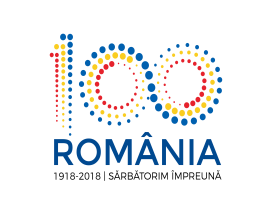 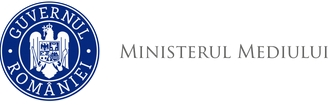 Agenţia Naţională pentru Protecţia Mediului REGIUNEA 8 Bucureşti-IlfovRAPORTAREP.L.A.M. Bucureşti 2015 revizuitSEMESTRUL II / 2017Agenţia pentru Protecţia Mediului BucureştiCap. 1  STADIUL ACTUAL AL PROCESULUI DE PLANIFICARE DE MEDIU     Prin Decizia A.P.M. Bucureşti cu nr. 71/21.05.2013 s-a iniţiat revizuirea Planului Local de Acţiune pentru Mediu în cadrul Agenţiei pentru Protecţia Mediului Bucureşti.     P.L.A.M. Bucureşti revizuit 2015 este afisat, spre informarea publicului, pe site-ul instituţiei: www.apmbuc.anpm.ro (la Dezvoltare Durabila – Planificarea de mediu).       Monitorizarea şi urmărirea implementării P.L.A.M. Bucureşti, precum şi evaluarea rezultatelor implementării, se realizează de către Comitetul de Coordonare, din care fac parte instituţii responsabile cu realizarea acţiunilor prevăzute în plan, având drept coordonator A.P.M. Bucureşti.      Etapa VI: adoptarea oficială a PLAM Bucureşti revizuit (a fost avizat de către Preşedintele A.N.P.M. şi aprobat în şedinţa C.G.M.B. - mai 2016).     Etapa VII (etapa actuală): P.L.A.M. Bucureşti 2015 revizuit se află în etapa de implementare/monitorizare a acţiunilor cuprinse în document şi evaluarea rezultatelor.        Planul Local de Acţiune pentru Protecţia Mediului Bucureşti este monitorizat semestrial, conform specificaţiilor prevăzute în capitolul „Monitorizarea şi evaluarea rezultatelor”.              Semestrul II 2017 (iulie-decembrie):    În semestrul II 2017 (iulie-decembrie) s-a lucrat la colectarea datelor, rapoarte, prelucrarea acestora şi elaborarea raportului de evaluare a implementării P.L.A.M. pe semestrul II al anului 2017; s-au solicitat date privind acţiunile/proiectele aflate în implementare de la Primăria Municipiului Bucureşti şi alte autorităţi responsabile de implementarea problemelor cuprinse în P.L.A.M. Bucureşti revizuit (Direcţia de Sănătate Publică a Mun. Bucureşti, S.C. Apa Nova S.A. Bucureşti, Administraţia Naţională Apele Române – S.G.A. Ilfov-Bucureşti, responsabilii din subgrupurile de lucru Primăriile de sector - Poliţia Locală, G.N.M. - Comisariatul Mun. Bucureşti, O.N.G.-uri, Regia Naţională a Pădurilor ROMSILVA - Direcţia Silvică Ilfov-Ocolul Silvic Bucureşti, Institutul de Biologie Bucureşti, Gradina Botanică, A.L.P.A.B., universitati, R.A.T.B. Bucureşti, ELCEN Bucureşti, agenţi economici, societăţi de salubritate, etc.); colectarea de informaţii privind proiectele/acţiunile implementate care vizează Gestionarea deşeurilor, substanţe chimice periculoase, calitatea solului şi terenuri degradate, Protecţia naturii, biodiversitate şi păduri, Poluarea atmosferei şi schimbări climatice, Dezvoltarea mediului urban, protecţia împotriva zgomotului, Educaţie ecologică şi dezvoltare durabilă, Calitatea apelor de suprafaţă şi subterane, Alimentarea cu apă, Evacuarea apelor uzate, în perioada respectivă.     În lunile iunie şi iulie 2017 s-au desfăşurat următoarele activităţi:pe 26.06.2017 a avut loc întalnirea membrilor Comitetului de Coordonare al Planului Local de Acţiune pentru Mediu Bucureşti;s-au elaborat matricile-plan model nou de implementare şi monitorizare a problemelor de mediu din P.L.A.M. Bucureşti revizuit;corespondenţa cu responsabilii Grupului de Lucru, privind matricile-plan de implementare şi monitorizare a problemelor de mediu din P.L.A.M. Bucureşti revizuit; elaborarea şi redactarea Raportului anual de monitorizare a P.L.A.M. Bucureşti revizuit, pentru 2016.  În lunile august şi septembrie 2017 s-au desfăşurat următoarele activităţi:transmis adrese si matricile-plan model nou de implementare şi monitorizare a problemelor de mediu din P.L.A.M. Bucureşti revizuit, către instituţii publice din municipiul Bucureşti (membrilor şi responsabililor Grupului de Lucru), privind Raportul de monitorizare a P.L.A.M. Bucureşti revizuit, pe semestrul I 2017; colectare informaţii; corespondenţa cu membrii şi responsabilii Grupului de Lucru, privind matricile-plan de implementare şi monitorizare a problemelor de mediu din P.L.A.M. Bucureşti revizuit; elaborarea şi redactarea Raportului de monitorizare a P.L.A.M. Bucureşti revizuit, pe semestrul I 2017 şi afişarea lui pe site-ul A.P.B. (la Domenii – Planificare de Mediu).    În lunile octombrie, noiembrie şi decembrie 2017 s-au desfăşurat următoarele activităţi:colectare informaţii; corespondenţă cu membrii şi responsabilii Grupului de Lucru, privind acţiunile nerealizate (pe semestrul I 2017) din matricile-plan de implementare şi monitorizare a problemelor de mediu (din P.L.A.M. Bucureşti revizuit).   Iniţierea procesului de actualizare    Instituţionalizarea P.L.A.M. a reprezentat o etapă importantă pentru desfăşurarea întregului proces. Aceasta a marcat pe de o parte, angajamentul celor implicaţi de a face toate eforturile pentru elaborarea şi implementarea P.L.A.M., iar pe de altă parte, oficializarea unui proces în beneficiul comunităţii, cu implicarea comunităţii în luarea deciziilor.      Până la data de 21.05.2013 P.L.A.M. Bucureşti se afla în etapa de implementare/monitorizare a acţiunilor cuprinse în document. Planul Local de Acţiune pentru Protecţia Mediului Bucureşti este monitorizat semestrial, conform specificaţiilor prevăzute în capitolul „Monitorizarea şi evaluarea rezultatelor”.      În data de 21.05.2013 a fost emisă Decizia A.P.M. Bucureşti cu nr. 71/21.05.2013, prin care s-a iniţiat revizuirea Planului Local de Acţiune pentru Mediu în cadrul Agenţiei pentru Protecţia Mediului Bucureşti.     Iniţierea procesului de revizuire prin aducerea la cunoştiinţa instituţiilor, agenţilor economici, a organizaţiilor neguvernamentale şi publicului, cu introducerea informaţiilor pe site-ul instituţie www.apmbuc.anpm.ro şi anunţ public (la sediul A.P.M.B.).      Monitorizarea şi urmărirea implementării P.L.A.M. Bucureşti 2015 revizuit, precum şi evaluarea rezultatelor implementării, se realizează de către Comitetul de Coordonare, din care fac parte instituţii responsabile cu realizarea acţiunilor prevăzute în plan, având drept coordonator A.P.M. Bucureşti. Revizuirea documentului a început în luna mai 2013.1.2.   Identificarea părţilor participante la P.L.A.M. şi stabilirea structurii organizatorice     În 2013 a fost stabilită următoarea structură organizatorică:Coordonator P.L.A.M. – Directorul Executiv al A.P.M. Bucureşti;Comitet de Coordonare – format din reprezentanţi cu putere de decizie ai autorităţilor administraţiei publice locale, instituţiilor deconcentrate, operatorilor economici;Grup de lucru, împărţit în 6 subgrupuri – structură ce reprezintă principala componentă cu responsabilităţi privind activităţile cu caracter tehnic;Au fost stabilite Regulamentele de organizare şi funcţionare ale acestor structuri;A fost emisă Decizia A.P.M. Bucureşti nr. 71/21.05.2013 prin care s-a stabilit structura organizatorică pentru coordonarea şi revizuirea P.L.A.M., respectiv structura operaţională pentru revizuirea/implementarea P.L.A.M.    Coordonator P.L.A.M. Bucureşti este Dr. Ing. Simona Mihaela Aldea, director executiv, Agenţia pentru Protecţia Mediului Bucureşti, în conformitate cu Decizia nr. 315/21.05.2013 privind numirea d-nei Simona Mihaela Aldea în funcţia publică de conducere de director executiv al Agenţiei pentru Protecţia Mediului Bucureşti.       Responsabil Grup de Lucru: ing. Marinela Tilly (Pleşca), consilier superior, Agenţia pentru Protecţia Mediului Bucureşti, în conformitate cu Decizia nr. 126/28.12.2012.  1.3.   Instituţionalizarea desfăşurării procesului de planificare    Cadrul legislativ a fost asigurat de actele normative existente în legislaţia României, acte prin care s-au transpus directivele Uniunii Europene în domeniul protecţiei mediului. P.L.A.M. Bucureşti revizuit 2015 a fost aprobat prin Hotărârea Consiliului General al Municipiului Bucureşti în luna mai 2016 şi a fost avizat de către Preşedintele A.N.P.M. S-au avut în vedere angajamentele asumate de România prin Capitolul 22 al documentului de poziţie pentru aderarea la Uniunea Europeană, precum şi măsurile din planul de acţiune la nivel local pentru implementarea acquis-lui comunitar.      Conform metodologiei pentru elaborarea şi implementarea planurilor locale de acţiune pentru mediu, revizuirea se face la un interval de trei ani şi implică toate structurile P.L.A.M.       Instituţionalizarea P.L.A.M. B. a reprezentat o etapă importantă pentru desfăşurarea întregului proces. Aceasta a marcat pe de o parte, angajamentul celor implicaţi de a face toate eforturile pentru elaborarea şi implementarea P.L.A.M., iar pe de altă parte, oficializarea unui proces în beneficiul comunităţii, cu implicarea comunităţii în luarea deciziilor.    În procesul de revizuire al P.L.A.M., A.P.M. Bucureşti a înaintat către Instituţia Prefectului Municipiului Bucureşti structura organizatorică şi lista cu persoanele nominalizate în procesul de planificare.          În sprijinul bunei desfăşurări a procesului de actualizare al P.L.A.M., a fost necesară stabilirea cadrului de coordonare şi a modului de colaborare dintre componentele structurii organizatorice a Planului Local de Acţiune pentru Mediu Bucuresti, A.P.M.B. a elaborat: Memorandumul de Cooperare, care stabileşte formele şi procedeele de colaborare între părţile implicate în procesul planificării de mediu; regulamentele pentru organizarea şi funcţionarea structurii organizatorice (Comitetul de Coordonare şi Grupul de Lucru).1.4.  Evaluarea potenţialului şi a limitărilor comunităţii      Metoda utilizată pentru evaluarea potenţialului şi a limitărilor comunităţii a fost analiza SWOT. Analiza SWOT reprezintă una din metodele utilizate pentru evaluarea potenţialului şi limitelor comunităţii, dar şi oportunităţi şi ameninţări ce sunt considerate externe. În cadrul analizei SWOT realizată pentru elaborarea P.L.A.M. Bucureşti revizuit 2015, au fost identificate elementele cheie, care a avut ca rezultat identificarea problemelor, stabilirea priorităţilor şi ierarhizarea celor mai importante dintre probleme.ANALIZA SWOTAnaliza mediului intern şi extern al comunităţii - Analiza SWOT = Strengths (puncte tari);Weaknesses (puncte slabe), Opportunities (oportunităţi), Threats (ameninţări);Punctele tari interioare ale comunităţii, respectiv potenţialul propriu al judeţului;Punctele slabe interioare ale comunităţii;Oportunităţile exterioare pe care le poate folosi comunitatea;Riscurile, respectiv ameninţările acesteia prin neimplementarea măsurilor.PUNCTE TARITransportul public şi activităţile conexeRepartizarea uniformă a reţelei de transport public de suprafaţă pe întreg teritoriul capitalei. Suportul natural al Bucureştiului a permis o dezvoltare urbană radial - concentrică (raza maximă de extindere urbană este de 10 km), precum şi conturarea tramei stradale după aceleaşi principii (pe o suprafaţă de 228 km2 la care se adaugă zona de influenţă care însumează 365 km2). Trama stradală cuprinde două artere semi-inelare aflate la o distanţă de 3 km, respectiv 5 km faţă de centru şi 9 artere principale radiale care converg către acesta. Dezvoltarea reţelei de transport respectă configuraţia tramei stradale.Repartizarea relativ echilibrată, pe moduri de transport, a structurii reţelei de transport public de suprafaţă, având în vedere caracteristicile fiecărui tip de reţea:reţeaua de tramvai reprezintă 22,5% din totalul reţelei de transport de suprafaţă;reţeaua de troleibuz  reprezintă 11,3 % din totalul reţelei de transport de suprafaţă;reţeaua de autobuz reprezintă 66,2 % din totalul reţelei de transport de suprafaţă (prezintă avantajul unei mari mobilităţi, putând fi adaptată în funcţie de direcţiile noi ale mobilităţii urbane).Capacitatea mare de transport (în raport cu spaţiul ocupat) oferită de transportul public (un tramvai transportă în medie pe oră şi sens un număr de călători care, printr-un calcul echivalent ar încăpea în aproximativ 1.000 de vehicule individuale, cu un grad de ocupare echivalent de 4,5 călători).Raportul scăzut dintre nivelul de emisii/călător datorită capacităţii mari de transport oferită de sistemele de transport public, în comparaţie cu  raportul similar în cazul unui vehicul individual.Calitatea apelorExistența mecanismelor instituționale pentru integrarea în planurile şi programele sectoriale a obiectivelor de management al apelor; Existența proiectelor finanţate din fonduri europene în domeniu managementului apelor;Regiunea cu cea mai cuprinzătoare rețea de apă și canalizare; Punerea în functiune, în anul 2011, a stației de tratare a apelor uzate de la Glina; Sistem de informare a consumatorilor asupra calităţii apei destinate consumului; Apă potabilă corespunzătoare din punct de vedere calitativ; Existenţa resurselor diversificate de alimentare cu apă; Alimentare cu apă, în sistem centralizat; Legislaţie de mediu în sectorul apă armonizată cu legislaţia;  Uniunii Europene;Perioade de tranziţie primite de România pentru realizarea conformării la cerinţele directivelor UE în sectorul de apă;Dezvoltarea de parteneriate public private pentru sectorul de apă; Existența unui număr ridicat de foraje de mare adâncime;Oportunităţi de afaceri pentru companii pentru a investi în sectorul de apă (în contextul fondurilor alocate).Calitatea aerului, protecţia atmosferei şi schimbări climaticeReţea automată de monitorizare a calităţii aerului care respectă cerinţele Directivelor Uniunii Europene. Datele referitoare la calitatea aerului în municipiul Bucureşti (poluanţii măsuraţi fiind următorii: SO2, NOx, CO, O3, benzen, PM10, PM2,5, plumb) sunt furnizate în timp real - inclusiv publicului - care provin de la cele 8 staţii automate.Existenţa unui set de date viabile de calitate a aerului pe o perioadă mare (2004-2011) care permite o evaluare corectă a calităţii aerului. Realizarea rapoartelor de funcţionare în siguranţă a planurilor interne şi externe de urgenţă conform Directivei “Prevenirea, reducerea şi controlul integrat al poluării“ (IPPC). Abordarea integrată a evaluării şi controlului impactului asupra mediului bazat pe cele mai bune tehnici disponibile, prin sistemul “Prevenirea, reducerea şi controlul  integrat al poluării” (IPPC), care va fi aplicat tuturor unităţilor industriale de pe raza municipiului Bucureşti, ce intră sub incidenţa directivei UE. Realizarea de către A.P.M. Bucureşti a inventarelor anuale de emisii ale poluanţilor proveniţi din surse mobile şi surse staţionare. Utilizarea ulterioară a acestor date pentru modelare, fapt ce permite evaluarea calităţii aerului pe intreaga suprafaţă a Bucureştiului, nu doar în cele în care există puncte fixe de monitorizare. Trend descrescător al emisiilor de noxe sub formă de gaz. Existenta Programului de gestionare a calităţii aerului, aprobat prin H.C.G.M.B. nr. 234/2010. Cu mici exceptii, evidenţiate în raportările anuale, măsurile din program sunt îndeplinite; colaborare foarte bună cu P.M.B.; se observă o îmbunătăţire a calităţii aerului în ultimii ani. Reducerea emisiilor de noxe de la centralele termice.Reducerea emisiilor de COV-uri. Managementul deşeurilorExistența mecanismelor instituționale pentru integrarea în planurile şi programele sectoriale a obiectivelor de protecția mediului; Existenta multor proiecte finanţate din fonduri proprii sau din fonduri europene în domeniu managementului deșeurilor, substanțelor chimice periculoase și în domeniul managementului siturilor contaminate; Existenţa Planului de Gestiune a Deşeurilor al Mun București;Existenta a trei depozite ecologice-Depozitul IRIDEX din Rudeni, Chitila; Depozitul VIDRA-Ecosud;Depozitul GLINA-Ecorec;Operatori economici specializaţi în efectuarea serviciilor de utilitate publică de salubritate, tratare/denocivizare, etc. autorizaţi pentru colectarea, tratarea și depozitarea deşeurilor, a reziduurilor municipale şi a altor deșeuri speciale; Existenţa mecanismelor funcţionale în gestionarea problemei DEEE, VSU, acumulatori uzaţi, deşeuri de ambalaje, deşeuri spitaliceşti; Bogata activitate de educație și conștientizare.Protecţia naturii, biodiversitatea, protecţia solurilor şi pădurilorExistenţa unor studii de agricultură urbană şi periurbană la nivelul municipiului Bucureşti.Potenţial didactic şi ştiinţific ridicat al Grădinii Zoologice (acţiuni desfăşurate de Primăria Municipiului Bucureşti - Direcţia de Mediului, în colaborare cu alte instituţii).Existenţa unui număr de 117 arbori ocrotiţi: Castan (Aesculus hipocastanum), Chiparosul de California (Chamaeczparis lawsoniana), Frasin (Fraxinus excelsior), Arborele ginco (Ginko biloba), Arborele lalea (Lidodendron tulipifera, Lageostromeria indica, Libocedrus decurens), Magnolie - flori roz (Magnolia soulangiana), Magnolie - flori purpurii (Magnolia soulangiana var. nigra), Magnolie (Magnolia Yulan), Magnolie - flori albe stelate (Magnolia stelata), Dudul alb (Morus alba), Paulownia tomentosa, Platan (Platanus acerifolia), Platan (Platanus orientalis), Pin (Pinus Jeffrei), Pinul negru (Pinus nigra), Plop alb (Populus alba), Plopul piramidal (Populus alba piramidalis), Cireş florifer (Prunus specieis), Salcâmul japonez (Sophora japonica), Arborele vieţii (Sequoia gigantea), Tisă (Taxus baccata), Chiparosul de baltă (Taxodium distichum), Teiul cu frunză mare (Tilia platyphilos), Tei (Tilia sp.), Teiul argintiu (Tilia tomentosa), Toreia (Torreya nucifera), Toreia (Torreya californica), Stejarul roşu (Quercus borealis), Stejar (Quercus robur).Existenţa unor specii importante de pasări - sedentare, în pasaj, accidentale sau în tranzit (oaspete de vară/iarnă).Fond forestier care cuprinde : Pădurea Băneasa (foioase - 8 la 10 m înălţime; 20-25 cm diametru; distanţa între copaci de 3 la 5 m) şi Pădurea Tunari (mixtă - peste 10 m înălţime; 25-30 cm diametru, distanţa între copaci de 5 la 7 m).Existenţa unui plan anual de plantări (primavara-toamna).Existenţa suprafeţelor de producţie aparţinând Administraţiei Lacuri, Parcuri şi Agrement, repartizate astfel: Pepiniera Toboc (S = 70.06 ha), Pepiniera Pipera (S = 36.78 ha) şi sere: Sera Ghencea (S = 8.06 ha), Sera Şcolii (S = 0.92 ha), Sera Herăstrău (S = 1.31 ha), Sera Libertăţii (S = 0.40 ha), Sera Bellu (S = 0.23 ha), Sera Şerban Vodă (S = 0.01 ha) şi Sera Plante Perene (S = 3.85 ha).Marile parcuri şi Grădina Cişmigiu aflate în gestiunea Primăriei Municipiului Bucureşti ocupă o suprafaţă de 249 ha (Parcul Bordei, Parcul Floreasca, Parcul Axa Nord Sud, Parcul Sala Palatului, Parcul Carol I (Libertăţii), Parcul Tineretului, Parcul Orăşelul Copiilor, Parcul Herăstrău Vechi, Parcul Circul de Stat şi Parcul Unirea).Existența mecanismelor instituționale pentru integrarea în planurile şi programele sectoriale a obiectivelor de protecția mediului.Asigurarea accesului publicului la informaţia de mediu şi la luarea deciziilor de mediu la nivel local.realizarea Cadastrului Verde, prin care s-au inventariat spaţiile verzi publice din municipiul Bucureşti şi vegetaţia din perimetrul acestuia.Existenta multor proiecte în domeniu. Reabilitarea parcurilor. Potentialul ştiintific şi didactic ridicat al Grădinii Botanice din Bucureşti, Grădinii Zoologice, Muzeului Antipa.Existenţa proiectelor finanţate din fonduri proprii sau din fonduri europene pentru proiectele ce vizează componenta analizată. Există un număr important de specii de păsări (populaţii ale parcurilor, lacurilor/bălţilor şi în principal a tuturor zonelor verzi). Bogata activitate de educaţie şi conştientizare. Dezvoltarea mediului urban/Protecţia împotriva zgomotuluiExistența mecanismelor instituționale pentru integrarea în planurile și programele sectoriale a obiectivelor de protecția mediului. Asigurarea accesului publicului la informaţia de mediu şi la luarea deciziilor de mediu la nivel local.Creşterea ponderii marilor complexe de locuinţe ce beneficiază de izolare termică. PUNCTE SLABECalitatea apelorEvacuarea apelor uzate provenite din canalizarea municipiului Bucureşti, neepurate corespunzător datorită nefinalizării staţiei de epurare a apelor uzate Glina;Staţii de tratare şi epurare ape uzate cu funcţionare necorespunzătoare, precum şi existenţa evacuărilor directe de ape uzate;Nerespectarea prevederilor legale privind zonele de protecţie sanitară pentru sursele de apă, inclusiv pentru aducţiunile de apă;Starea tehnică necorespunzătoare a reţelelor de aducţiune şi de distribuţie a apei potabile, cu pierderi de apă;Sursa alternativă de alimentare cu apă a Bucureştilor (fronturile subterane-în special pentru puţurile de mare adâncime) este slab exploatată şi riscă să se deterioreze. Existenţa unor zone lipsite de canalizare, ceea ce conduce la poluarea stratului freatic.Calitatea aerului, schimbări climaticeDegradarea vegetaţiei majore prin creşterea suprafeţelor construite şi diminuarea spaţiilor verzi în municipiul Bucureşti.Fondul natural existent favorizează existenţa pulberilor în suspensie şi sedimentabile (rocile sedimentare, regimul eolian etc.).Depăşirea pragurilor CMA  la poluanţi specifici proveniţi din trafic şi din surse de combustie.Emisiile surselor mobile (din transportul rutier, în principal de maşinile private, autovehiculele de mare tonaj şi transport public, în special autobuze şi taxiuri) sunt principalele surse de poluare a aerului.Absenţa unui sistem de prognoză, alertare şi monitorizare la scara locală în condiţiile creşterii nivelului de poluare asociat condiţiilor meteorologice nefavorabile. Absenţa unui sistem de mediatizare a efectelor poluării asupra stării de sănătate a populaţiei şi a calităţii mediului, precum şi a principalelor surse de poluare a aerului din municipiul Bucureşti Extinderea insulei de căldură în municipiului Bucureşti datorită diminuării suprafeţelor verzi.Marea majoritate a organizărilor de şantier generează, prin activitatea desfăşurată, praf şi zgomot.Managementul deşeurilorNu există suficiente facilităţi de compostare în municipiul Bucuresti (doar depozitul IRIDEX și ALPAB); Nu există  suficiente facilităţi de reciclare pentru sticlă;Sunt necesare mai multe locuri si mai multe campanii de colectare a deşeurilor de echipamente electrice și electronice;Depozitare necontrolată a deşeurilor din construcţii şi demolări;Neîndeplinirea țintelor pentru DEE-uri, deșeuri din amabalaje;Neîndeplinirea țintelor de reducere a deșeurilor biodegradabile;Insuficienta preocupare a agenţilor economici generatori de deşeuri în ceea ce priveşte minimizarea, recuperarea şi reutilizarea deşeurilor;Deșeuri abandonate în păduri. Protecţia naturii, biodiversitatea, protecţia solurilor şi pădurilorLipsa unor studii de cercetare-evaluare a biodiversităţii la nivelul Municipiului Bucureşti Zonele cu deficit de vegetaţie forestieră Deşeuri abandonate în păduri Apariţia unor procese de eutrofizare a apei lacurilor Lipsa organizării unor zone de parcuri dedicate câinilor de companie (câini)Efectele secundare ce derivă din creşterea animalelor de companie fără a exista un cadru legislativ generalizat. Protecţia împotriva zgomotuluiExistenţa unor clădiri care au izolaţie fonică necorespunzătoare normativelor în vigoare.Desfășurarea traficului greu pe unele artere ale municipiului București, cu afectarea calității mediului la nivelul unor funcții sensibile.Disponibilitatea redusă a agenților economici cu impact asupra mediului de a investi în acțiuni pentru protecția mediului. Nivelul redus al resurselor alocate activităților de protecția mediului Interesul redus pentru atragerea de fonduri pentru protecția mediului Corelarea insuficientă a datelor privind starea de sănătate a populaţiei şi a celor privind degradarea mediului în municipiul Bucureşti.Existenţa unor clădiri care au izolaţie fonică necorespunzătoare normativelor în vigoare.Desfășurarea traficului greu pe unele artere ale municipiului București, cu afectarea calității mediului la nivelul unor funcții sensibile.Disponibilitatea redusă a agenților economici cu impact asupra mediului de a investi în acțiuni pentru protecția mediului. Nivelul redus al resurselor alocate activităților de protecția mediului Interesul redus pentru atragerea de fonduri pentru protecția mediului Corelarea insuficientă a datelor privind starea de sănătate a populaţiei şi a celor privind degradarea mediului în municipiul Bucureşti.Depăşirea nivelului zgomotului de fond în majoritatea zonelor rezidenţiale traversate de căi de comunicaţie rutiere sau feroviare importante, obiective industriale şi prestări servicii.Existenţa unor zone rezidenţiale cu clădiri care au izolaţie fonică necorespunzătoare normativelor în vigoare.Traficul greu se desfăşoară în toate zonele capitalei, marea majoritate a autovehiculelor nefiind încă conforme cu standardele impuse de Uniunea Europeană, generând disconfort fonic.Lipsa panourilor fonoabsorbante de pe lângă marii generatori de zgomot.GeneralităţiCampanii reduse de conştientizare a problemelor de mediu, prin mijloace media. Sectorul industrial (de stat şi privat) manifestă încă o disponibilitate financiară redusă pentru investiţii de mediu. La nivel local, autorităţile nu dispun de suficiente resurse pentru a finanţa/susţine proiecte care să vizeze îmbunătăţirea calităţii mediului.Regiile (a căror activitate desfăşurată are implicaţii în domeniul protecţiei mediului) au făcut puţine împrumuturi la băncile comerciale pentru investiţii în infrastructura de mediu.Neidentificarea de către toate primăriile de sector a tuturor tipurilor de proiecte de mediu care necesită fonduri de finanţare.Implicarea redusă a cetăţenilor în problemele de mediu ale capitalei.Disconfortul produs de animalele fără stăpân.Corelarea insuficientă a datelor privind starea de sănătate a populaţiei şi a celor privind poluarea mediului în municipiul Bucureşti.OportunităţiPromovarea de proiecte şi investiţii. Posibilitatea accesării finanţărilor din programe comunitare. Dezvoltarea de parteneriate public private pentru sectorul de apă. Finalizarea staţiei de epurare Glina și reabilitarea principalelor colectoare de canalizare şi a canalului colector Dâmboviţa. Beneficii din punct de vedere urbanistic, prin proiectele de amenajare ale Râului Dambovița.Beneficii din punct de vedere turistic, prin  amenajarea lacurilor Herăstrău, Floreasca şi Tei prin proiectele demarate. Colaborarea A.P.M., P.M.B. cu organismele guvernamentale naţionale şi internaţionale, precum şi cu instituţii financiare internaţionale pentru promovarea de proiecte şi investiţii. Creşterea gradului de accesare a fondurilor pentru proiectele de mediu derulate prin Agenţia pentru Dezvoltare Regională Bucureşti - Ilfov şi prin alte instituţii. Posibilitatea accesării finanţărilor din programe comunitare. Cantitatea mare de deșeuri urbane oferă posibilitatea creării unei piețe a serviciilor și a reciclării. Oportunităţi pentru investiţii private şi comerţ. Dezvoltarea de parteneriate public private pentru sectorul de deşeuri. Colaborarea A.P.M., P.M.B. cu organismele guvernamentale naţionale şi internaţionale, precum şi cu instituţii financiare internaţionale pentru promovarea de proiecte şi investiţii. Creşterea gradului de accesare a fondurilor pentru proiectele de mediu derulate prin Agenţia pentru Dezvoltare Regională Bucureşti - Ilfov şi prin alte instituţii. Posibilitatea accesării finanţărilor din programe comunitare.Dezvoltarea colaborării P.M.B. cu organismele guvernamentale naționale și internaţionale, precum și cu instituţii financiare internaţionale pentru promovarea de investiții pentru protecția mediului.Creşterea gradului de accesare a fondurilor pentru proiectele de mediu derulate prin Agenţia pentru Dezvoltare Regională Bucureşti-Ilfov şi prin alte instituţii de profil.Posibilitatea accesării finanțărilor din programe comunitare.Îmbunătăţirea relaţiei cu publicul a autorităţilor/instituţiilor administraţiei publice locale. Promovarea unor proiecte publice şi private bazate pe tehnologii curate sau verzi (case pasive, clădiri eco, garduri verzi, panouri solare, spații verzi, etc.) AmeninţăriLipsa unei strategii privind gestionarea nămolurilor provenite din staţiile de epurare orăşeneşti şi industrialePersoane neautorizate care ridică deșeurile din zonele de colectareNivelul redus de educație al populației în raport cu problemele de mediu (în special în zonele sărace ale municipiului București) Lipsa de măsuri de ecologizare pe terenul fostului depozitului istoric Rudeni-Sârbi Lipsa unui PRGD revizuit, datorită unui proces lent de revizuire a PNGD Lipsa unei strategii privind gestionarea nămolurilor provenite din staţiile de epurare orăşeneşti Nivelul redus de educație al populației în raport cu problemele de mediu (în special în zonele sărace ale municipiului Bucureşti).Extinderea necontrolată a infrastructurilor construite în detrimentul infrastructurilor verzi Dezechilibrul dintre dezvoltarea socio-economică a oraşului şi conservarea capitalului natural de care dispune. Creşterea populatiei de specii invazive Creşterea alarmantă a populaţiilor unor specii  de animale (rozătoare, insecte etc.) care pot afecta sănătatea populaţiei şi calitatea mediului urban Nivelul redus de educație al populației în raport cu problemele de mediu (în special în zonele sărace ale municipiului București)Dezechilibrul dintre dezvoltarea socio-economică a oraşului şi conservarea capitalului natural de care dispune.Corelarea deficitară a planificării de mediu cu cea de amenajare a teritoriului şi de urbanism, precum și cu alte planuri/programe sectoriale.Deficitul unor funcții urbanistice în raport cu necesitățile actuale ale orașului (spații verzi, spații de agrement, spații de parcare) Existenţa de cartiere de locuit cu acces scăzut la serviciile publice (alimentare cu apă, canalizare, salubritate, transport în comun, încălzire), ce se constituie constituie în sursă de poluare difuză pentru mediul urban.Amplificarea fenomenului de poluare atmosferică ca urmare a intensificării traficului auto.Extinderea necontrolată a infrastructurilor construite în detrimentul infrastructurilor verziExtinderea reţelelor orăşeneşti de canalizare la dimensiuni greu de administrat prin preluarea apelor uzate din localităţile limitrofe Recunoaşterea dreptului de proprietate pe terenuri care sunt traversate de canale de desecare, apeducte, infrastructură.Creşterea alarmantă a populațiilor unor specii  de animale (rozătoare, insecte etc.) care pot afecta sănătatea populaţiei şi calitatea mediului urban .Nerespectarea integrală de către agenţii economici a prevederilor legale în vigoare privind protecţia mediului.Extinderea arealului insulei de caldura Creșterea importanței surselor difuze de degradare a mediului, în special mici și mijlocii, în determinarea calității mediului la nivel urbanDiversificarea spațiilor expuse la conflicte de mediu, care contribuie la încarcarea semnificativă a activității instituțiilor administrative și la scăderea calității locuirii Vizibilitatea redusă a campaniilor de informare și conștientizare a populației în probleme de mediu Infomarea deficitară a populației în raport cu starea factorilor de mediu Nivelul redus de educație al populației în raport cu problemele de mediu (in special in zonele sărace ale municipiului București)Poluarea solurilor urbane cu metale grele rezultate din emisiile industriale şi din emisiile mijloacelor de transport. P.L.A.M. reprezintă un proces dinamic a cărui evoluţie este continuă, depinde de o serie de factori social-economici care evoluează în timp. De aceea, planul necesită o permanentă monitorizare şi actualizare, iar în stabilirea obiectivelor, indicatorilor, acţiunilor şi a termenelor pentru atingerea acestora s-au luat în considerare obligaţiile ce revin României, în vederea conformării cu cerinţele Uniunii Europene, în domeniul protecţiei mediului.    Problemele au fost identificate în etapa de elaborare a P.L.A.M. Bucureşti; în etapa de monitorizare/implementare s-au parcurs problemele identificate şi s-au discutat măsurile întreprinse în vederea soluţionării acestora.     Activităţile de identificare, evaluare şi caracterizare a problemelor/aspectelor de mediu au fost efectuate de cinci Subgrupuri de Lucru, sub îndrumarea coordonatorului P.L.A.M. şi a responsabilului Grupului de Lucru.    Întrucât întregul proces al elaborării P.L.A.M. a fost un proces participativ, care a presupus asumarea responsabilităţii tuturor factorilor implicaţi, a fost necesar ca toţi membrii Subgrupurilor de Lucru să se implice în activităţile de identificare şi de evaluare a problemelor de mediu, de ierarhizare şi de stabilire a priorităţilor de mediu, în funcţie de domeniul de specializare al fiecăruia.     În cadrul întâlnirii din data de 27.03.2013 au fost discutate toate problemele din P.L.A.M. Bucureşti şi excluse problemele care au fost rezolvate în P.L.A.M. Bucureşti 2005;      În P.L.A.M. Bucureşti revizuit 2015 au fost introduse problemele de mediu existente generate de activităţile trecute, problemele de mediu generate de activităţile prezente şi cele potenţiale.Evaluarea stării mediului în Municipiul Bucureşti    În elaborarea programului de acţiune pentru mediu s-a plecat de la stabilirea iniţială a stării mediului faţă de care să se poată măsura şi compara schimbările realizate. Baza de pornire pentru evaluarea stării mediului este:- P.L.A.M. Bucuresti vechi; -Raportul anual privind starea mediului pentru anul 2012 din care s-au identificat problemele legate de factorii specifici de mediu privind apa, aerul, solul, deşeuri, zgomotul, dar şi de probleme care au caracter transversal: - sursele de poluare şi impactul lor asupra mediului natural (staţii de epurarea a apelor uzate, rampe de depozitare deşeuri);  - accesul populaţiei la resursele naturale (apă potabilă, oportunităţi de recreere);- managementul şi folosirea raţională a resurselor naturale locale, inclusiv utilizarea terenurilor, degradarea unor arii naturale valoroase, pierderea sau diminurea unor resurse naturale);- starea sănătăţii populaţiei (mortalitate şi morbiditate generate de poluarea mediului şi de catastrofe naturale, rata moratalităţii infantile, boli profesionale).1.Gestionarea deşeurilor/SolExistenta unor areale cu depozite necontrolate de deşeuri, în special în periferia municipiului Bucureşti;Insuficienta dezvoltare a unui sistem integrat de gestionarea deşeurilor care să asigure protecţia sănătăţii populaţiei şi a mediului şi cu accent din punct de vedere economic;Managementul defectuos al deşeurilor rezultate din construcţii şi demolări;Campanii reduse de informare a publicului cu privire la beneficiile recuperării, reciclării şi valorificării anumitor tipuri de deşeuri;Insuficienţa implementării colectării selective a deşeurilor menajere în vederea valorificării;Deficiente ale sistemului de management privind reducerea cantităţii de deşeuri generate în Bucureşti;Tratarea /eliminarea necorespunzătoare a deşeurilor periculoase din deseuri menajere;Număr insuficient de agenţi colectori/valorificatori pentru deşeuri periculoase (baterii şi acumulatori uzaţi mici, becuri cu vapori de mercur si D.E.E.E.);Număr insuficient de societăţi comerciale implicate în gestionarea deşeurilor de uleiuri, anvelope, baterii şi acumulatori auto);Insuficienta preocupare a agenţilor economici de a gestiona deşeurile din activităţile proprii.2.Poluarea atmosferei şi schimbări climaticePoluarea aerului cu pulberi în suspensie datorita utilizarii combustibililor solizi pentru încălzirea spaţiilor rezidentiale individuale;Insufucienţa strategiilor proprii ale agenţilor economici industriali care să includă şi costul investiţiilor de mediu în vederea reducerii imisiilor, prin adoptarea celor mai bune tehnici disponibile (BAT-uri);Grad redus de utilizare a transportului nepoluant (biciclete, vehicule electrice/hibride, vehicule cu biocombustibil);Poluarea atmosferei datorită emisiilor de COV rezultaţi din instalaţii şi activităţi care utilizează solvenţi organic;Poluarea aerului cu pulberi în suspensie şi sedimentabile datorită activităţilor din industrie;Lipsa fondurilor necesare intretinerii corecte a retelei de monitorizare a calitatii aerului;Fondul natural care favorizează existenţa pulberilor în suspensie şi sedimentabile (rocile sedimentare, regimul eolian) şi datorită insufucienţei salubrităţii stradale);Absenţa unui sistem de prognoză şi de alertare la scară locală în condiţiile creşterii nivelului de poluare asociat condiţiilor meteorologice nefavorabile;Insuficienţa mediatizare a efectelor poluării asupra stării de sănătate a populaţiei şi a calităţii mediului din municipiul Bucureşti.3.Dezvoltarea mediului urban, protecţia împotriva zgomotuluiCorelarea deficitară a planificării de mediu cu cea de amenajare a teritoriului şi de urbanism, precum și cu alte planuri/programe sectoriale;Existenţa de cartiere de locuit cu acces scăzut la serviciile publice (alimentare cu apă, canalizare, salubritate, transport în comun, încălzire), ce se constituie în sursă de poluare difuză pentru mediul urban;Dezechilibrul dintre suprafețele construite și spațiile libere de construcții (în special cele verzi);Extinderea zonelor cu potențial de dezvoltare a conflictelor de mediu;Degradarea unor obiective istorice şi arhitectural-urbanistice;Riscul de expansiune necontrolată a spațiului construit;Existența unor areale afectate de depășiri ale limintei maxime admise a nivelului de zgomot, cu precădere în zonele rezidențiale;4. APĂ-Poluarea apelor de suprafaţă şi subterane Poluarea râului Damboviţa cauzată de evacuarea apelor uzate provenite din canalizarea municipiului Bucureşti (Staţia de epurare Glina nu asigura toate treptele de epurare);Numar insuficient de studii care sa analizeze factorii ce influenteaza calitatea apelor subterane, inclusiv a suprafetelor impermeabile;Nivelul redus de educare al populatiei, care depoziteaza deşeuri pe malurile cursurile de apă, inclusiv în zona de protecţie;-Alimentarea cu apă şi evacuarea apelor uzateStarea tehnică necorespunzătoare a reţelelor de distribuţie a apei potabile. Pierderi în sistemul de alimentare cu apă potabilă;Existenta unor zone din municipiu în afara reţelei de apă şi canalizare.-Calitatea şi cantitatea apei potabileNerespectarea prevederilor legale privind zonele de protecţie sanitară pentru sursele de apă, inclusiv pentru aducţiunile de apă;Starea tehnică necorespunzătoare a reţelelor de aducţiune şi de distribuţie a apei potabile cu importante pierderi de apă.5.Protecţia naturii, biodiversitate şi păduri Insuficienţa spaţiior verzi pe teritoriul Municipiului Bucureşti;Degradarea peisajelor urbane;Starea necorespunzătoare a grădinilor aferente marilor complexe de locuinţe;Insuficiența suprafeţei fondului forestier;Diminuarea suprafeţei bazelor de producţie a materialului dendrologic;Insuficiența studiilor de evaluare a biodiversităţii în Municipiul București și corelarea într-un studiu integral;Înmulțirea speciilor de floră/faună invazive şi/sau adaptate la condiţiile mediului urban, atat pe spaţiile verzi, cât şi pe terenurile abandonate;Nivel redus de preocupare al agenţilor economici din sectorul comercial pentru extinderea spaţiilor verzi.6.Educaţie ecologică şi dezvoltare durabilăPreocuparea scăzută și informarea insuficientă privind problemele de mediului.    1.6.  Ierarhizarea şi prioritizarea problemelor de mediu  Ierarhizarea problemelor de mediu şi stabilirea priorităţilor a fost efectuată în etapa de elaborare a P.L.A.M. Bucureşti 2015 revizut. Ierarhizarea a reprezentat faza preliminară a procesului de stabilire a priorităţilor de mediu, iar aceasta a constat în clasificarea problemelor identificate în ordinea descrescândă a importanţei. Criteriile de ierarhizare au ţinut cont de elementele cele mai importante utilizate în evaluarea impactului/riscului, inclusiv de evaluarea conformării cu cerinţele legale.         Categoriile de probleme/aspecte de mediu, precum şi problemele/aspectele individuale din cadrul fiecărei categorii au fost evaluate, ierarhizate şi prioritizate în conformitate cu metodologia de evaluare şi implementare a P.L.A.M., utilizând metoda analizei multicriteriale.REZULTATELE PRIORITIZĂRII PROBLEMELOR DE MEDIUTabelul prioritizărilor A.P.M. Bucureşti 2015 revizuitPlanul Local de Acţiune pentru Mediu reprezintă un document de detaliu pentru viitoarele investiţii şi activitatea care vizează îmbunătăţirea calităţii şi protecţiei mediului în municipiul Bucureşti.     Scop: dezvoltarea unui plan de acţiuni concrete pentru îmbunătăţirea calităţii mediului în Municipiul Bucureşti. Luând în considerare liniile strategice şi obiectivele privind reabilitarea şi protejarea mediului în contextul unei dezvoltări durabile a Municipiului Bucureşti, pentru fiecare problemă de mediu prioritară selectată în cadrul procesului de elaborare a PLAM au fost stabilite: obiectivul general necesar a fi atins prin soluţionarea problemei de mediu respective, obiectivele specifice corespunzătoare, ţintele necesar a fi avute în vedere şi indicatorii care permit cuantificarea rezultatelor implementării acţiunilor pentru soluţionarea problemei de mediu.   Beneficii: -utilizarea eficientă a resurselor financiare şi umane;-îmbunătăţirea reală, vizibilă şi durabilă a mediului în municipiul Bucureşti;-soluţionarea celor mai urgente probleme de mediu;            -implementarea viitoarelor investiţii în domeniul mediului;            -conformarea cu cerinţele Uniunii Europene.     Cadrul legislativ a fost asigurat de actele normative existente în legislaţia României, acte prin care s-au transpus directivele Uniunii Europene în domeniul protecţiei mediului.      P.L.A.M. Bucureşti revizuit 2015 a fost aprobat prin Hotărârea Consiliului General al Municipiului Bucureşti în luna mai 2016 şi a fost avizat de către Preşedintele A.N.P.M.Obiective generale:Identificarea, evaluarea şi ierarhizarea problemelor de mediu din Municipiul Bucureşti, Dezvoltarea şi implementarea unui plan local de acţiuni concrete pentru soluţionarea problemelor de mediu ale capitalei, Implicarea tuturor membrilor comunităţii pe toată durata desfăşurării procesului.Obiective strategice:Promovarea principiilor dezvoltării durabile, Menţinerea calităţii factorilor de mediu la nivel inferior valorilor limită admise,Promovarea parteneriatului între cetăţeni, autorităţile locale, O.N.G.-uri şi sectorul privat în rezolvarea problemelor de mediu,Creşterea gradului de conştientizare a publicului privind responsabilităţile pentru protecţia mediului,Întărirea capacităţii autorităţilor locale şi a O.N.G.-urilor în gestionarea problemelor de mediu.  Obiective prioritare:îmbunătăţirea mediului ambiental prin asiguararea calităţii aerului la nivelul standardelor internaţionale, realizarea obiectivelor privind schimbările climatice, controlul poluării industriale şi managementul riscului, managementul zgomotului ambiental,dezvoltarea infrastructurii edilitare şi managementul durabil al resurselor de apă,îmbunătăţirea gradului de utilizare a resurselor naturale prin dezvoltarea sistemelor de management al deşeurilor şi gestiunea substanţelor chimice periculoase,conservarea diversităţii biologice, asigurarea utilizării durabile a habitatelor naturale, a speciilor de floră şi faună sălbatică şi reconstrucţia ecologică a sistemelor deteriorate.     P.L.A.M. necesită o permanentă actualizare şi monitorizare. Actualizarea periodică a Planului Local de Acţiune pentru Mediu se face în concordanţă cu obiectivele strategice, măsurile prioritare şi acţiunile la nivel naţional rezultate din analiza privind evoluţia şi tendinţele care se manifestă în domeniul protecţiei mediului.PM 01 - Domeniul Deşeuri, Substanţe Chimice Periculoase, Calitatea Solului şi Terenuri                                  DegradateSubproblema PM 1-1 ”Depozitarea necontrolată a deşeurilor municipale” Acţiuni: -Realizarea cadrului legislativ și administrativ pentru intervenția în zonele cu depozite necontrolate de deșeuri, care afectează direct ori indirect sănătatea populației și calitatea mediului urban;- Educarea publicului asupra riscurilor acestor deşeuri depozitate necontrolat, asupra sănătăţii lor (prin distribuirea de pliante, afisare postere);-Creşterea numărului de recipienţi de colectare a deşeurilor menajere de la populaţie;- Descurajarea depozitării necontrolate prin controale/amenzi.Subproblema PM 1-2 “Insuficienta dezvoltare a unui sistem integrat de gestionarea deşeurilor care să asigure protecţia sănătăţii populaţiei şi a mediului şi cu accent din punct de vedere economic”Acţiuni: -Înfiinţarea unor societăţi economice cu posibilităţi de colectare / valorificare a deşeurilor reciclabile;-Crearea unui sistem integrat de management al deşeurilor sub coordonarea autorităţilor locale prin: alocarea unor spaţii speciale de colectare, achiziţionarea recipienţilor de colectare, achiziţionarea maşinilor de transport, integrarea materialelor/produselor rezultate din reciclări în circuitul economic, înființarea stațiilor de compost pentru deșeurile biodegradabile;-Accesarea de fonduri europene pentru dezvoltarea sistemului integrat de management al deșeurilor.Subproblema PM 1-3 ,,Managementul defectuos al deşeurilor rezultate din construcţii şi demolări”Acţiuni: - Crearea unui sistem de management al acestor tipuri de deşeuri prin implicarea instituţiilor de cerecetare de profil;- Înfiinţarea unor staţii pilot pentru prelucrarea acestor tipuri de deşeuri prevăzute cu platforme de colectare şi mijloace de transport;- Coordonarea unei activităţi de reintegrare a acestor deşeuri prelucrate în circuitul industrial /construcţii.- Eliminarea depozitelor necontrolate.Subproblema PM 1-4 ,,Campanii reduse de informare a publicului cu privire la beneficiile recuperării, reciclării şi valorificării anumitor tipuri de deşeuri”Acţiuni: -Acțiuni de conștientizare;-Crearea unui spot publicitar cu specific de deşeuri, precum şi postere /pliante şi difuzarea, distribuirea lor către populaţie şi instituţiile de învăţământ.Subproblema PM 1-5 “Insuficienţa implementării colectării selective a deşeurilor menajere în vederea valorificării”Actiuni: - Transportul separat al deșeurilor colectate;- Stimularea agenţilor economici pentru desfăşurarea activităţilor de reciclare /valorificare deşeuri;- Extinderea și îmbunătățirea sistemelor de colectare selectivă a deșeurilor;- Realizarea investițiilor necesare pentru îndeplinirea obiectivelor europene în domeniu;- Instrumente economice.Subproblema PM 1-6 “Deficiențe ale sistemului de management privind reducerea cantităţii de deşeuri generate în Bucureşti”Acţiuni: - Crearea unei campanii publicitare/seminarii de informare pentru intensificarea folosirii în activităţi curente a produselor din materiale reciclabile sau a produselor cu posibilitate de reutilizare şi cu cicluri de viaţă crescute (ex: ambalaj din sticlă, sacoşă din material textil);- Producătorii diferitelor tipuri de  produse ar trebui să renunţe la surplusul de ambalaj acolo unde este posibil, reducând astfel cantitatea de ambalaje puse pe piaţă; Masuri legislative; Informarea producătorilor privind prevederile legislative;-Întocmirea planului integrat pentru reducerea cantităţii de deşeuri generate.Subproblema PM 1-7 problema “Tratarea /eliminarea necorespunzătoare a deşeurilor periculoase din deșeuri menajere”Acţiuni: -Înfiinţarea unor societăţi economice cu profil de colectare /valorificare deşeuri periculoase;- Implicarea agenţilor economici de profil în sistemul de colectare/tratare;- Campanii de constientizare pentru colectarea deseurilor periculoase din deseuri menajere si infiintarea unui sistem de colectare (pilot).Subproblema PM 1-8 “Număr insuficient de agenţi colectori/valorificatori pentru deşeuri periculoase (baterii şi acumulatori mici uzaţi, becuri cu vapori de mercur și DEEE)”Actiuni: -Crearea unui sistem integrat de gestionare a acestor deşeuri prin implicarea producătorilor /importatorilor în procesul de colectare / valorificare a lor;  - Acţiuni de constientizare; - Construirea facilitatilor pentru tratare utilizand fonduri europene.     Subproblema PM 1-9 “Număr insuficient de societăţi comerciale implicate în gestionarea deşeurilor de uleiuri, anvelope, baterii şi acumulatori auto” Acţiuni: -Amenajarea de către agenţii economici a unui spaţiu special pentru depozitarea /colectarea deşeurilor dotat cu recipienţi pentru colectarea selectivă a deşeurilor; Asigurarea reintroduceii (pe cât posibil) a deşeurilor de producţie în fluxul tehnologic propriuEliminarea deşeurilor încă din faza de proiectare; un produs trebuie să fie astfel proiectat şi optimizat încât, încă de la proiectare, să se prevadă viitoarea utilizare a materialelor conţinute în el, la sfârşitul ciclului său de utilizare pentru scopul iniţial.Subproblema PM 1-10 “Insuficienta preocupare a agenţilor economici de a gestiona deşeurile din activităţile proprii”Acţiuni:- Amenajarea de către agenţii economici a unui spaţiu special pentru depozitarea /colectarea deşeurilor dotat cu recipienţi pentru colectarea selectivă a deşeurilor;- Asigurarea reintroduceii (pe cât posibil) a deşeurilor de producţie în fluxul tehnologic proprii;- Eliminarea deşeurilor încă din faza de proiectare; un produs trebuie să fie astfel proiectat şi optimizat încât, încă de la proiectare, să se prevadă viitoarea utilizare a materialelor conţinute în el, la sfârşitul ciclului său de utilizare pentru scopul iniţial.Subproblema PM 1-10 “Nivel ridicat de încărcare a solurilor urbane cu metale grele”Acţiuni:- Identificarea și decontaminarea solurilor încărcate excesiv cu metale grele din cauza activităților industriale sau a altor categorii de activități;- Evaluarea efectelor încărcării solurilor cu metale grele asupra sănătății populației;- Plantarea de gazon pe suprafețele cu soluri naturale și antropice pentru limitarea eroziunii eoliene.Garda Naţională de Mediu, Comisariatul Municipiului BucureștiPM 01-7 Subproblema “Tratarea/eliminarea necorespunzătoare a deşeurilor periculoase din deșeuri menajere”Acţiunea: Comisarii Gărzii de Mediu au efectuat controale la agenţi economici, ca urmare a controalelor, planificate, tematice, petiţii. Au fost aplicate 2 sancţiuni în valoare de 40.000 RON, pentru nerespectarea prevederilor O.U.G. nr. 195/2005 privind protectia mediului şi H.G. nr. 235//2007 privind gestionarea uleiurilor uzate. Au fost impuse măsuri cu termene de realizare, privind respectarea legislaţiei în domeniu - 1 acţiune realizată.PM 1-9 Subproblema “Număr insuficient de societăţi comerciale implicate în gestionarea deşeurilor de uleiuri, anvelope, baterii şi acumulatori auto”Acţiunile: - amenajarea de către agenţii economici a unui spaţiu special pentru depozitarea/colectarea deşeurilor dotat cu recipienţi pentru colectarea selectivă a deşeurilor;   -asigurarea reintroduceii (pe cât posibil) a deşeurilor de producţie în fluxul tehnologic propriu, astfel   eliminarea deşeurilor încă din faza de proiectare; un produs trebuie să fie astfel proiectat şi optimizat încât, încă de la proiectare, să se prevadă viitoarea utilizare a materialelor conţinute în el, la sfârşitul ciclului său de utilizare pentru scopul iniţial;      -la fiecare inspecţie şi control, comisarii gărzii de mediu verifică dacă se implementează colectarea selectivă, predarea deşeurilor către agenţii economici autorizati în vederea colectării / valorificării / eliminării, pe baza de formulare de încarcare / descărcare sau expediţie / transport precum şi raportarea anuală la A.P.M. Bucureşti a cantităţilor de deşeuri gestionate în anul precedent. - 1 acţiune realizată.In semestrul II 2017 GNM-CMB a realizat 84 de controale.    Garda Naţională de Mediu-Comisariatul Municipiului București a realizat 2 acţiuni/semestrul II 2017 , 7 actiuni in total (din care 3 actiuni/ sem. II 2016 si 2 actiuni/ sem. I 2017).Primăria Sector 1, prin Direcţia Poliţia Locală Sector 1 – Directia Inspectie - Serviciul Protecţia Mediului şi Activităţi Comerciale   In semestrul II al anului 2017 au fost aplicate 508 sancţiuni contravenţionale în valoare totala de 452.800,00 lei.PM 1-1 Depozitarea necontrolată a deşeurilor municipaleAcţiunea: PM 1-3 pct. 4. - Eliminarea depozitelor necontrolate. - 1 acţiune realizată.Acţiuni realizate în perioada monitorizată: - 316 sanctiuni conform H.C.G.M.B. nr. 120/2010, privind normele de igienizare mun. Bucuresti, in valoare de 104.400,00 lei. PM 1 - 37 de sanctiuni contraventionale cf. HCLS1 nr. 238/2008 privind stabilirea, constatatrea si sanctionarea contraventiilor in domeniul serviciilor de salubrizare pe raza administrativa a Sectorului 1 al municipiului Bucuresti, in valoare de 65.000,00 lei. - 1 acţiune realizată.        Primăria Sector 1, prin Direcţia Poliţia Locală Sector 1 – Serviciul Protecţia Mediului şi Activităţi Comerciale are 2 acţiuni realizate în semestrul II 2017 (în semestrul II 2016 Primăria Sector 1 prin Direcţia Poliţia Locală Sector 1 – Serviciul Protecţia Mediului şi Activităţi Comerciale are 2 acţiuni realizate).S.C. Compania Romprest Service S.A. BucureştiS.C. Compania Romprest Service S.A. Bucureşti - Sectorul 1Pe tot semestrul II 2016, S.C. Compania Romprest Service S.A. Bucureşti a realizat in total 10 acţiuni (pentru problemele de mediu deseuri si educatie ecologica). Pe tot semestrul I 2017, S.C. Compania Romprest Service S.A. Bucureşti a realizat in total 33 de acţiuni (pentru problemele de mediu deseuri si educatie ecologica).      PM 01-01 Depozitarea necontrolată a deşeurilor municipaleActiunea: - Creşterea numărului de recipienţi de colectare a deşeurilor menajere de la populaţie.Actiuni realizate in perioada monitorizata: - Mentinere nr. recipienti semestrul I 2017 si semestrul II 2017: 53 947 buc. pentru fractie umeda, 26 974  buc. pentru fractie uscata de colectare a deşeurilor menajere de la populaţie. – actiune realizata permanent. Indicatorii propusi/realizati: - Asigurarea 100 % a nr. recipienţi de precolectare pe tipodimensiuni.      PM 01-03 Managementul defectuos al deşeurilor rezultate din construcţii şi demolăriActiunea: - Crearea unui sistem de management al acestor tipuri de deşeuri prin implicarea instituţiilor de cerecetare de profil.Actiuni realizate in perioada monitorizata: -Cantitatea de deşeuri de construcţii şi demolări colectata provenita din construcții și demolări colectata /sem. II 2017 = 12121.68 tone, din care s-au valorificat 5756.28 tone; - 1 buc. Contract preluare deseuri din constructii.     PM 01-04 Campanii reduse de informare a publicului cu privire la beneficiile recuperării, reciclării şi valorificării anumitor tipuri de deşeuri     PM 01-04 pct. 1 Acțiuni de conștientizare - actiune realizata permanent. Actiuni realizate in perioada monitorizata: - Număr de locuitori informaţi - Integral, populatia sectorului 1 = 238 217 locuitori;- Campanii sem. II 2017.Indicatorii propusi/realizati: - Constienizare 100 % număr de locuitori informaţi.    PM 01-04 pct. 2 Crearea unui spot publicitar cu specific de deşeuri, precum şi postere / pliante şi difuzarea, distribuirea lor către populaţie şi instituţiile de învăţământ - actiune realizata permanent. - Surse de finantare proprii Romprest - Pliante/sem. II 2017 .Indicatorii propusi/realizati: - Surse de finanţare pentru publicitate interne.    S.C. Compania Romprest Service S.A. Bucureşti in semestrul II 2017 are 6 acţiuni realizate (in semestrul I 2017 are 20 actiuni realizate; in semestrul II 2016 are 9 actiuni realizate).      Proiecte de marketing Romprest (12 proiecte)– desfasurate in Sectorul 1 / semestrul II 2017:    PM 1 /sem. II – sect. 1 - “Actiuni ad-hoc de pre-colectare selectiva in scoli si Padurea Baneasa” Romprest a organizat o serie de actiuni ecologice in scolile din Bucuresti din sectorul 1, prin participarea a peste 10.000 de elevi si cadre didactice in actiuni de ecologizare. Elevii au parte de ore de ecologie in care au invatat despre:Sitemul de colectare separata a deseurilor reciclabile;Identificarea recipientelor pentru colectarea separata a deseurilor reciclabile;Reciclare;Economisirea energiei;Reducerea poluarii;Conservarea resurselor naturale.PM 1 /sem. II – sect. 1 - Primăria Sectorului 1 si Romprest a lansat campania “Curățenia începe de acasă!”Peste 25.000 de locuitori, din 300 de blocuri și 1.200 case din Sectorul 1, au fost informați despre importanța colectării selective a deșeurilor. Primăria Sectorului 1, în parteneriat cu compania Romprest, a lansat miercuri 18 octombrie 2017, campania "Curățenia începe de acasă!", pentru a-i face pe cetățenii din această zonă administrativă mai responsabili față de mediul înconjurător.
Timp de o lună de zile, au fost organizate întâlniri cu reprezentanții asociațiilor de locatari/proprietari și gospodăriilor individuale selectate în proiect, ocazie cu care le-au fost  prezentate materiale informative pentru a-i face să conștientizeze importanța colectării separate a deșeurilor, pe fracție umedă și fracție uscată.La aceste întâlniri au participat reprezentanți ai Primăriei Sectorului 1, Poliției Locale și companiei Romprest.
"Locuim în Sectorul cel mai verde din Capitală și suntem mândri că la noi acasă este curățenie, liniște și că trăim într-un loc frumos. Și vrem ca lucrurile să rămână la fel și în viitor. De aceea suntem conștienți că deșeurile produse de noi în locuințe, la serviciu sau pe stradă trebuie colectate în recipiente diferite. Separăm deșeurile menajere (fracția umedă) de ambalajele de tot felul (fracția uscată) și suntem atenți ca, peste tot în jurul nostru, să se respecte această minimă regulă de civilizație. Prin implicarea noastră, a tuturor locuitorilor Sectorului 1, vom produce mai puține deșeuri și vom scoate mirosurile urâte din oraș", a declarat Primarul Sectorului 1, Dan Tudorache.
În Sectorul 1, colectarea separată a deșeurilor se realizează pe două fracții, astfel:
  La Asociații de Locatari/ Proprietari (Blocuri):
- Fracție umedă (deșeuri menajere): se colectează separat de Romprest numai în zilele de luni și vineri;
- Fracția uscată (deșeuri reciclabile): se colectează separat de Romprest în ziua de miercuri a fiecărei săptămâni.
  La Gospodăriile Individuale (Case):
- Fracție umedă (deșeuri menajere): se colectează separat de Romprest de luni până vineri;
- Fracția uscată (deșeuri reciclabile): se colectează separat de Romprest sâmbăta, la două săptămâni.
  Până în 2019 implementăm proiectul ZERO deșeuri în Sectorul 1
Consiliul Local a hotărât ca Primăria Sectorului 1 să construiască un sistem integrat de management al gunoaielor. Obiectivul este ca în 24 de luni să fie puse deșeurile în fluxul natural de reciclare. Iată care sunt principalele facilități și beneficii:
- Colectarea selectivă eficientă prin construirea de platforme subterane la asociațiile de proprietari. Se elimină mirosurile, insectele, rozătoarele și se igienizează ghenele;
- Mini stații de compost instalate gratuit la case, astfel încât gunoiul umed să devină îngrășământ;
- Construirea unei stații de tratare. Fracția umedă intră în proces de deshidratare, iar din fracția uscată se  separă plasticul, hârtia, sticla și metalele pentru a fi reciclate. Fracția umedă devine un material uscat, fără miros, care va putea fi transformat în pământ de flori, sau se va folosi la acoperirea gropilor de gunoi.PM 1 /sem. II – sect. 1 - Romprest, partener la a şaptea ediţie Balkanik Festival       După ce a primit recunoaştere internaţională ca fiind unul dintre cele mai energice şi autentice festivaluri de gen din Europa, Balkanik Festival a  revenit la Bucureşti cu cea de-a şaptea ediţie, la Gara Regală Băneasa, între 8 şi 10 septembrie.  Romprest a fost prezent cu serviciile de salubritate  la evenimentul care a adunat oamenii pentru a se bucura, în primul rând de muzică, iar mai apoi, pentru proiecţii de filme, pentru expoziţii de fotografie sau pentru obiecte lucrate de meşteşugari. Printre vocile feminine care vor domina scena se află Yasmine Hamdan (Liban), Mitzura, Dikanda, Surorile Osoianu, Barcelona Gypsy BalKan Orchestra şi Kolektif Istanbul, iar pentru prima dată în România, Fanfara Ciocârlia îşi uneşte forţele cu Adrian Raso pentru a susţine un spectacol de jazz manouche.    Pe lângă concerte cu muzică specifică, vizitatorii vor avea parte de diverse târguri, expoziţii de fotografie şi proiecţii de filme cult, printre care: „Rembetiko“ (1983, r. Costas Ferris), „Zorba Grecul“ (1964, r. Mihalis Kakogiannis), „Arizona Dream“ (1993, r. Emir Kusturica), „Soul Kitchen“ (2009, r. Fatih Akin).PM 1 /sem. II – sect. 1 - Romprest prezent cu serviciile de salubrizare la Bucharest Street Food Carnival     În perioada 7–10 septembrie a avut loc, la Romexpo, Bucharest Street Food Carnival cel mai mare eveniment dedicat street-food din Europa de Est. Romprest a fost prezent cu serviciile de salubritate la a doua ediţie a Bucharest Street Food Festival - The Carnival, care a reunit aproape 100 de comercianţi de mâncare, cei mai mulţi adunaţi vreodată din România, plasandu-l astfel pe harta celor mai renumite festivaluri de mâncare europene.    Carnavalul vine în continuarea festivalului Bucharest Street Food Festival de anul trecut, însă cu  un spaţiu de desfăşurare de două ori mai mare, dar şi zeci de spectacole culinare, artistice precum şi concerte live. Publicul a avut la dispoziţie peste 20 de zone de relaxare, activităţi dedicate copiilor, cea mai mare selecţie de burgeri din România (Burger Arena), cea mai mare varietate de deserturi (Dessert Island), dar şi preparate specifice din peste 10 bucătării internaţionale.PM 1 /sem. II – sect. 1 - BIAS 2017 - cel mai mare show aerian din Romania revine la Bucuresti      Pe 22 iulie 2017 a avut loc cel mai așteptat eveniment aviatic al anului. BIAS 2017 este cel mai impresionant show aerian din România şi va avea loc pe Aeroportul Internaţional Bucureşti-Băneasa - Aurel Vlaicu.BIAS 2017, cel mai dinamic show aerianRomprest va fi prezent cu servicii de salubritate la evenimentul, care a adunat nu mai puţin de 150.000 de oameni la ediția precedentă.Evenimentul va începe la ora 8 dimineața, iar oamenii pasionați de avioane sunt așteptați la impresionantul spectacol. BIAS 2017 se laudă cu 100 de aeronave în evoluții aeriene și expuse la sol 250 de piloți și parașutiști de elită, eveniment, așadar, de neratat.Romprest a fost present la eveniment cu serviciile de salubritate.PM 1 /sem. II – sect. 1 + sect. 5 - Romprest present la FESTIVALULUI INTERNAȚIONAL DE TEATRU DE STRADĂ BUCUREȘTIB-FIT 2017 - Editia a IX aRomprest a asigurat serviciile de salubritate la singurul festival internațional de teatru de stradă din București. Primăria Capitalei prin ARCUB organizează anul acesta cel mai mare eveniment de profil din țară. Între 1 și 30 iulie, a noua ediție a festivalului aduce la București sute de artiști internaționali și peste 40 de spectacole din Franța, Columbia, Italia, Germania, Olanda, Austria, Spania și România.​Festivalul Internațional de Teatru de Stradă București - B-Fit in the Street! mărește în 2017 doza de distracție cu un program  de spectacole de teatru de stradă, în fiecare weekend din luna iulie, de vineri până duminică, de la ora 19:00 până la ora 23:00 în următoarele zone din Capitală: Piața George Enescu, Piața Revoluției, Parcul Krețulescu, Calea Victoriei, Piațeta Odeon, Piața Universității, Piața Constituției, Parcul Unirii, Bulevardul Unirii și Centrul Istoric. Astfel, în timpul zilei, străzile vor fi împânzite de spectacole itinerante ale artiștilor pe catalige, performance-uri participative, spectacole de magie și street dance, statui vivante, personaje supradimensionate și parade de culoare, dans și muzică. Reprezentațiile de seară animă peisajul bucureștean cu acrobați care dansează pe calcane luminate de proiecții 2D sau suspendați deasupra orașului, cu spectacole de lumină, jonglerii cu foc, personaje gigantice luminoase, reprezentații de tango, atmosferă de cabaret și costume spectaculoase.PM 1 /sem. II – sect. 1 - Festivalul Internațional de Folclor „Muzici și Tradiții în Cișmigiu” 2017Festivalul Internațional de Folclor „Muzici și Tradiții în Cișmigiu” – ediția a XI-a are loc in perioada 30 iunie – 2 iulie 2017 si este  Organizat in  Parcul Cișmigiu de  Primăria Municipiului București, prin creart  – Centrul de Creație, Artă și Tradiție al Municipiului București.Ca în fiecare an, festivalul își propune să aducă tradiția autentică în mediul urban prin muzică, dans și artă populară, promovând frumusețea, unicitatea fiecărei națiuni în contextul globalizării și al păstrării identității socio-culturale. Ediția din 2017 celebrează 11 ani de diversitate culturală, reunind în cele trei zile de festival peste 2.000 de artiști, ansambluri românești, ansambluri din străinătate (Coasta de Fildeș, Columbia, Polonia, Serbia, Grecia, Belgia, Germania, Republica Moldova), minorități și comunități (croată, maghiară, ucraineană, romă, germană, poloneză, turco-tătară, greacă, ruși-lipoveni).Romprest a asigurat serviciile de salubrizare pe toata perioada desfasurarii evenimentului !Romprest te invita la Bucharest Food FestivalIn perioada 30 iunie –2 iulie, a avut loc in Herastrau, la Roaba de Cultura, a doua editie a Bucharest Food Festival - un eveniment dedicat gurmanzilor, bucatarilor, specialistilor in gastronomie si tuturor celor pasionati de tehnicile si secretele bucatariei gourmet.Festivalul reprezinta o celebrare in aer liber a artei culinare si isi propune sa puna Bucurestiul pe harta internationala a marilor evenimente gastronomice. Anul acesta, evenimentul va reuni pe parcursul celor trei zile de festival o larga varietate de restaurante celebre din Bucuresti, precum si unii dintre cei mai cunoscuti Chefi romani.Si la aceasta editie, Romprest este partener cu serviciile de salubritate, asigurand dotarile si personalul aferent desfasurarii intregului eveniment, in cele mai conditii. Prioritar pentru Romprest, este protectia mediului si se implica activ in toate evenimentele ce au ca scop dezvoltarea unei atitudini eco-pozitive in randur tuturor participantilor fata de tot ce ne inconjoara!Romprest a fost present la eveniment cu serviciile de salubritate.PM 1 /sem. II – sect. 1 - Romprest, partener “HOT CHOCOLATE RACE” Sezonul de alergare RUNFEST 2017 a luat startul cu un eveniment nou, distractiv si cu o tematica “dulce”: Hot Chocolate Race 10/5 k! Evenimentul la care Romprest va fi present cu serviciile de salubritate se  va desfasura in parcul Herastrau din Bucuresti si va deschide pofta de miscare a membrilor RUNFEST cu doua curse accesibile de 5 si 10 km. Efortul depus in timpul alergarii va fi  rasplatit la finalul cursei cu un pachet plin cu ispite dulci garnisite cu un toping delicios de ciocolata. Ne vom bucura impreuna de miscare, distractie, muzica energizanta si tot felul de surprize. Va asteptam la cea mai dulce cursa a anului!Romprest a fost present la eveniment cu serviciile de salubritate.PM 1 /sem. I si II – sect. 1 - Romprest te invita la Bucharest Food FestivalIn perioada 30 iunie – 2 iulie, a avut loc in Herastrau, la Roaba de Cultura, a doua editie a Bucharest Food Festival - un eveniment dedicat gurmanzilor, bucatarilor, specialistilor in gastronomie si tuturor celor pasionati de tehnicile si secretele bucatariei gourmet.Festivalul reprezinta o celebrare in aer liber a artei culinare si isi propune sa puna Bucurestiul pe harta internationala a marilor evenimente gastronomice. Anul acesta, evenimentul va reuni pe parcursul celor trei zile de festival o larga varietate de restaurante celebre din Bucuresti, precum si unii dintre cei mai cunoscuti Chefi romani.Si la aceasta editie, Romprest este partener cu serviciile de salubritate, asigurand dotarile si personalul aferent desfasurarii intregului eveniment, in cele mai conditii. Pioritar pentru Romprest, este protectia mediului si se implica activ in toate evenimentele ce au ca scop dezvoltarea unei atitudini eco-pozitive in randur tuturor participantilor fata de tot ce ne inconjoara!Romprest, partener al crosului Click!Sanatate – editia a IX-aIubitorii de mișcare de la mic la mare au venit în parcul Herăstrău din București la cea de a noua ediție a crosului Click!Sănătate. La fel ca în fiecare an, un număr foarte mare de oameni au răspuns afirmativ la inițiativa Click!Sănătate de a înconjura parcul alergând.De la cei mai mici participanți la profesioniști, toată lumea a fost pregătită să alerge echipată corespunzător.Distanța propusă pentru acest eveniment a fost de 7 kilometri, startul având loc de la Insula Trandafirilor din parcul Herăstrău.Au fost prezenți reprezentanți ai fiecărei categorii: juniorii (10-18 ani), seniorii (19-59 de ani) dar și veteranii (peste 60 de ani). Mișcarea nu ține cont de vârstă sau de vremea de afară, mișcarea este sănătate curată.Romprest a fost present la aceste evenimente cu serviciile de salubritate.PM 1 /sem. II – sect. 1 Romprest, partener al crosului Click!Sanatate – editia a IX-aIubitorii de mișcare de la mic la mare au venit astăzi în parcul Herăstrău din București la cea de a noua ediție a crosului Click!Sănătate. La fel ca în fiecare an, un număr foarte mare de oameni au răspuns afirmativ la inițiativa Click!Sănătate de a înconjura parcul alergând.De la cei mai mici participanți la profesioniști, toată lumea a fost pregătită să alerge echipată corespunzător.Distanța propusă pentru acest eveniment a fost de 7 kilometri, startul având loc de la Insula Trandafirilor din parcul Herăstrău.Au fost prezenți reprezentanți ai fiecărei categorii: juniorii (10-18 ani), seniorii (19-59 de ani) dar și veteranii (peste 60 de ani). Mișcarea nu ține cont de vârstă sau de vremea de afară, mișcarea este sănătate curată.Romprest a fost present la eveniment cu serviciile de salubritate.          Proiecte de marketing Romprest (4 proiecte) – desfasurate in Sectorul 5 / semestrul II 2017:PM 1 /sem. II – sect. 5 - CAMPANII DE IGIENIZARE  Primaria Municipiului Bucuresti impreuna cu Romprest si Politia Locala a organizat, pe tot parcursul anului 2017, o serie de actiuni de igienizare in mai multe cartiere din Sectorul 5, in vederea constientizarii populatiei si eliminarea depozitelor necontrolate de pe raza sectorului. Romprest a asigurat intreg suportul logistic, format din utilaje si resurse umade dotate corespunzator, pentru igienizare cmpleta a zonelor alese de reprezentantii P.M.B.PM 1 /sem. II – sect. 5 - Primăria Municipiului Bucureşti continuă acţiunea “depozitelor necontrolate” în Sectorul 5  Primaria Municipiului Bucuresti a organizat constant, impreuna cu Romprest, o serie de actiuni de igienizare, pe raza Sectorului 5, in zonele in care predomina cantitati mari de deseuri (depozite necontrolate): Zetari, Pucheni. Romprest se ocupa de salubrizarea acestor zone, asigurand suportul logistic necesar, reusind ca pe parcursul colectarii sa colecteze sute de tone de deseuri. Pe toata perioada valabilitatii contractului se initiaza actiuni de salubrizare a zonelor din Sectorul 5.PM 1 /sem. I+II– sect. 5 - Festivalul Internațional de Folclor „Muzici și Tradiții în Cișmigiu”  2017Parcul Cișmigiu 30 iunie–2 iulie 2017 Organizator: Primăria Municipiului București, prin creart – Centrul de Creație, Artă și Tradiție al Municipiului București. Ca în fiecare an, festivalul își propune să aducă tradiția autentică în mediul urban prin muzică, dans și artă populară, promovând frumusețea, unicitatea fiecărei națiuni în contextul globalizării și al păstrării identității socio-culturale. Ediția din 2017 a celebrat 11 ani de diversitate culturală, reunind în cele trei zile de festival peste 2.000 de artiști, ansambluri românești, ansambluri din străinătate (Coasta de Fildeș, Columbia, Polonia, Serbia, Grecia, Belgia, Germania, Republica Moldova), minorități și comunități (croată, maghiară, ucraineană, romă, germană, poloneză, turco-tătară, greacă, ruși-lipoveni).La fiecare editie, Romprest este prezent cu serviciile de salubritate, dezvoltand in randul participantilor un comportament eco-civic responsabil fata de mediul inconjurator! PM 1 /sem. II – sect. 5 - Peste 10.000 de bucuresteni si turisti prezenti la a sasea editie Bucharest Jazz Festival  Duminică ( 9 iulie) Bucharest Jazz Festival a încheiat, cu aplauze la scenă deschisă, o ediție efervescentă care a reușit, printr-un program diversificat și un lineup cu artiști inovatori, să recruteze noi fani ai muzicii de jazz din rândurile ascultătorilor de rock, electro, samba, etno și muzică clasică.
  Romprest a fost prezent cu servicii de salubritate in toate cele cinci seri de concerte live. Jazzul s-a făcut auzit în combinații de rock, electro, samba și poezie pe scena festivalului din Piața George Enescu.
Între 3 și 9 iulie, cu șapte zile de festival, jurnaliști străini, două scene de concerte, artiști de Grammy, colaborări muzicale în primă audiție, un nou concurs de jazz și un public de peste 10.000 de persoane, evenimentul organizat de Primăria Capitalei prin ARCUB, Bucharest Jazz Festival 2017, a adus jazzul mai aproape de locuitorii orașului, de la cei pasionați de fotografie, la exploratori ai noilor curente în muzică, interesați de jurnalism muzical sau nostalgici ai jazzului clasic. PM 1 /sem. II – sect. 5 -  Romprest present la FESTIVALULUI INTERNAȚIONAL DE TEATRU DE STRADĂ BUCUREȘTIB-FIT 2017 - Editia a IX aRomprest a asigurat serviciile de salubritate la singurul festival internațional de teatru de stradă din București. Primăria Capitalei prin ARCUB organizează anul acesta cel mai mare eveniment de profil din țară. Între 1 și 30 iulie, a noua ediție a festivalului aduce la București sute de artiști internaționali și peste 40 de spectacole din Franța, Columbia, Italia, Germania, Olanda, Austria, Spania și România.​Festivalul Internațional de Teatru de Stradă București - B-Fit in the Street! mărește în 2017 doza de distracție cu un program  de spectacole de teatru de stradă, în fiecare weekend din luna iulie, de vineri până duminică, de la ora 19:00 până la ora 23:00 în următoarele zone din Capitală: Piața George Enescu, Piața Revoluției, Parcul Krețulescu, Calea Victoriei, Piațeta Odeon, Piața Universității, Piața Constituției, Parcul Unirii, Bulevardul Unirii și Centrul Istoric. Astfel, în timpul zilei, străzile vor fi împânzite de spectacole itinerante ale artiștilor pe catalige, performance-uri participative, spectacole de magie și street dance, statui vivante, personaje supradimensionate și parade de culoare, dans și muzică. Reprezentațiile de seară animă peisajul bucureștean cu acrobați care dansează pe calcane luminate de proiecții 2D sau suspendați deasupra orașului, cu spectacole de lumină, jonglerii cu foc, personaje gigantice luminoase, reprezentații de tango, atmosferă de cabaret și costume spectaculoase.   S.C. Compania Romprest Service S.A. Bucureşti a realizat pe semestrul II 2017 un nr. de 5 proiecte/ actiuni de marketing in sectorul 5; (in semestrul I 2017 are 5 actiuni; in semestrul II 2016 are 7 acţiuni realizate). Primăria Sectorului 2 – Poliţia Locală  Sectorul 2 – Serviciul Protecţia MediuluiPM 01-01 Depozitarea necontrolată a deşeurilor municipalepct. 4. Descurajarea depozitării necontrolate prin controale/amenzi (329 sanctiuni contraventionale in valoare totala de 417.040 lei) – 1 actiune realizata in sem. II 2017; (in sem. I 2017 A.D.P. Sectorul 2 Bucureşti are 1 acţiune realizata; în semestrul II 2016 Administraţia Domeniului Public Sector 2 are 2 acţiuni: 1 acţiune realizată şi 1 acţiune în curs de realizare).Primăria Sectorului 3 – Serviciul Managementul Situaţiilor de Urgenţă – Compartimentul Politici şi Strategii de MediuPM 01-01 Depozitarea necontrolată a deşeurilor municipale. Actiunea: pct. 3. Creşterea numărului de recipienţi de colectare a deşeurilor menajere de la populaţie.Responsabili de implementare - Societăți de salubrizare – S.C. ROSAL GRUP S.A. - Nu s-a ralizat in semestrul II al anului 2017.PM 01-02 Insuficienta dezvoltare a unui sistem integrat de gestionarea deşeurilor care să asigure protecţia sănătăţii populaţiei şi a mediului şi cu accent din punct de vedere economicActiunea:  pct. 2. Crearea unui sistem integrat de management al deşeurilor sub coordonarea autorităţilor locale prin:-Alocarea unor spaţii speciale de colectare; -Achiziţionarea recipienţilor de colectare; -Achiziţionarea maşinilor de transport; - Integrarea materialelor / produselor rezultate din reciclări în circuitul economic; - Inființarea stațiilor de compost pentru deșeurile biodegradabile. Responsabili de implementare - Primaria Sector 3 D.A.D.P.  Indicatori propusi/realizati: - Cantitatea de deşeuri reciclabile colectate; - Numărul agenţilor economici colectori / valorificatori de materiale reciclabile; - Eficienţa economică din gestionarea materialelor reciclabile; - Numărul de îmbolnăviri/an din cauza lipsei de igienă (boli parazitare, boli hidrice);  -  % de reducere a cantității de deșeuri biodegradabile.Actiuni realizate in perioada monitorizata: - 16571,03 tone; - S.C. ROSAL GRUP S.A.; - 60%;  - nu  se aplica; - 60% .Actiunea: pct. 3. Accesarea de fonduri europene pentru dezvoltarea sistemului integrat de management al deșeurilor.Responsabili de implementare - Primaria Sector 3 D.M.P.  Actiuni realizate in perioada monitorizata: - Nu au fost realizate actiuni.Motivul nerealizarii - Nelansarea liniilor de finantare in cadrul carora Primaria Sector 3 sa fie eligibila.PM 01-04 Campanii reduse de informare a publicului cu privire la beneficiile recuperării, reciclării şi valorificării anumitor tipuri de deşeuriActiunea: pct.1. Acțiuni de conștientizareResponsabili de implementare: Primaria Sector 3 - Directia ComunicareActiuni realizate in perioada monitorizata:Semestrul I 2017/ Realizat: --Promovarea în mass-media a campaniei de ridicare a deșeurilor mari, în vederea mobilizării comunității din Sectorul 3. Transmitere comunicate de presă:-Primăria Sectorului 3 demarează o campanie de ridicare a deșeurilor mari (28 aprilie 2017); - Primăria Sectorului 3 a colectat 68 de tone de deșeuri mari (8 mai 2017).-- Promovarea în mass-media a modalității de colectare selectivă a deșeurilor cu scopul conștientizării comunității din Sectorul 3 asupra importanței acesteia. Transmitere comunicat de presă:	-În Sectorul 3 deșeurile se reciclează în pubele inteligente și saci speciali (24 mai 2017) .Semestrele I si II 2017/Realizat:-- Promovarea pe pagina de Facebook a mai multor informări privind campania de ridicare a deșeurilor mari;-- Promovarea pe pagina de Facebook a modalității de colectare selectivă a deșeurilor (pe fracții, umedă și uscată).Actiunea: pct.2.Crearea unui spot publicitar cu specific de deşeuri, precum şi postere / pliante şi difuzarea, distribuirea lor către populaţie şi instituţiile de învăţământResponsabili de implementare: Primăria Sectorului 3 - Directia Comunicare, ONG-uriActiuni realizate in perioada monitorizata:În perioada de raportare curentă nu s-au realizat spoturi publicitare, postere sau pliante cu privire la beneficiile recuperării, reciclării și valorificării deșeurilor.PM 01-05 Insuficienţa implementării colectării selective a deşeurilor menajere în vederea valorificăriiActiunea: pct. 4. Extinderea și îmbunătățirea sistemelor de colectare selectivă a deșeurilorResponsabili de implementare: Primaria Sector 3 - D.A.D.P.Actiuni realizate in perioada monitorizata: 16571,03 tone. Actiunea: pct. 5. Realizarea investițiilor necesare pentru îndeplinirea obiectivelor europene în domeniuResponsabili de implementare: Primaria Sector 3.Actiuni realizate in perioada monitorizata:- D.I.A. - nu a transmis date;-D.M.P. - nu intra in atributiile D.M.P.;-D.S.P.D.D. - se ocupa doar cu finantarea pe Programul Operational Regional 2014-2020, Axa prioritara 3.PM 01-07 Tratarea /eliminarea necorespunzătoare a deşeurilor periculoase din deșeuri menajereActiunea: pct. 2. Acţiuni de constientizareResponsabili de implementare: Primaria Sector 3 - Directia ComunicareActiuni realizate in perioada monitorizata: În perioada de raportare curentă nu s-au realizat acțiuni de conștientizare pentru tratarea/eliminarea deșeurilor periculoase din deșeuri menajere.PM 01-11 Nivel ridicat de încărcare a solurilor urbane cu metale greleActiunea: pct. 1. Identificarea și decontaminarea solurilor încărcate excesiv cu metale grele din cauza activităților industriale sau a altor categorii de activități.Responsabili de implementare: Primaria Sector 3 - D.A.D.P. Actiuni realizate in perioada monitorizata: Pe domeniul public nu au fost identificate terenuri contaminate.Actiunea: pct. 2. Evaluarea efectelor încărcării solurilor cu metale grele asupra sănătății populației.Responsabili de implementare: Primaria Sector 3 - D.A.D.P.  Actiuni realizate in perioada monitorizata: Neaplicabil.Actiunea: pct. 3. Plantarea de gazon pe suprafețele cu soluri naturale și antropice pentru limitarea eroziunii eoliene.Responsabili de implementare: Primaria Sector 3 - D.A.D.P.Actiuni realizate in perioada monitorizata: - 16502 mp amenajat spatii verzi  cu rulouri de gazon.Primăria Sectorului 3 – Serviciul Managementul Situaţiilor de Urgenţă – Compartimentul Politici şi Strategii de Mediu are in total 13 actiuni pe sem. II 2017 (11 actiuni realizate si 2 actiuni nerealizate); (in sem. I 2017 si sem. II 2016 are 2 actiuni realizate si 3 actiuni realizate permanente).  Primăria Municipiului Bucureşti – Directia Utilităţi Publice- P.M.B. - Direcţia Utilităţi Publice în adresa cu răspuns meţionează că pentru locaţiile prevăzute în Anexa 3, conform art. 11 din Caietul de Sarcini aferent Contractului de servicii nr. 626/19.12.2014 (salubrizare stradala sectorul 5 si serviciul de iarna) s-a derulat de catre P.M.B. cu S.C. Romprest Service S.A.   PM 01-01 Depozitarea necontrolata a deşeurilor – cantitate de deseuri necontrolate = 53.356 mc.   PM 01-02 Dezvoltarea sistemului integrate de management al deşeurilor – accesarea de fonduri europene – P.M.B. este partenera în proiectul ”Urban-Wins – Urban metabolism accounts for building Waste management Innovative Networks and Strategies” – ”Realizări urbane – Abordari ale metabolismului urban pentru dezvoltarea managementului de deşeuri, metode innovative şi strategii”, din cadrul Horizon 2020 (fonduri 100 % nerambursabile).     PM 01-03 Crearea unui sistem de management al deşeurilor necontrolate prin implicarea instituţiilor de cercetare de profil – cantitatea de deşeuri din construcţii şi demolări, provenite din constructii si demolari  = 32,24 tone.    PM 01-05 Extinderea şi îmbunătăţirea sistemelor de colectare selective a deşeurilor - nr. de recipient pentru colectarea separată = 28 de locatii (28 containere hârtie/carton, 28 buc. containere plastic/metal, 7 buc. containere sticlă), total = 63 buc.-  Primăria Municipiului Bucureşti – Direcţia Utilităţi Publice are 4 acţiuni realizate în semestrul II 2017 (din care 3 acţiuni sunt permanente si 1 actiune realizata); (in sem. I 2017 si sem. II 2016 are 2 acţiuni realizate si cele 3 actiuni permanente).   S.C. Iridex Group Import Export S.R.L. - Bucureşti PM 1  - Deseuri substante chimice periculoase, calitatea solului si terenuri degradate – 11 actiuni realizate permanent (se desfasoara pe toata durata de exploatare a depozitului de deseuri).A.P.M. Bucureşti Actiuni noi (in semestrul II 2017):   In cursul anului 2017 s-au desfasurat 4 Agore (dezbateri) in cadrul Proiectului UrbanWINS, de stabilire a masurilor ce trebuiesc luate pentru un management eficient al deseurilor. Titlurile temelor de dezbatere au fost ”Prioritatile orasului Bucuresti in reducerea consumului de resurse si prevenirea deseurilor” si „De la prioritati la Actiuni – Catre un Plan Strategic de Prevenire si Gestionare a deseurilor”. Reprezentantii A.P.M. Bucuresti au fost implicati activ in aceste dezbateri si opinia lor de specialitate a contat foarte mult la stabilirea prioritatilor si masurilor privind managementul deseurilor din Bucuresti.Actiuni vechi:PM 1-7 *Referitor strict la deşeurile periculoase:-S-a realizat şi se gestionează baza de date naţională privind substanţele şi amestecurile periculoase produse, utilizate sau introduse pe piaţa naţională, în conformitate cu prevederile H.G. nr. 398/2010 privind stabilirea unor măsuri pentru aplicarea prevederilor Regulamentului (CE) nr. 1272/2008 al Parlamentului European şi al Consiliului din 16 dec. 2008 privind clasificarea, etichetarea şi ambalarea substanţelor şi a amestecurilor, de modificare a Regulamentului (CE) nr. 1907/2006 în vederea îndeplinirii prevederilor art. 46 şi 49 din Regulamentul CLP, precum şi a corelării cu prevederile Regulamentului REACH. A.N.P.M., prin AP.M.-urile judeţene, realizează şi gestionează următoarele raportări: -raportări privind substanţele chimice periculoase;-raportări privind ODS;-raportări privind GFS;-raportări privind amestecuri periculoase;-raportări privind articole.Acestea se corelează cu tipul de activitate: producţie, import/export, utilizare.  PM 1-8Referitor la DEEE:-s-a realizat baza de date cu cantităţile de DEEE-uri colectate şi valorificate din Bucureşti. Datele se află în curs de procesare la A.N.P.M.;-s-a actualizat lista operatorilor autorizaţi colectori (39 societăţi) şi tratatori (14 societăţi) de DEEE din Bucureşti.PM 1-9Referitor la deşeuri de baterii şi acumulatori:-s-a realizat centralizatorul cu cantităţile de deşeuri de baterii şi acumulatori colectate şi valorificate din Bucureşti;-s-a actualizat lista operatorilor autorizaţi colectori (110 societati) şi tratatori (0 societati) de deşeuri de baterii şi acumulatori din Bucureşti. * (Acţiunile permanente realizate, datorită caracterului lor, chiar dacă majoritatea au fost începute înainte de anul 2013, continuă şi după acest an să fie implementate în diferite zone ale municipiului  Bucureşti).     A.P.M. Bucureşti are 9 acţiuni în semestrul II 2017 (5 acţiuni permanente realizate şi 4 acţiuni realizate); in sem. I 2017 si sem. II 2016 are 10 actiuni realizate.   PM 02  „Poluarea atmosferei şi schimbări climatice”P.M.B. - Direcţia de Mediu Realizarea Planului de calitate a aerului ambiental din municipiul Bucureşti	La nivelul Primăriei Municipiului Bucureşti se elaborează Planul integrat  de calitate a aerului şi Planul de menţinere a calităţii aerului pentru Municipiul Bucureşti conform prevederilor Legii nr. 104/2011 privind calitatea aerului înconjurător ce transpune în legislaţia naţională Directiva 2008/50/EC privind calitatea aerului înconjurător şi un aer mai curat pentru Europa. Aceste planuri cuprind măsuri pentru următorii cinci ani, în vederea încadrării/menţinerii concentraţiei poluanţilor atmosferici în valorile limită/ţintă, prevăzute de legea 104/2011 şi conformarea cu cerinţele Uniunii Europene.În semestrul II 2017 au fost derulate următoarele activităţi:-derularea contractului de prestări servicii nr. 698/26.09.2017 pentru asigurarea suportului tehnic în vederea întocmirii Planului integrat de calitate a aerului şi a Planului de menţinere a calităţii aerului în municipiului Bucureşti cu respectarea cerinţelor stipulate în Metodologia de elaborare a planurilor de calitate a aerului, a planurilor de menținere a calității aerului și a planurilor de acțiune pe termen scurt, aprobată prin H.G. nr. 257/15.04.2015;-în luna decembrie 2017 a fost finalizată propunerea de Plan Integrat de Calitate a Aerului în Municipiul Bucureşti (PICA) şi a fost postată pe pagina web www.pmb.ro la Secţiunea Servicii/Mediu/Planuri de calitate a aerului în Municipiul Bucureşti/Propunere Plan Integrat de Calitate a Aerului în Municipiul Bucureşti, în vederea informării şi consultării publicului, urmând ca după avizarea PICA de către Agenţia pentru Protecţia Mediului Bucureşti şi de către Agenţia Naţională pentru Protecţia Mediului - CECA, planul să fie supus spre aprobare plenului Consiliului General al Municipiului Bucureşti.Proiect “Soluţii anti-praf în municipiul  Bucureşti”În scopul diminuării gradului de poluare cu particule în suspensie PM10, Primăria Municipiului Bucureşti, prin Direcţia de Mediu implementează Proiectul "Anti dust solutions in Bucharest/Soluţii antipraf în Bucureşti", finanţat prin Programul LIFE+2013, pilonul Politică şi guvernanţă în materie de mediu, în baza Acordului de grant nr. LIFE13 ENV/RO/001077. Odată  cu obţinerea primei tranşe de finanţare de la Comisia Europeană, în data 03.01.2015, Unitatea de Implementare a Proiectului a realizat activităţile privind: elaborarea şi semnarea de protocoale cu Agenţia pentru Protecţia Mediului Bucureşti şi cu Registrul Auto Român; derularea procedurilor de achiziţie publică pentru atribuirea contractelor de servicii: realizare materiale informative pentru prezentarea proiectului, realizare pagină web pentru promovarea proiectului, realizare autocolante pentru promovarea media a  proiectului,  realizare panouri informative pentru prezentarea proiectului, organizarea de evenimente  pentru informarea publicului cu privire la  demararea proiectului; vizita de  studiu în  Austria  (localitatea Klagenfurt) în vederea informării cu privire la rezultatele proiectului LIFE CMA+, date necesare pentru stabilirea metodologiei de reducere a emisiilor de praf;  organizarea acţiunii de prezentare a proiectului la care au participat reprezentanţi ai primăriilor de sector, R.A.T.B., Agenţiei pentru Protecţia Mediului Bucureşti, operatorii de salubrizare, ONG-uri.          În vederea pregătirii implementării activităţii de  pilotare a aplicarii de agenti coagulanti in zonele selectate si ajustarea metodelor, Unitatea de Implementare a Proiectului (UIP) a solicitat un punct de vedere instituţiilor competente, respectiv Brigăzii Rutiere din cadrul Direcţiei Generale de Poliţie a Municipiului Bucureşti şi Agenţiei pentru Protecţia Mediului Bucureşti.           Ca urmare a acestei solicitări, Brigada Rutieră a transmis recomandarea de a nu se aplica soluţiile pe arterele menţionate în acordul de grant din cauza riscului privind siguranţa circulaţiei  în  trafic. S-a  justificat  acest  punct  de  vedere,  pe  de  o parte  din cauza producerii unor evenimente rutiere în anii anteriori, în perioada de iarnă, când s-au aplicat soluţii similare pentru dezgheţ, şi pe de altă parte din cauza traficului intens care caracterizează circulaţia din intersecţiile/bulevardele alese în proiect.           Având în vedere responsabilitatea Municipalităţii privind siguranţa cetăţenilor, pentru evitarea unor evenimente rutiere nedorite şi ţinând cont de recomandarea Brigăzii Rutiere, U.I.P a considerat oportun ca testarea celor două soluţii să se facă pe şantierele organizate pe suprafeţe mari, în diverse puncte din Municipiul Bucureşti.	Comisia Europeană şi-a exprimat acordul pentru modificarea proiectului  prin schimbarea amplasamentelor de testare a celor două tipuri de soluţii de coagulanţi, pentru a preveni posibile accidente, de pe arterele şi intersecţiile mari de circulaţie, pe şantierele de construcţii. 	Prin H.C.G.M.B. 262/21.09.2016 Consiliul General a aprobat prelungirea proiectului până la data de 31 mai 2018 precum şi relocarea amplasamentelor de testare.	În luna noiembrie  fost semnat Amendamentul la Acordul de grant nr. LIFE13 ENV/RO/001077.	Activităţile prevăzute în continuarea proiectului sunt:derularea procedurii de achiziţie a celor două soluţii – procedură care poate sa dureze până la două luni;iniţierea procedurilor de testare a celor două soluţii de coagulanţi în patru anotimpuri; stabilirea metodologiei.    În semestrul II 2017, Direcţia de Mediu din cadrul Primăriei Municipiului Bucureşti are 2 acţiuni în curs de realizare; (in semestrul I 2017 are 2 acţiuni în curs de realizare; in semestrul II 2016 are 2 acţiuni în curs de realizare).Primăria Sector 1, prin Direcţia Poliţia Locală Sector 1 – Directia Inspectie - Serviciul Protecţia Mediului şi Activităţi Comerciale PM 2-6 Poluarea aerului cu pulberi în suspensie şi sedimentabile datorită activităţilor din industrieAcţiuni realizate în perioada monitorizată: -1 sanctiune contraventionala conform Leg. nr. 61/1991 pentru sanctionarea faptelor de incalcare a unor norme de convietuire sociala, a ordinii si linistii publice, in valoare de 56.900, 00 lei.Primăria Sector 1, prin Direcţia Poliţia Locală Sector 1 – Serviciul Protecţia Mediului şi Activităţi Comerciale in semestrul II 2017 are 1 acţiune realizata.Administraţia Domeniului Public Sector 2PM 2-6 “Poluarea aerului cu pulberi în suspensie şi sedimentabile datorită activităţilor din industrie”PM 2-8 “Fondul natural care favorizează existenţa pulberilor în suspensie şi sedimentabile (rocile sedimentare, regimul eolian) şi datorită insufucienţei salubrităţii stradale”In sem. II 2016 Administraţia Domeniului Public Sector 2 are 2 acţiuni (1 acţiune realizată şi 1 acţiune în curs de realizare).Primăria Sectorului 3PM 02-04 Nivel ridicat de poluare a aerului din cauza noxelor provenite din transportul rutier, cu apariția unor situații de depățire a limitelor maxime admiseActiunea: pct. 4. Asigurarea necesarului de locuri de parcare prin:- folosirea multifuncţională a spaţiilor în vederea măririi numărului de parcări prin realizarea parcărilor pe mai multe niveluri şi subterane;- amenajarea parcărilor auto la sol prin utilizarea sistemului dalelor înierbate, acolo unde condiţiile tehnice o permit.Responsabili de implementare: Primaria Sector 3 - D.A.D.P.Actiuni realizate in perioada monitorizata: Nu s–au realizat in semestrul II 2017.Acţiunea: pct. 5. Salubrizarea corespunzătoare a străzilor; Salubrizarea ar trebui să se facă prin spălarea carosabilului cu jet puternic de apă şi mecanizat prin aspirarea prafului de la marginea străzii (această măsură nu poate fi implementată cu succes dacă banda 1 nu este eliberată de autovehiculele staţionate neregulamentar).Responsabili de implementare: Primaria Sector 3 - D.A.D.P.Actiuni realizate in perioada monitorizata:Suprafata carosabilului: -- Categoria I - Maturat mecanizat artere 8.854287,30 mp; Maturat manual trotuare 10.614.476,24 mp; Maturat manual casosabil: 88.670,40; Spalat carosabil: 1.162.009,70 mp; -- Categoria II - Maturat mecanizat 4.622.650.60 mp; -Maturat manual trotuare 10.851.764,24 mp; --Categoria II - Maturat manual carosabil: 12.185.854,76 mp; Maturat manual trotuare: 441713.44 mp; Maturat manual carosabil parcari de resedinta: 9.122.052,40 mp; Maturat manual carosabil parcari utilitate publica: 2.876.057,54; Spalat carosabil parcari utilitate publica: 393.989,40 mp.PM 02-08 Fondul natural care favorizează existenţa pulberilor în suspensie şi sedimentabile (rocile sedimentare, regimul eolian) şi datorită insufucienţei salubrităţii stradaleAcţiunea: pct. 1. Controlul strict al activităţii agenţilor economici care efectuează salubrizarea Responsabili de implementare: Primaria Sector 3 - D.A.D.P.Actiuni realizate in perioada monitorizata: Raportarea procentelor se face in urma verificari prestatiei in teren de catre agenti constatatori; Verificarea in teren se face zilnic prin intocmirea rapoartelor de activitate a lucrarilor de salubrizare.PM 02-11 Capacitate redusă de reacție la schimbările climaticeAcţiunea: pct. 3. Integrarea problemelor legate de schimbările climatice în preocupările directe ale instituțiilor publice. Creșterea numărului de fântâni publice și a altor categorii de suprafețe oxigenante în interiorul orașului.Responsabili de implementare: Primaria Sector 3 - D.A.D.P.   Actiuni realizate in perioada monitorizata: Nu s–a realizat in semestrul II 2017. Responsabili de implementare: Primaria Sector 3 - D.M.P.Actiuni realizate in perioada monitorizata: Nu s-au realizat.Responsabili de implementare: Primaria Sector 3 - D.S.P.D.D.Actiuni realizate in perioada monitorizata: Se ocupa doar cu finantarea pe Programul Operational Regional 2014-2020, Axa prioritara 3.În semestrul II 2017 Primăria Sectorului 3 are 3 acţiuni realizate si 2 actiuni nealizate. Universitatea din Bucureşti - Centrul de Cercetare a Mediului si Efectuare a Studiilor de Impact   Activitati derulate de Universitatea din Bucuresti, Centrul de Cercetare a Mediului si Efectuare a Studiilor de Impact:PM 2 - Evaluarea rolului lacurilor urbane in furnizarea de servicii ecosistemice in municipiul Bucuresti (servicii de reglare, culturale si de aprovizionare) - Emersa – CCMESI. In aceasta directie, au fost realizate monitorizari ale calitatii aerului in proximitatea Lacului Morii si s-au realizat evaluari ale influentei lacului asupra temperaturii aerului utilizand imagini satelitare. - 1 acţiune realizată.PM 2 - Monitorizarea calitatii aerului in interiorul spatiilor de locuit.Au fost realizate masuratori de calitate a aerului in 25 de locuinte din municipiul Bucuresti, activitatea fiind in derulare. - 1 acţiune realizată.Universitatea din Bucureşti - CCMESI are 2 acţiuni realizate in sem. II 2017. A.P.M. Bucureşti    PM 02-01 Poluarea aerului cu pulberi în suspensie datorită utilizării combustibililor solizi pentru încălzirea spaţiilor rezidenţiale individualeAcţiunea: - Finanţarea prin programele Administrației Fondului pentru Mediu a proiectelor private pentru încălzirea rezidențială - 2 acţiuni realizate.   Problema 02-02 Insuficienţa strategiilor proprii ale agenţilor economici industriali care să includă şi costul investiţiilor de mediu în vederea reducerii imisiilor, prin adoptarea celor mai bune tehnici disponibile (BAT-uri)Cele 2 actiuni: - Controlul planurilor de invesţii ale agentilor economici; - asistarea agenţilor economici pentru realizarea de proiecte şi obţinerea de finanţare din surse interne și externe se realizeaza permanent de catre A.P.M.B. - 2 acţiuni realizate.  Problema 02-05 Poluarea atmosferei datorită emisiilor de COV rezultaţi din instalaţii şi activităţi care utilizează solvenţi organicActiunea: - Autorizarea instalaţiilor existente şi a instalaţiilor noi (la punerea în funcţiune) în conformitate cu prevederile în vigoare este realizata permanent de catre A.P.M. Bucuresti.   PM 02-07 Lipsa fondurilor necesare întreţinerii corecte a reţelei de monitorizare a calităţii aeruluiAcţiuni:  Cele 3 actiuni descrise sunt realizate, odata cu contractele incheiate de M.M. si Orion Europe S.R.L. la nivel national. Din anul 2016 au fost inlocuite majoritatea echipamentelor de monitorizare si exista si contracte de mentenanta. Toate defectiunile sunt raportate si apoi remediate in cadrul acestor contracte.1)Evaluarea defecţiunilor; întocmirea necesarului de reparații, piese de schimb şi consumabile;  Transmiterea solicitării către Ministerului Mediului - Echipamentele automate de monitorizare au fost înlocuite începând cu luna iulie 2016 - Captura de date este de aprox. 50% pentru NO2, SO2, CO, O3 si > 80% pentru PM10 – 1 actiune realizata.2)Asigurarea fondurilor necesare pentru echipamente - Programul de dezvoltare şi optimizare a Reţelei Naţionale de Monitorizare a Calitatii Aerului. - Echipamentele automate de monitorizare au  fost înlocuite începand cu luna iulie 2016. Captura de date este de aprox. 50% pentru NO2, SO2, CO, O3 şi     > 80% pentru PM10 – 1 acţiune realizată.3)Încheierea unui contract de mentenanţă - Ministerul Mediului a încheiat contract de mentenenţă preventivă, fiecare tip de echipament are asociat un numar de operaţii de mentenanţă ce se desfăşoară lunar - 1 acţiune realizată.  Problema 02-08 Fondul natural care favorizează existenţa pulberilor în suspensie şi sedimentabile (rocile sedimentare, regimul eolian) şi datorită insuficienţei salubrităţii stradaleActiunea - Controlul strict al activităţii agenţilor economici care efectuează salubrizarea este realizata permanent de catre A.P.M. Bucuresti. - 1 acţiune realizată permanent.     PM 02-09 Absenţa unui sistem de prognoză şi de alertare la scară locală în condiţiile creşterii nivelului de poluare asociat condiţiilor meteorologice nefavorabileAcţiuni:  1)Implementarea sistemului informaţional operativ pentru managementul calităţii aerului şi soluţii pentru reducerea nivelului de poluare - Există baza de date şi sistem de diseminare a informaţiilor privind calitatea aerului, dar nu există sistem de prognoză operaţional  - 1 acţiune realizată.2)Diseminarea informaţiilor privind calitatea aerului (mass-media, pagina de web) - Datele de calitate a aerului sunt preluate de serverul Reţelei Naţionale de Monitorizare a Calităţii Aerului pe site-ul www.calitateaer.ro - 1 acţiune realizată.Cele 2 actiuni consideram ca sunt nerealizate. In ceea ce priveste prognoza Totusi, ultima actiune - Diseminarea informaţiilor privind calitatea aerului (mass-media, pagina de web) s-ar putea considerata realizata partial, intrucat exista un sistem de informare a publicului cu privire la datele de calitate a aerului, dar nu exista un sistem de alertare catre mass media in conditiile aparitiei unui eveniment de poluare - 2 actiuni nerealizate.   PM 02-10 Insuficienţa mediatizare a efectelor poluării asupra stării de sănătate a populaţiei şi a calităţii mediului din municipiul BucureştiAcţiuni:  1)Crearea unui parteneriat între A.P.M. Bucureşti şi Directia de Sănătate Publică Bucureşti în vederea furnizarii la timp către populaţie a datelor de sănătate - exista protocol de colaborare (furnizare date si actiune in cazul depasirilor pragurilor de informare/alerta) - 1 acţiune realizată.2)Crearea unui parteneriat între A.P.M. Bucureşti şi mass-media, în vederea includerii unui buletin de informare zilnic asupra poluării în ziarele care doresc acest lucru – nerealizata, nu au existat inca doritori - 1 acţiune nerealizată.Problema 02-11 Capacitate redusă de reacție la schimbările climatice Actiunea - Controlul raportului dintre suprafetele umbrite și cele însorite - in curs de realizare.  In sem. II 2017 A.P.M. Bucureşti are 7 acţiuni realizate permanent, 3 acţiuni nerealizate, 1 acţiune in curs de realizare; (in sem. I 2017si in sem. II 2016 are 3 actiuni realizate).           PM 03  - Dezvoltarea mediului urban, protecţia împotriva zgomotuluiS.C. Apa Nova Bucureşti S.A. PM 03  “Dezvoltarea mediului urban, protecţia împotriva zgomotului”Obiectiv strategic – Dezvoltarea durabilă a localităţilor urbanePM 3–2 Existenţa unor cartiere de locuit cu acces scăzut la serviciile publice (alimentare cu apă, canalizare, salubritate, transport în comun, încălzire), ce se constituie în sursă de poluare difuză pentru mediul urbanŢinta - Diminuarea ponderii cartierelor de locuit fără acces la servicii publice.Indicator - Km de conducte reabilitate anual.  Acţiuni: - Racordarea cartierelor de locuit la serviciile publice;-Extinderea rețelelor tehnico-edilitare și a gradului de acoperire al transportului în comun;-Inventarierea zonelor cu deficit de acces la servicii publice;-Interzicerea dezvoltării spaţiilor rezidențiale fără acces la servicii publice corespunzătoare;-Informarea publicului cu privire la modul în care spaţiile de locuit pot deveni surse difuze de poluare a mediului;-Conștientizarea factorilor decizionali cu privire la necesitatea extinderii serviciilor publice.      Ȋn semestrul II 2017 s-au realizat lucrări de extindere a reţelei de apă pentru 0,831 km, respectiv 1,058 km pentru reţeaua de canalizare. Ȋnlocuirea reţelei de alimentare cu apă și canalizare s-a realizat pentru 8,810 km reţea apă și pentru 1,655 km reţea de canalizare.     Indicatorii propuşi /Indicatorii realizaţi:-Reţele edilitare extinse în cartiere cu acces scăzut:Total (km) extinderi 2017: - reţea apă = 1,398; - reţea canalizare = 3,785.Km de conducte reabilitate anual:Total (km) înlocuiri 2017: - reţea apă = 11,619; - reţea canalizare = 4,691.  S.C. Apa Nova București S.A. are 4 acţiuni permanente în curs de realizare, în semestrul II 2017.(in semestrul I 2017, Direcţia de Mediu din cadrul Primăriei Municipiului Bucureşti are 1 acţiune în curs de realizare; în semestrul II 2016 are 1 acţiune permanentă în curs de realizare). Primăria Municipiului Bucureşti - Direcţia de Mediu  PM 3Actualizarea hărţilor strategice de zgomot pentru Municipiul Bucureşti conform prevederilor H.G. nr. 321/2005       În conformitate cu prevederile art. 4 alin (1) din H.G. nr. 321/2005 privind evaluarea şi gestionarea zgomotului ambiant, modificată şi republicată care transpune Directiva 2002/49/CE a Parlamentului European şi a Consiliului din 25 iunie 2002 privind evaluarea şi gestionarea zgomotului ambiental, autorităţile administraţiei publice locale au obligaţia de a realiza cartarea zgomotului şi de a elabora hărţile strategice de zgomot şi planurile de acţiune pentru aglomerările şi drumurile principale aflate în administrarea lor.     Totodată, prin H.G. nr. 321/2005 se stipulează că procesul de realizare a hărţilor de zgomot şi a planurilor de acţiune pentru reducerea nivelului de zgomot pentru aglomerările urbane de peste 100.000 locuitori se face cel puţin o dată la 5 ani, acestea fiind raportate la Comisia Europeană conform calendarului directivei.      În anul 2017 au fost alocate sume la bugetul local pentru actualizarea hărţilor strategice de zgomot pentru aglomerarea Bucureşti şi a fost realizată procedura de achiziţie publică conform prevederilor Legii nr. 98/2016 privind achiziţiile publice cu atribuirea contractului de prestări servicii şi semnarea acestuia în luna decembrie 2017.         În semestrul II al anului 2017, Direcţia de Mediu din cadrul Primăriei Municipiului Bucureşti  are 1 acţiune în curs de realizare; (in semestrul I 2017 are 1 acţiune în curs de realizare; in semestrul II 2016 are 1 acţiune în curs de realizare).Primăria Sector 1, prin Direcţia Poliţia Locală Sector 1 – Directia Inspectie - Serviciul Protecţia Mediului şi Activităţi Comerciale PM 3–1 Corelarea deficitară a planificării de mediu cu cea de amenajare a teritoriului şi de urbanism, precum și cu alte planuri/programe sectorialePM 3–8 Existența unor areale afectate de depăşiri ale limitei maxime admise a nivelului de zgomot, cu precădere în zonele rezidenţialeAcţiuni realizate în perioada monitorizată: - S-au aplicat 154 sanctiuni contraventionale cf. Leg. nr. 61/1991 pentru sanctionarea faptelor de incalcare  a unor norme de convietuire sociala, a ordinii si linistii publice, in valoare de 56.900,00 lei. – 2 actiuni realizate. In semestrul II 2017 are 2 actiuni realizate.Administraţia Domeniului Public Sector 2PM 3–3 Dezechilibrul dintre suprafeţele construite şi spațiile libere de construcții (în special cele verzi)Ameliorarea raportului dintre suprafeţele construite și spaţiile libere de construcţii - Suprafețe verzi transformate anul în suprafeţe construite – nu este cazul.PM 3–4 Deficitul unor funcții urbanistice în raport cu necesitățile actuale ale orașului (spații verzi, spații de agrement, spații de parcare)-Ameliorarea gradului de dotare al orașului în special cu spații conexe spațiilor de locuit (spații verzi, spații de agrement, spații de parcare) - suprafaţa de spaţiu verde pe cap de locuitor este de 12,43 mp.    În semestrul II al anului 2017, Administraţia Domeniului Public Sector 2, Bucureşti are 2 acţiuni realizate; (in semestrul I 2017 A.D.P. Sector 2 are 1 actiune realizata; A.D.P. Sector 2 are 1 acţiune realizată).Primăria Sectorului 3     PM 03-02 Existenţa unor cartiere de locuit cu acces scăzut la serviciile publice (alimentare cu apă, canalizare, salubritate, transport în comun, încălzire), ce se constituie în sursă de poluare difuză pentru mediul urbanAcţiuni: -Racordarea cartierelor de locuit la serviciile publice;-Extinderea rețelelor tehnico-edilitare și a gradului de acoperire al transportului în comun;-Inventarierea zonelor cu deficit de acces la servicii publice;-Interzicerea dezvoltării spaţiilor rezidențiale fără acces la servicii publice corespunzătoare;-Informarea publicului cu privire la modul în care spaţiile de locuit pot deveni surse difuze de poluare a mediului;-Conștientizarea factorilor decizionali cu privire la necesitatea extinderii serviciilor publice; -Alocarea de fonduri pentru extinderea serviciilor publice;-Încurajarea racordării populaţiei la serviciile publice;-Aplicarea de sancţiuni contravenționale persoanelor fizice și juridice care nu se racordează la serviciile publice.Responsabili de implementare: Primăria Sector 3 - Primaria Sector 3 - D.A.D.P.Acţiuni realizate în perioada monitorizată: - Nerealizat in semestrul II 2017.PM 03-03 Dezechilibrul dintre suprafeţele construite şi spațiile libere de construcții (în special cele verzi)Acţiuni:- Interzicerea dezvoltării de suprafeţe construite şi betonate în zonele cu deficit accentuat de spaţii verzi;-Informarea publicului privind necesitatea păstrării unor suprafeţe libere de construcţii;-Educarea factorilor decizionali privind necesitatea păstrării unor suprafeţe libere de construcţii;-Descurajarea atingerii indicatorilor maximi de ocupare a teritoriului pentru zonele centrale şi comerciale;-Introducerea unui sistem de taxare al agenţilor economici care să țină cont de raportul dintre suprafaţa deschisă şi cea construită.Responsabili de implementare: Primăria Sector 3 - D.U.A.T.      Acţiuni realizate în perioada monitorizată: - Permanent. Se aplica P.U.G.PM 03-04 Deficitul unor funcții urbanistice în raport cu necesitățile actuale ale orașului (spații verzi, spații de agrement, spații de parcareAcţiuni: -Inventarierea zonelor cu deficit al unor functii in raport cu necesitatile actuale ale orasului;-Identificarea de zone pretabile pentru extinderea unor funcii urbanistice deficitare;-Ameliorarea deficitului unor functii urbanistice cu precadere in zonele rezidentiale;-Constientizarea factorilor decizionali asupra consecintelor deficitului unor functii urbanistce;-Aplicarea de sanctiuni pentru utilizarea functiilor urbanistice deficitare (in special spatii verzi), in mod necorespunzator.Responsabili de implementare: Primăria Sector 3 - D.A.D.P. si D.I.T.L.Acţiuni realizate în perioada monitorizată: -26 mp pe cap de locuitor; - locuri parcare inventariate = 56.984; -mijloace de transport inregistrate fiscal pe pers. fizice = 134.762; - mijloace de transport inregistrate fiscal pe pers. juridice = 50.961.  PM 03-05 Extinderea zonelor cu potențial de dezvoltare a conflictelor de mediuAcţiuni: Inventarierea zonelor cu risc maxim de manifestare a conflictelor de mediu;-Inventarierea activităților cu risc ridicat de generare a conflictelor de mediu;-Introducerea în planurile de conformare a obligativităţii întreținerii zonelor de protecţie;-Considerarea posibilității de relocare a spaţiilor generatoare de conflicte de mediu indentificate în faza de inventariere;-Delimitarea clară a zonelor de protecţie a zonelor sensibile și a activităţilor cu impact asupra mediului;-Interzicerea dezvoltării spațiilor rezidențiale ori sensibile în proximitatea activităţilor cu impact semnificativ asupra mediului ori în spaţiile considerate contaminate;-Informarea publicului privind promovarea proiectelor ce pot genera conflicte de mediu;-Educarea factorilor decizionali privind modalităţile de limitatare a riscului de apariție a conflictelor de mediu;-Creşterea eficienţei de aplicare a legislaţiei pentru limitarea apariției conflictelor de mediu;-Aplicarea principiului poluatorul plăteşte pentru sursele generatoare de conflicte de mediu;-Aplicarea de sancţiuni contravenționale agenţilor economici generatori de conflicte de mediu.Responsabili de implementare: Primăria Sector 3 - D.G.P.L. (S.C.P.M.S.)Termenul de realizare/Stadiul realizării: P.S. 3 – D.G.P.L. (S.C.P.M.S.), 31.12.2018.Acţiuni realizate în perioada monitorizată:Acțiuni permanente de instrumentare a petițiilor referitoare la zgomot.Indicatorii propuşi/Indicatorii realizaţi: Nr. sesizări soluționate  favorabil/total în sem. II 2017: 1/1.   PM 03-06 Degradarea unor obiective istorice şi arhitectural-urbanisticeAcţiuni: -Includerea în autorizaţiile de construcţie pentru restaurarea unor obiective istorice a unor detalii referitoare la materiale, culori, etc.;-Restaurarea obiectivelor considerate prioritare;-Conservarea obiectivelor istorice în stare de degradare până la momentul restaurării;-Respectarea zonelor de protecție stabilite pentru obiectivele istorice și arhitectural-urbanistice și amenajarea corespunzătoare a acestora;-Informarea publicului privind valoarea obiectivelor de patrimoniu;-Educarea factorilor decizionali privind modalităţile de promovare a unor măsuri de reconstrucţie corespunzătoare;-Mediatizarea proiectelor de restaurare a obiectivelor istorice și arhitectural-urbanistice;-Promovarea de măsuri de sancţionare a proprietarilor de terenuri care abandonează obiective de patrimoniu cultural;-Alocarea de fonduri bugetare pentru evaluarea stării de degradare a imobilelor de patrimoniu cultural;-Alocarea de fonduri bugetare pentru restaurarea obiectivelor de patrimoniu cultural degradate;-Acordarea de facilităţi fiscale persoanelor fizice şi juridice care investesc în restaurarea obiectivelor de patrimoniu cultural.Responsabili de implementare: Primăria Sector 3 – D.I.A.Acţiuni realizate în perioada monitorizată: - Lucrari de interventie privind reabilitarea Complexului Educational Lauder – Reut; Consolidare, restaurare, reabilitare,remodelare,modernizare si supraetajare cladiri existente in strada Uricani nr. 12.Indicatorii propuşi/Indicatorii realizaţi: - Un obiectiv istoric si architectural-urbanistic identificat prioritar; Un obiectiv restaurat.    PM 03-07 Riscul de expansiune necontrolată a spațiului construit Acţiuni: -Limitarea extinderii suprafeţelor construite în zonele sensibile şi fara retele edilitare;-Creşterea transparenţei procesului decizional la nivel local şi regional în domeniul construcţiilor;-Amplificarea nivelului de implicare a comunităţii locale în procesul de luare a deciziei în domeniul  planificării teritoriului;-Integrarea cerinţelor de protecţie a mediului în toate proiectele de dezvoltare a suprafeţelor construite.Responsabili de implementare: Primăria Sector 3 – D.U.A.T. - Directia Comunicare.Termenul de realizare/Stadiul realizării: - Permanent; Se aplica P.U.D., P.U.Z., P.U.G. Nu este in competenta.În semestrul II 2017 Primăria Sectorului 3 are 4 acţiuni realizate si 1 actiune nealizata; in semestrul I 2017 Primăria Sectorului 3 Bucureşti - Direcţia Urbanism si Amenajarea Teritoriului are 9 actiuni realizate permanent.A.P.M. BucureştiPM 3–8 Existența unor areale afectate de depăşiri ale limitei maxime admise a nivelului de zgomot, cu precădere în zonele rezidenţiale     Controlul surselor de zgomot se face permanent prin stabilirea condiţiilor de funcţionare a instalaţiilor, în cadrul procedurii de autorizare sau prin măsuratori efectuate împreună cu G.N.M. în cazul petiţiilor formulate de cetăţeni.    În cadrul comisiei de verificare a hartilor de zgomot, a fost depusa si analizata documentatia si hartile de zgomot elaborate de Aeroportul Aurel Vlaicu.   In semestrul II 2017 A.P.M. Bucureşti are realizate 2 acţiuni (din care 1 acţiune realizata si 1 actiune este permanentă); in sem. I 2017 are realizate 2 acţiuni permanente realizate; in sem. II 2016 are 2 acţiuni realizate (din care 1 acţiune este permanentă).Primăria Municipiului Bucureşti – Direcţia Urbanism  PM 3  Domeniile de activitate specifice instituţieiurbanism Şi amenajarea teritoriului_obiective generale de dezvoltarePentru atingerea obiectivului fundamental de „dezvoltare a municipiului Bucureşti ca o metropola dinamică înscrisă în reţeaua capitalelor europene, având un rol regional, continental şi intercontinental” au fost aprobate de către Consiliul General al Municipiului Bucureşti prin hotărârea nr. 148/24.06.1999, cinci obiective strategice de dezvoltare economică şi socială, anume;Accentuarea identităţii Municipiului Bucureşti în concordanţă cu aspiraţia sa de a deveni o metropolă europeană, realizabilă prin:atragerea unor instituţii şi companii internaţionale pe baza ameliorării accesibilităţii şi prin înlocuirea situaţiei de periferie cu cea de releu regional, continental şi intercontinental,reabilitarea imaginii externe şi dezvoltarea turismului cultural şi de afaceri,creşterea competitivităţii prin diversificare funcţională şi prin crearea de noi specializări „de excelenţă” în domenii de vârf;Susţinerea vitalităţii şi atractivităţii municipiului Bucureşti potrivit rolului de Capitală a României.Dezvoltarea capitalei ca o aglomeraţie urbană având un rol activ şi stimulativ la nivel regional şi metropolitan;Ridicarea calităţii vieţii locuitorilor, care presupune:creşterea prosperităţii economice şi crearea de locuri de muncă o dată cu asigurarea integrării sociale şi a securităţii, a îmbunătăţirii condiţiilor de locuire, de servire cu infrastructuri sociale şi tehnice necesare, a îmbunătăţirii condiţiilor cadrului natural şi construit,asigurarea diversităţii posibilităţilor de satisfacere a necesitaţilor şi de exprimare a iniţiativelor, cu respectarea interesului fiecărui locuitor şi a comunităţii locale în ansamblul ei;Protejarea si valorificarea potenţialului natural, arhitectural şi urbanistic.     Aceste obiective au stat la baza Planului Urbanistic General al Municipiului Bucureşti, aprobat prin HCGMB nr. 269/2000, prelungit prin HCGMB nr. 224/2015.    În continuare, pentru actuala perioad şi pentru orizontul de timp pentru care va fi elaborat noul Plan Urbanistic General al Municipiului Bucureşti este necesară trecerea la o politică de dezvoltare integrată, pe bază de proiecte urbane, orientate spre obiectivele strategice şi urbanistice aprobate în 1999 de către CGMB, obiective care astăzi se dovedesc a fi concordante cu cele din Agenda Teritorială şi cu Carta Oraşelor Europene Durabile, adoptate cu ocazia Reuniunii Ministeriale Informale privind Dezvoltarea Urbană şi Coeziunea Teritorială (Leipzig, 24/25 mai 2007) şi cu cele enunţate prin Declaraţia de la Toledo (22 iunie 2010).   Protejarea zonelor construite valoroase şi regenerarea urbană, printr-o creştere a coerenţei zonei centrale, se vor manifesta în paralel cu dezvoltarea unor noi poli/districte de afaceri şi comerţ. Situaţi favorabil în noduri de transport public multi-modal, aceşti noi poli de interes metropolitan, pot constitui vectori de regenerare urbană şi pot prelua din presiunea investiţională exercitată asupra zonei centrale, fără restricţii de volumetrie, adăugând valenţe reprezentative imaginii generale a Bucureştilor şi contribuind la o dezvoltare urbană mai echilibrată.Pentru atingerea acestor obiective generale, Direcţia Urbanism urmăreşte, mai cu seamă:dezvoltarea urbană echilibrată în teritoriul municipiului Bucureşti;regenerare şi revitalizare urbană;protejarea patrimoniului natural şi construit al capitalei;ameliorarea calităţii spaţiului public;ameliorarea calităţii mediului – natural şi antropizat – prin mărirea suprafeţelor plantate cu acces public.B) PM 3  „Dezvoltarea mediului urban, protecţia împotriva zgomotului”    Proiectele elaborate şi în curs de elaborare începând cu anul 2010, care răspund tematicii enunţate, finalizate şi care produc efecte în teritoriu sau sunt în curs de elaborare/finalizare, sunt:Concurs de soluţii pentru Realizarea Planului Integrat de Dezvoltare Urbană „Zona centrală Bucureşti” (PIDU-ZCB) şi elaborarea documentaţiilor tehnico-economice pentru proiectele individuale prin care Planul integrat va fi implementatDate despre acest proiect pot fi consultate pe: www.centralbucuresti.Contractul se finalizeaza în 2017.      Planul Integrat de Dezvoltare Urbană este un document de planificare a dezvoltării unei zone de acţiune urbană, care se implementează prin proiecte individuale, identificate în planul de acţiune. Zona de acţiune urbană reprezintă un teritoriu/areal clar delimitat în cadrul unui oraş/municipiu, de regulă contiguu/fără enclave, identificat pe baza unor criterii bine stabilite şi fundamentat de analiza efectuată în Planul integrat, areal unde sunt concentrate anumite probleme care - în vederea soluţionării - necesită o abordare integrată. În această zonă se vor concentra proiectele propuse în vederea rezolvării problemelor identificate, proiecte pentru care se intenţionează a se solicita finanţare de fonduri europene. Zona de acţiune urbană poate cuprinde ansamblul oraşului sau un areal bine delimitat în cadrul acestuia, a cărei populaţie este de minim 10.000 locuitori. Elaborarea Planului Integrat de Dezvoltare Urbană “Zona Centrală a municipiului Bucureşti” a fost efectuata având în vedere nevoile municipiului Bucureşti în privinţa creşterii calităţii vieţii, a reabilitării infrastructurii urbane, îmbunătăţirea serviciilor urbane, inclusiv a serviciilor sociale, precum şi dezvoltarea structurilor de sprijinire a afacerilor. De asemenea, în cadrul acestuia a fost realizată identificarea proiectelor individuale prin care PIDU va fi implementat.     Soluţia pentru „PIDU Zona centrala Bucureşti” se încadrează în delimitarea maximă a zonei de acţiune urbană astfel: Nord: Piaţa Victoriei, inclusiv;Sud: Parcul Carol, inclusiv;Est: Hala Traian, inclusiv;Vest: Grădina Botanică/Parcul George Coşbuc, inclusiv.   Strategia PIDU-ZCB a fost aprobată prin H.C.G.M.B. nr. 103/2012, împreună cu lista de proiecte individuale. Obiectiv general: Regenerare şi revitalizare urbană      Obiective majore urmărite prin PIDU – ZONA CENTRALĂ BUCUREŞTI: consolidarea identităţii oraşului şi susţinerea vitalităţii şi atractivităţii acestuia, dezvoltare economică locală şi regenerare urbană durabilă  prin îmbunătăţirea calităţii spaţiilor publice şi valorificarea elementelor culturale, de patrimoniu şi turistice ale zonei centrale a oraşului Bucureşti.a)  RECUPERARERecuperarea unei identităţi urbane pentru centrul oraşului: Conceptul de Central Bucureşti se referă la revitalizarea şi reconectarea zonelor cu caracter divers care constituie centrul Bucureştilor Recuperarea zonei de la sud de Dâmboviţa si reconectarea acesteia la centrul Bucureştilor, Recuperarea atractivităţii Dâmboviţei ca râu al centrului Bucureştilor; Regenerarea cartierelor tradiţionale degradate.Prin proiecte integrate de îmbunătăţire a infrastructurii, a spaţiului public, prin apariţia de incubatoare de afaceri şi centre comunitare, PIDU-ZCB reprezintă un catalizator pentru regenerarea zonei.  Trei areale ale centrului  cu probleme socio-economice şi cu o degradare accentuată a fondului construit - zona Rahova-Uranus, zona Căii Moşilor vechi şi zona Griviţei - pot fi ţinta unui program de regenerare urbană integrată recomandat de strategia pentru centrul Bucureştiului. Prin reabilitarea de monumente istorice şi a spaţiilor publice se va ameliora imaginea acestor zone, se vor crea locuri de muncă şi se va stimula activitatea economică a vechilor axe comerciale Calea Rahovei, Calea Moşilor şi Calea Griviţei. În fine, crearea de incubatoare de afaceri, precum platforma business Uranus şi crearea de centre socio-culturale în zonele menţionate vor dinamiza zona din punct de vedere socio-economic.Recuperarea şi refuncţionalizarea fondului construit prin reconversie.b)  CIRCULAŢIE: Prioritatea numărul 1 pentru facilitarea circulaţiei auto este de a elimina traficul de tranzit prin zona centrală, prin construirea inelelor şi a centurii.Străzile şi bulevardele din zona centrală trebuie să aibă un rol în susţinerea vieţii urbane şi nu pentru tranzit. Parcaje: Se propune realizarea unui sistem integrat de parcări de dimensiunii medii (sub 500 de locuri) ce sunt conectate la nodurile importante de transport în comun şi la reţeaua de artere cu prioritate pentru pietoni şi biciclişti. Sistemul de parcări subterane şi supraetajate mici dispuse pe întreg inelul central va permite eliberarea de maşini a străzii, prin mutarea acestora în subteran, lăsând spaţiul de la nivelul străzii pentru o mai bună utilizare a acestuia de către pietoni şi biciclişti cât şi o fluenţă mai bună a traficului auto sau a transportului în comun. Acest proiect va fi realizat în etape evitându-se o disfuncţie majoră a traficului în zona centrală.Încurajarea modalităţilor de transport durabile. PIDU-ZCB vizează realizarea unui sistem integrat de infrastructura rutiera, parcări, transport in comun, spatii prioritare pentru pietoni şi infrastructura pentru biciclete. c)  SPATII PUBLICEStrăzi şi pieţe ca spaţii publice prietenoase: PIDU-ZCB are ca prioritate reconfigurarea prin proiecte de calitate a 21 de spaţii publice urbane, de la piaţa George Cantacuzino la spaţiul public mănăstirea Antim. Spaţii publice reprezentative: Ceea ce se defineşte ca Central Bucureşti se întinde între Piaţa Victoriei, Piaţa Romană, Piaţa Universităţii, Piaţa Unirii, Piaţa Revoluţiei,  Piaţa Bibliotecii Naţionale - până la Palatul Parlamentului şi Piaţa de Flori George Coşbuc. Acestea sunt spaţii publice importante pentru care se doreşte o reabilitare pe principii moderne, transformându-le în spaţii reprezentative, simbol pentru un Bucureşti european. d)  COMPETITIVITATEProiecte propuse: Au fost identificate o serie de proiecte la nivel macro, proiecte ce trebuie integrate în strategii ample la nivelul oraşului, al căror impact se va resimiţi pe o arie extinsă, atât la nivel spaţial, cât şi funcţional. Astfel, o atitudine pozitivă faţă de prezenţa unor rezerve de terenuri ce pot fi reutilizate (de exemplu, zona antrepozitelor Uranus), de prezenţa unor elemente cu funcţiuni culturale (teatre, săli de spectacole, muzee), care îşi exercită influenţa atât la nivel local cât şi la nivelul întregului oraş, ar putea constitui elementul important pentru dezvoltarea zonei. Tot la nivelul întregului centru, sunt prevăzute proiecte de reabilitare a unor clădiri cu funcţiuni socio-culturale, care vor avea impact pe scară largă, întrucât se adresează unui public larg.La scara locala, se propun proiecte care să completeze infrastructura necesară unei bune funcţionări a zonei centrale. Acest tip de proiecte presupune crearea de parcări sub şi supraterane, crearea de conexiuni de tipul podurilor şi remodelarea nodurilor de transport public.Intervenţiile la scara micro, presupun amenajarea spaţiilor publice, urmărind creşterea calităţii acestora pentru a oferi o ambianţă caracteristică centrului, adresată în special pietonilor şi bicicliştilor. Proiectele din această categorie acoperă o gamă largă, de la amenajarea spaţiilor de-a lungul axelor de circulaţie existente şi până la amenajările polilor de atracţie precum scuarurile, pieţele.       În perioada 2013–2014 au fost elaborate studiile de pre-fezabilitate şi cele de fezabilitate pentru proiectele selectate ca fiind prioritare; de asemenea, au fost elaborate 6 Planuri Urbanistice Zonale pentru zone în care propunerile PIDUZC modificau prevederile PUGMB 2000:   PUZ – Piaţa Cantacuzino – Piaţa Lahovari, sect. 1 si 2 Bucureşti; PUZ – Parc Izvor – Pod Mihai Vodă, sect. 5, Bucureşti; PUZ Piaţa Constituţiei – Antim – Bd. Unirii, sect. 3 si 5 Bucureşti; PUZ Parc Sf. Apostoli – Podul Calicilor, sect. 3 şi 4 Bucureşti; PUZ Rahova – Uranus – Piaţa de Flori sect. 5 Bucureşti; PUZ Spaţiu Public Sala Palatului, sector 1 Bucureşti, Pentru aceste PUZ-uri s-au elaborat analize de impact asupra mediului şi s-au obtinut avizele din partea APMB; PUZ-urile aferente proiectelor individuale care au necesitat o asemenea detaliere (6) se afla în procedura de aprobare prin Hotărâre a C.G.M.B.     Celelalte SF elaborate în cadrul PIDU-ZCB au fost avizate de catre A.P.M.B. Vor fi elaborate, în continuare proiectele tehnice şi documentaţiile necesare finanţării acestor proiecte din fonduri europene.    În 2016, s-a derulat faza IV - „Proiect tehnic” pentru proiectele individuale şi s-au aprobat prin HCGMB indicatorii tehnico-economici aferenţi documentaţiilor elaborate la faza SF/DALI din cadrul PIDU-ZCB. Pentru continuarea implementarii proiectului complex PIDU Zona centrală a municipiului Bucureşti, începând cu luna iulie 2016, acesta a fost transferat/predat Direcţiei Generale Dezvoltare Investiţii din cadrul P.M.B.STRATEGIA DE DEZVOLTARE URBANĂ INTEGRATĂ A MUNICIPIULUI BUCUREŞTI ŞI A TERITORIULUI SĂU DE SUSŢINERE ŞI INFLUENŢĂ    A fost finalizată în 2010, însă va fi revizuită şi preluata în noul Plan Urbanistic General al Municipiului Bucureşti (care, la acest moment este în curs de elaborare).   Scopul acestei strategii este obţinerea unui teritoriu mai competitiv prin corelarea diferitelor politici sectoriale (economice, sociale, culturale şi ecologice), atât în palier orizontal cât şi vertical.   Obiectivul lucrării - elaborarea unui concept strategic de dezvoltare pe termen scurt, mediu şi lung (etape) a municipiului Bucureşti şi a teritoriului sau de influenţa – în context regional (Regiunea Bucureşti–Ilfov), în contextul Aglomeraţiei Urbane şi al Zonei Metropolitane, aşa cum au fost definite prin Planul Urbanistic General al Municipiului Bucureşti, aprobat prin H.C.G.M.B. nr. 269/2000 (în concordanţă, cu Strategia Naţională de Dezvoltare a României şi cu Strategia de Dezvoltare Regională a Regiunii 8). S-a formulat strategia de dezvoltare a Capitalei pe termen scurt, mediu şi lung (etape) şi s-au enumerat obiectivele strategice.   Viziunea de dezvoltare: Municipiul Bucuresti va fi în 2035, o metropola influentă şi integrată european prin durabilitate şi caracter, reinventată inteligent şi sensibil, o comunitate deschisă şi evoluată, o capitală dinamică şi creativă.Municipiul este un nod cu activitate intensă de cooperare în reţele multiple, bine conectat cu regiunea, ţara şi lumea prin infrastructuri articulate, echilibrat grupate într-un sistem spaţial de poli şi coridoare, dar şi prin porturi, aeroporturi ori portale digitale, un oraş care e caracterizat de accesibilitate crescută şi mobilitate complexă.Capitala are o economie competitivă şi un comportament responsabil faţă de mediu: o educaţie performantă şi deschisă favorizează dezvoltarea tehnologiilor avansate şi a industriilor creative iar cercetarea bine valorificată şi serviciile diversificate contribuie nu doar la atractivitatea economică crescută ci şi la gestiunea inteligentă a energiei, a resurselor naturale ori la protejarea bio-diversităţii, deci la sustenabilitatea dezvoltării.Cetăţenii apreciază viaţa într-un oraş sănătos, sigur şi cu identitate bine conturată, cu locuire de calitate şi cu locuri de muncă motivante, fiind membri ai unei comunităţi solidare, care protejează valori şi respectă tradiţii, care este totodată conciliantă şi deschisă diversităţii şi cooperării, o comunitate plurivalentă şi multiculturală care işi construieşte armonios imaginea de succes.Dezvoltarea Bucureştiului este realist dimensionată, rezultatul unei planificări spaţiale lucide care integrează nivelul urban cu cel teritorial şi al unei finanţări coerente; administraţia publică locală este nu doar gestionar eficient al resurselor ci şi constructor de parteneriate spre binele public – cu nivelul naţional şi cel teritorial, cu vecinii, dar şi cu toate categoriile de “actori” privaţi şi cu societatea civilă; beneficiind de adecvarea şi supleţea cadrului legal, procesul de dezvoltare este monitorizat şi adaptat noilor provocări şi aspiraţiilor comunităţii.OBIECTIVE STRATEGICE:Comunitate educată şi adaptabilă, capabilă să răspundă provocărilor;Structura echilibrată şi dinamica de activităţi economice;Racord la marile axe de transport şi conectare la fluxuri informaţionale globale ;Nucleu metropolitan puternic - ancorare funcţională puternică în teritoriu;Mediu de viaţă sănătos şi sigur;Gestionarea responsabilă şi eficientă a energiei;Locuire de calitate, fără segregare;Servicii sociale performante, adaptate nevoilor şi adecvat distribuite spaţial;Identitate urbană puternică – rezultat al valorificării istoriei şi al construirii de noi însuşiri;O dezvoltare urbană planificată, lucid condusă şi atent evaluată;Administraţie publică performantă, capabilă să construiască parteneriate;Capitală de succes, în sistemul marilor oraşe balcanice, oraş–poartă, oraş–punte.Conceptul Strategic Bucureşti  identificat “teritoriile de intervenţie” şi a propus ca axa majoră de dezvoltare strategică în teritoriul Bucureştilor, axa cursului Dâmboviţei, ca arie cu multiplu rol: de ax radiant de dezvoltare urbană, de sutură între părţi fracturate ale oraşului, de legătura a zonelor centrale cu exteriorul oraşului, de ax de polarizare prin prezenta unor noduri importante şi a unor activităţi de interes public major şi de reprezentativitate, de legare a unor spaţii urbane majore pe axa V-E, de linie de forţă în comunicarea urbană (nu doar prin trafic).Alte informaţii, inclusiv material grafic, pot fi găsite pe site-ul: http://www.csb2035.ro/P.U.Z. „ÎNCHIDERE INELUL MEDIAN DE CIRCULAŢIE LA ZONA NORD/AUTOSTRADA URBANĂ. P.U.Z. ŞI STUDII DE FEZABILITATE – tronson Lacul Morii–Şoseaua Colentina” detaliază prevederile de dezvoltare pentru reţeaua stradala cuprinse în Planul Urbanistic General, constând în determinarea elementelor geometrice şi structurale ale principalelor artere orăşeneşti care se intersectează cu importantul segment al Inelului Median de circulaţie/Autostrada Urbană, (tronson situat la partea nordică a oraşului, delimitat la partea nord-vestică de Lacul Morii şi la partea nord-estică de  Şoseaua Colentina).Obiectivul lucrării - elaborarea unor reglementari integrate care să orienteze dezvoltarea urbanistică a zonei, deblocarea/pregătirea procesului de investiţii în zonă, în special asigurarea unei artere de circulaţie, componentă a sistemului principal de circulaţie la nivelul Municipiului Bucureşti, zona nordică şi nord-vestică a acestuia, în care sunt descărcate volume mari de trafic generate în principal de  traseul sectorului de autostradă, volume care se suprapun pe artere de circulaţie importante ale oraşului, cu funcţiuni în preluarea/distribuirea atât a traficului local, generat de marile obiective realizate sau în curs de realizare, cât şi cel de tranzit.    Inelul Median de circulaţie (al III-lea inel al oraşului) – face legătura între marile zone rezidenţiale şi platformele industriale trecând pe lîngă centre polarizatoare propuse. Traseul se desfăşoară pe Şoseaua Petricani, Strada Doamna Ghica, Prelungire Strada Doamna Ghica, Bulevardul Chisinau, Bulevardul Nicolae Grigorescu, Drumul la Sere, Calea Vitan-Şoseaua Vitan Bârzeşti, Strada Iriceanu, Strada Turnu Măgurele, Strada Zeţarilor, străpungere până la Şos. Alexandriei şi B-dul Ghencea, Strada Braşov, Pasajul Lujerului, Şoseaua Virtuţii, artera pe malul Lacului Dâmboviţa, pasaj denivelat peste CF, trasee propuse în zona CF Bucureşti-Constanţa, Şoseaua Petricani; întregirea acestuia necesită realizarea a circa  de lărgiri artere şi străpungeri.  Realizarea proiectului va ameliora considerabil circulaţia auto în zona de Nord a capitalei, prin  redistribuirea importantelor valori de trafic existente şi prognozate, creând legături fluente, în deplina siguranţă a traficului, cu Şoseaua Colentina, Şoseaua Andronache, Penetraţia Autostrăzii Bucureşti – Braşov, în imediata vecinătate a Străzii Gherghiţei, Şoseaua Petricani (arteră de circulaţie importantă, care reprezintă un tronson al Inelului median de circulaţie), Şoseaua Pipera (arteră de circulaţie prin care se realizează o legătură directă şi facilă cu oraşul Voluntari), Bd. Aerogării/Strada Nicolae Caranfil, Şoseaua Nordului, Şoseaua Bucureşti-Ploieşti (DN 1), Bd. Poligrafiei, Bulevardul Bucureştii Noi/Şoseaua Chitilei, Calea Giuleşti, Calea Crângaşi, Şoseaua Virtuţii.   Vor fi realizate, prin proiect, lărgiri ale profilelor transversale ale arterelor ce se intersectează cu traseul Inelului Median, intersecţii, pasaje rutiere denivelate, pasaje pietonale, spatii de parcare considerate ca terminale multi-modale, punându-se accent pe îmbunătăţirea eficientei transferului de călători şi armonizării diferitelor moduri de transport (metrou, cale ferată, transport public de suprafaţă de toate categoriile, turism, taxi, etc.).   In aceasta faza de proiect au fost finalizate Planuri Urbanistice Zonale (P.U.Z.), inclusiv studii de fundamentare şi ridicări topo-cadastrale şi vor fi elaborate studii de fezabilitate pentru cele şapte tronsoane/teritorii de referinţă în care se situează tronsoanele de închidere ale inelului median de circulaţie. REVIZUIRE PLAN URBANISTIC GENERAL AL MUNICIPIULUI BUCUREŞTI Obiectiv general: Dezvoltare urbana echilibrata a teritoriului Capitalei, in interiorul sau/si in relatie cu vecinatatilePUG_MB în vigoare, aprobat prin H.C.G.M.B. nr. 269/2000, prelungit prin H.C.G.M.B. nr. 232/19.12.2012, prelungit prin H.C.G.M.B. nr. 224/2015 a înregistrat, de-a lungul unei perioade de 15 ani, sute de intervenţii importante prin intermediul Planurilor Urbanistice Zonale şi a celor de detaliu aprobate, devenind astfel depăşit în raport cu noile realităţi economice şi teritoriale ale Capitalei, ceea ce impune revizuirea acestuia prin păstrarea liniilor directoare ale strategiei aprobate în anul 1999 care s-au dovedit corecte, amendarea celor care au fost invalidate sau alterate de evoluţia dezvoltării oraşului în ultimii ani.Planul Urbanistic General al Municipiului Bucureşti revizuit va identifica zonele şi sub-zonele spre care ar trebui canalizată dezvoltarea oraşului şi să prescrie indicatori urbanistici atractivi în condiţiile asigurării unei dezvoltări durabile pentru aceste zone. În acelaşi timp, trebuie prevăzute rezolvări clare pentru cât mai multe din situaţiile speciale ce apar în oraş. Scopul final al modificării este eliminarea majorităţii situaţiilor în care se apelează la urbanism derogatoriu. Vor fi trasate direcţiile de dezvoltare spaţiala a Capitalei (în palier strategic) pentru un orizont mediu de timp şi totodată, elaborarea regulamentului local de urbanism (în palier operaţional) pentru întregul teritoriu administrativ al oraşului. De asemenea, va fi luata in consideratie relaţia oraşului cu vecinatăţile sale si relatiile care  se stabilesc in teritoriu.În anul  fost demarata procedura de achiziţie publică – concurs de soluţii. Scopul acestuia a fost selectarea concurentului care oferă atât o echipa multidisciplinara capabila sa duca lucrarea la bun sfârşit, intr-un timp stabilit, cat si o echipă capabilă să ofere soluţii directoare, de principiu, inovative şi creative, care vor fi apreciate de un juriu de specialitate cu competenţă recunoscută, pe baza unor criterii obiective definite în caietul de sarcini. În anul 2013 s-a încheiat contractul de servicii nr. 469/07.10.2013, cu Asocierea Universitatea de Arhitectura şi Urbanism „Ion Mincu” – Centrul de Cercetare, Proiectare, Expertiza şi Consulting, Arnaiz Arquitectos S.L.P., S.C. Aecom Ingenieria S.R.L., S.C. Intergraph Computer Services S.R.L., S.C. Compania de Consultanta şi Asistenta Tehnica S.R.L., S.C. Synergetics Corporation S.R.L. (Universitatea de Arhitectura si Urbanism „Ion Mincu” – Centrul de Cercetare, Proiectare, Expertiza si Consulting - lider). Contractul are valoarea de 35.225.000 lei exclusiv TVA si durata de finalizare 41 de luni (cumulat de la lansarea comenzilor pentru livrabile).În cadrul proiectului “Revizuire Plan Urbanistic General al Municipiul Bucureşti”, conform contract nr. 469/07.10.2013, la acest moment, se derulează Etapa I – „Elaborare forma sintetizata a P.U.G.M.B. în vigoare şi stadiul actual al dezvoltării urbane”. S-a întocmit Faza I.1 „Elaborare forma sintetizată a P.U.G.M.B. în vigoare” şi subfazei I.2A din cadrul Fazei I.2 „Stadiul actual al dezvoltării urbane”. Aceasta acuprins studii de fundamentare: Analiza privind Zona Metropolitana; Analiza integrării in schema de trafic a traseelor C.F. existente la nivelul M.B. si a A.U.B.; Studiu de delimitare a zonelor de protecţie; actualizare studii istorice; Analiza stadiului actual de dezvoltare - Studiul: Locuinţa; Analiza stadiului actual de dezvoltare - Studiul: Dotare tehnico-edilitară; Furnizarea de servicii publice; Mediul si altele.Pentru proiectul Revizuire Plan Urbanistic General al Municipiul Bucureşti urmează a se finaliza faza I.2 a contractului cu restul studiilor de fundamentare (ex.: Studiu privind mobilitatea urbana in teritoriu; Studiu privind morfologia tipologica urbana in teritoriu; Documentaţii PUZ-uri Zone Protejate; Demografie; Vulnerabilităţi si riscuri; Analiza si diagnosticul tendinţelor de dezvoltare; Analiza si diagnostic SWOT etc.)La sfârşitul Etapei I - Faza 2, se va întocmi un document de sinteză care va analiza toate studiile de fundamentare cu scopul de a sintetiza problemele relevante în aceasta etapa, care sunt susceptibile de a avea un impact pentru Etapa II - „Elaborare Plan Urbanistic General şi Regulament Local de Urbanism”, în ceea ce  priveşte reglementarea urbanistica a teritoriului administrativ al Municipiului Bucureşti.Proiectul Revizuire Plan Urbanistic General al Municipiul Bucureşti va continua şi pe parcursul anului 2018Proiectul Revizuire Plan Urbanistic General al Municipiul Bucureşti va continua si pe parcursul anului 2018.REGENERARE URBANĂ – Cartier Ferentari   Obiectiv general: Regenerare şi revitalizare urbană   Pentru acest studiu, procedura de achiziţie publica pentru atribuirea contractului de servicii a fost lansată în 2015 şi a fost finalizată în 2016. Contractul de achiziţie de servicii de proiectare va fi încheiat în trimestrul I al anului 2017. Acest studiu va sta la baza demersului P.M.B. de a accesa fonduri europene pe Axa 5.1.    Având în vedere starea actuala a întregului cartier Ferentari, ce poate fi constatata fara a fi in mod necesar un locuitor al zonei este evident ca este necesar a fi luate masuri de remediere cat mai curând, in caz de neintervenţie existând riscul de depreciere accelerată ce se va traduce prin costuri economice şi sociale sporite. Întrucât, in acest areal, exista zone construite aflate in stare de degradare (clădiri, locuinţe insalubre, spatii publice, infrastructura tehnico-edilitară), afectate de probleme economice şi sociale acute (calitate precară a locuirii, infracţionalitate, vulnerabilitate şi segregare sociala etc.), proiectul va fi unul de regenerare urbană, care va include măsuri şi acţiuni ce vor fi realizate asupra patrimoniului construit şi al spatiilor publice din zona/zonele de acţiune prioritară selectată/e, protejând şi valorizând elementele de mediu natural sau antropizat, stimulând economia locală, în beneficiul comunităţii.     Sunt necesare operaţiuni de regenerare urbană, care să creeze nuclee de însănătoşire a imaginii urbane şi sa favorizeze incluziunea socială, având ca scop final ameliorarea calităţii vieţii rezidenţilor.    Luând in consideraţie cele subliniate mai sus, va fi elaborat un studiu/documentaţie prin care sa fie analizat contextul local actual din diferite puncte de vedere: socio-demografic si servicii, economic, accesibilitate si mobilitate, locuire, probleme de mediu si care va sta la baza unei strategii de dezvoltare locala integrata a zonei. Elaborarea documentaţiei a inceput in 2017.    Având în vedere iniţiativa UE de a implementa în perioada de programare 2014-2020 un concept nou de dezvoltare „Dezvoltare Locală plasată sub Responsabilitatea Comunităţii” (DLRC) în oraşele mai mari de 20.000 de locuitori, cu oportunităţi de finanţare nerambursabilă prin POCU 2014-2015 (Axa prioritară 5) si oportunităţile de finanţare nerambursabilă prin axele Programul Operaţional Regional (POR) 2014-2020 (Axa Prioritară 9 – „Sprijinirea regenerării economice şi sociale a comunităţilor defavorizate din mediul urban – infrastructura”), dedicate DRLC, se intenţionează ca acest program de regenerare urbană pentru zona Ferentari să fie finanţat din asemenea fonduri.Zone construite protejate: Definirea regimului tehnic al construcţiilor supuse autorizării in zonele protejate si in zonele de protecţie ale monumentelor istorice în scopul protejării patrimoniului arhitectural şi urbanistic al municipiului Bucureşti – etapa a II-a. Scopul proiectului: stabilirea reglementărilor de urbanism ce vor institui grade de protecţie prin organizarea spaţiului public şi a permisivităţilor de intervenţie asupra imobilelor din zonele construite protejate pilot nominalizate, identificate si delimitate conform Planul Urbanistic Zonal „Zone Construite Protejate în Municipiul Bucureşti”, aprobat cu H.C.G.M.B. nr. 279/2000, documentaţie ce reprezintă unul din studiile de fundamentare ale Planului Urbanistic General al Municipiului Bucureşti. Proiectul a fost finalizat în anul 2010, însă regulamentele locale aprobate pentru aceste zone produc efecte în teritoriu, deci sunt valabile şi în 2016, 2017 etc., până la o nouă reglementare aprobată.Lucrarea s-a elaborat în vederea nominalizării, descrierii si evaluării imobilelor si a spaţiilor publice, situate in perimetrul zonelor construite protejate pilot – Dorobanţi (10), Vasile Conta (32) şi Pitar Moş (34), precum şi a monumentelor (împreuna cu zona lor de protecţie), în conformitate cu metodologia stabilită în etapa I de studiu şi reglementare (2005).Obiectivul lucrării: elaborarea unor reglementări integrate (grade de protecţie si restricţii şi permisivităţi de intervenţie, pe de o parte, precum şi categorii de intervenţii încurajate de autorităţile locale în scopul susţinerii interesului public), care să orienteze dezvoltarea urbanistică a zonelor şi deblocarea/pregătirea procesului de investiţii compatibile cu funcţiunea dominantă a zonei.Documentaţia a fost elaborata urmărind următoarele principii:Asigurarea continuităţii fizice, funcţionale şi spirituale a cadrului construit din oraş şi stimularea interesului economic şi cultural pentru utilizarea acestuia;Protejarea şi punerea in valoare a monumentelor istorice, a zonelor arheologice şi a ansamblurilor arhitecturale şi urbanistice deosebite, precum şi a contextului şi caracteristicilor care conturează semnificaţia lor istorică.În palier operaţional, s-a realizat: cartarea şi reglementarea tipurilor de intervenţii pentru fiecare imobil (întreaga parcelă) şi spaţiile publice (dacă este cazul) din zonele protejate definite şi delimitate conform Plan urbanistic Zonal „Zone protejate construite – Municipiul Bucureşti”, aprobat prin H.C.G.M.B. nr. 279/2000, după cum urmează: ZP nr. 10 bulevard haussmannian de ţesut – Calea Dorobanţi - subzona - Cp1b, Cp1c;delimitare: tronsonul Căii Dorobanţilor între intersecţia cu bulevardul Dacia şi cu Şoseaua Ştefan cel Mare şi include Intr. Camil Petrescu, str I. Maiorescu şi porţiuni ale străzilor N. Beloceanu, Stanislav Cihoski, Intr. Stanislav Cihoski;ZP nr. 32 ţesutul tradiţional difuz – zona Vasile Conta - subzona - Cp1b, Cp1c;delimitare: zonă definită de artere majore - bd. Magheru – str. Batistei – str. J.L. Calderon – str. C.A. Rosetti şi include, în aceste limite, porţiunile străzilor: T. Vuia, V. Conta, N. Filipescu, T. Arghezi, G-ral D. Praporgescu, Blanduziei;ZP nr. 34 ţesutul tradiţional difuz – zona Pitar Moş - subzona - Cp1b, Cp1c;delimitare: zonă definită de artere majore - bd. Magheru - bd. Dacia şi de străzi de importanţă medie - str. C.A Rosetti - str. A.D. Xenopol - str. Polonă şi include în aceste limite porţiunile străzilor:  G. Enescu, D. Lupu, J. Michelet, Pitar Moş, pictor A. Verona, G-ral. E. Grigorescu, Columb, Intr. Armaşului, T. Ionescu şi Piaţa A. Lahovari.Măsuri de creştere a calităţii arhitectural-ambientale a clădirilor, în municipiul Bucureşti – aplicarea Legii nr. 153/2011 cu modificările si completările ulterioare.În scopul reducerii pulberilor în suspensie şi pentru aplicarea prevederilor Legii nr. 153/2011 actualizată, privind măsuri de creştere a calităţii arhitectural-ambientale a clădirilor, art. 1, art. 5, Serviciul Proiecte Urbane din cadrul Direcţiei Urbanism elaborează regulamentele de intervenţie pentru zonele de acţiune prioritara in Bucureşti, începând cu zona centrala a oraşului. Acţiunea de inventariere/identificare în teren a imobilelor afectate a fost începuta de către Direcţia Generala de Poliţie Locală şi Control a Municipiului Bucureşti - Direcţia Control şi continuată de Direcţia Urbanism – S.P.U., fiind în prezent în curs de elaborare. Efecte benefice scontate: eliminarea riscurilor propriu-zise in ceea ce priveşte pietonii ce se deplasează în preajma clădirilor ale căror faţade sunt deteriorate şi eliminarea unor surse constante de pulberi în suspensie (praf ce se desprinde de pe faţadele deteriorate) şi conservarea patrimoniului construit al capitalei. Activitatea de inventariere şi identificare a zonelor cu probleme va continua. A fost elaborat un proiect de H.C.G.M.B., în vederea aprobării Regulamentului de reabilitare a faţadelor, care necesită modificări, întrucât în 2013 Legea nr. 153/2011 a fost actualizată, introducându-se in aria de acţiune şi clădirile monument împreuna cu zonele lor de protecţie şi zonele construite protejate delimitate şi reglementate prin PUZ aprobat cu H.C.G.M.B. nr. 279/2000. Noul Regulament de intervenţie asupra faţadelor a obţinut, în sem. I 2016, avizul Direcţiei pentru Cultura a Municipiului Bucureşti, conform cerinţelor legale în vigoare. Întrucât Legea nr. 153/2011 cu modificările si completările ulterioare a fost modificata prin Legea nr. 166/2016, Regulamentul a fost din nou modificat si adaptat prevederilor legale in vigoare.Noua varianta a Regulamentului a obţinut Avizul Ministerului Culturii si Identitatii Naţionale – Direcţia pentru cultura a Municipiului Bucureşti. Acţiunea de identificare a imobilelor va continua.C) În conformitate cu cele expuse la punctele A) şi B) (obiectul de activitate al D.U.–P.M.B. şi proiectele derulate sau în curs de elaborare), raportându-ne la Planul Local de Acţiune pentru Mediu al Municipiului Bucureşti – PLAM Bucureşti 2015 revizuit, aprobat prin H.C.G.M.B. nr. 127/2016, nominalizam cele mai semnificative acţiuni ce reies din proiectele sus-enunţate:Protejarea spaţiilor verzi şi ameliorarea calităţii acestora; Aplicarea interdicţiei de construire pe spaţii verzi existente/reglementate funcţional prin documentatii de urbanism aprobate;Suprafaţa deficitară a zonelor verzi - Respectarea indicatorilor urbanistici (posibilităţi maxime de ocupare şi utilizare a terenurilor: P.O.T. maxim şi C.U.T. maxim), aşa cum sunt prevăzuţi pentru fiecare Unitate Teritorială de Referinţă (U.T.R.) conţinută în Regulamentul Local de Urbanism aferent Planului Urbanistic General al Municipiului Bucureşti;                    Impunerea, prin actele de reglementare, a obligaţiei agenţilor economici ce desfăşoară activităţi cu impact semnificativ asupra mediului, de a amplasa perdele de protecţie în jurul punctelor de lucru;                                                                                Amenajarea spaţiului public din vecinătatea obiectelor – monument istoric/arhitectură, ce au fost restaurate;Construirea de parcaje auto supraterane şi subterane;Reconsiderarea posibilităţii de relocare a unităţilor dovedite poluatoare sau purtătoare de riscuri tehnologice, atunci când P.U.G. al Municipiului Bucureşti va fi reactualizat;Prezervarea, prin reglementări de urbanism, a spaţiului necesar amenajării de trasee coerente şi funcţionale pentru circulaţia bicicliştilor.*NOTĂ: Subliniem faptul ca cele descrise mai sus sunt proiecte – PUZ, Plan Urbanistic General PUG, studii de pre-fezabilitate, studii de fezabilitate, iar elaborarea si aprobarea lor nu reprezintă si realizarea efectiva a investiţiilor la acest moment. Din aceasta cauza, tabelele noastre nu sunt completate la celelalte rubrici – acţiuni realizate in avans, nerealizate, amânate, anulate – ele fiind considerate ca fiind realizate (prin PV de recepţie a proiectului) sau in curs de realizare (conform contractului de proiectare). Tot din aceasta cauza nu suntem in măsura sa raportam indicatori realizaţi. De asemenea, figurează si proiecte deja finalizate din perioada 2010-2016 si semestrul I 2017, întrucât ele se refera la reglementarea utilizării funcţionale a teritoriului municipal, ele producând efecte doar după finalizare si fiind in vigoare in continuare, pana la aprobarea unei alte reglementari.PM 03Obiectiv strategic - Dezvoltarea durabilă a localităţilor urbanePentru anul 2017 -  s-au luat in calcul urmatoarele categorii:PM 03-01 Corelarea deficitară a planificării de mediu cu cea de amenajare a teritoriului şi de urbanism, precum şi cu alte planuri/programe sectoriale.Acţiunea: - „Introducerea obligativităţii integrării prevederilor PLAM în toate planurile sectoriale, cu precădere în cele de planificare a teritoriului”  este una permanenta; ca atare figurează cu valoarea 1 la cele permanente; in anul 2017, aceasta s-a concretizat printr-o valoare 48 pentru nr. HCGMB obţinute pentru PUZ/PUD, ca acţiuni sub-secvente ale celei principale, permanente de urmărire a integrării prevederilor PLAM - MB in proiectele promovate de PMB.Termenul de realizare/Stadiul realizării: permanent.Acţiuni realizate în perioada monitorizată: - Acţiuni realizate in acest domeniu DU-PMB: 48 reprezintă numărul propunerilor de Hotărâri ale CGMB elaborate de Direcţia Urbanism, in 2017, pentru PUZ/PUD; propunerea de Hotărâre se face după ce se obţine Avizul de mediu, ceea ce înseamnă ca aceste planuri urbanistice respecta prevederile PLAM Bucureşti.PM 03-03 Dezechilibrul dintre suprafeţele construite şi spațiile libere de construcții (în special cele verzi);Acţiunea: -  Interzicerea dezvoltării de suprafeţe construite şi betonate în zonele cu deficit accentuat de spaţii verzi.Termenul de realizare/Stadiul realizării: - permanent.Acţiuni realizate în perioada monitorizată: - 1 actiune realizata.Promovarea dezvoltării echilibrate a teritoriului, care sa integreze şi politicile de dezvoltare ale localităţilor din aglomeraţia urbană este principalul obiectiv al Planului Urbanistic General al Municipiului Bucureşti (PUGMB-2000), aprobat prin HCGMB nr. 269/2000, prelungit prin HCGMB nr. 224/2015. De asemenea, el este obiectivul central al PUGMB - in curs de revizuire. Pe de alta parte, subliniem ca nu orice teren liber de construcţii aflat in interiorul limitei administrative a oraşului poate fi transformat in spatii verzi cu acces public. Intervin considerente de ordin economic si, mai ales, de regim al proprietatii asupra terenurilor. POT si CUT in zona centrala a Capitalei sunt ridicate, întrucât sunt zone istoric constituite. Se poate interveni din acest punct de vedere doar asupra noilor zone care se dezvolta la nivel de oraş. Din punct de vedere al DU - PMB, am considerat-o ca acţiune permanenta, luând in calcul valoarea 1.PM 03-04 Deficitul unor funcții urbanistice în raport cu necesitățile actuale ale orașului (spații verzi, spații de agrement, spații de parcare)Acţiunea:  - Inventarierea zonelor cu deficit al unor functii in raport cu necesitatile actuale ale orasului; Identificarea de zone pretabile pentru extinderea unor funcii urbanistice deficitare; Ameliorarea deficitului unor functii urbanistice cu precadere in zonele rezidentiale.Termenul de realizare/Stadiul realizării: - permanent.Acţiuni realizate în perioada monitorizată: - 1 actiune realizata.Doar o analiza integrata la nivel de oraş poate evidenţia daca exista un „deficit de funcţii urbanistice in raport ci necesitatile”, iar aceasta se face in cadrul elaborării proiectului Revizuire Plan Urbanistic General al Municipiului Bucureşti, care este in curs. Aşadar, ca parte a acestui proiect, care este in curs de elaborare, am considerat acţiunea ca având valoarea 1.PM 03-06 Degradarea unor obiective istorice şi arhitectural-urbanisticeAcţiunea: Includerea în autorizaţiile de construcţie pentru restaurarea unor obiective istorice a unor detalii referitoare la materiale, culori, etc.; Conservarea obiectivelor istorice în stare de degradare până la momentul restaurării; Respectarea zonelor de protecție stabilite pentru obiectivele istorice și arhitectural-urbanistice și amenajarea corespunzătoare a acestora.Termenul de realizare/Stadiul realizării: - permanent.Acţiuni realizate în perioada monitorizată: - 2 actiuni realizate.DU-PMB are in atributii stabilirea conditiilor in care se construieste in interiorul zonelor construite protejate, (ZCP) asa cum sunt ele delimitate si reglementate prin PUZ aprobat prin HCGMB nr. 279/2000 si cum se intervine in interiorul limitelor zonelor de protectie stabilite in jurul monumentelor istorice sau de arhitectura incluse in LMI  conformitate cu prevederile Legii 422/2001. De monumentele de for public din Municipiul Bucuresti se ocupa Administratia Monumentelor si Patrimoniului Turistic.Toate autorizatiile de construire/desfiintare si toate certificatele de urbanism emise de DU-PMB respecta reglementarile sus-mentionate.In cadrul proiectului de revizuire a PUG-MB, care este in curs de elaborare, acesta este un capitol important caruia ii este dedicata o cercetare si analize separate, ce se vor finaliza cu delimitarea si reglementarea ZCP la nivel de oras si cu stabilirea zonelor de protectie pentru monumentele istorice sau de arhitectura incluse in LMI 2015. Aşadar, ca parte a acestui proiect, care este in curs de elaborare, am considerat acţiunea ca având valoarea 1, la care adăugam existenta reglementarilor pentru ZCP, cu valoarea 1.PM 03-07 - Riscul de expansiune necontrolată a spaţiului construitAcţiunea:  - Limitarea extinderii suprafeţelor construite în zonele sensibile şi fara retele edilitare; Amplificarea nivelului de implicare a comunităţii locale în procesul de luare a deciziei în domeniul  planificării teritoriului; Integrarea cerinţelor de protecţie a mediului în toate proiectele de dezvoltare a suprafeţelor construite.Termenul de realizare/Stadiul realizării: -  permanent.Acţiuni realizate în perioada monitorizată: - 1 actiune realizata.Implicarea comunităţii locale în procesul de luare a deciziei în domeniul  planificării teritoriului este reglementata prin Ordinul nr. 2701 din 30 decembrie 2010 pentru aprobarea Metodologiei de informare şi consultare a publicului cu privire la elaborarea sau revizuirea planurilor de amenajare a teritoriului şi de urbanism al MRDT; DU-PMB respecta cele impuse prin ordinul sus-menţionat.Verificarea “integrarii cerinţelor de protecţie a mediului în toate proiectele de dezvoltare a suprafeţelor construite” se face de catre Agentia Regionala de Protectie a Mediului MB, prin analiza fiecarui PUZ/PUD care solicita Avizul de mediu; facem precizarea ca pentru a intra in vigoare un PUZ/PUD trebuie sa aiba aprobarea CGMB, iar pentru a o obtine Avizul favorabil de mediu este una dintre conditiile principale.In ceea ce priveste “Limitarea extinderii suprafeţelor construite în zonele sensibile şi fara retele edilitare”, dotarea tehnico-edilitara si furnizarea de asemenea servicii reprezinta un capitol de analiza; concluziile pentru toate problemele discutate mai sus se vor concretiza prin reglementarea finala de utilizare functionala a teritoriului Capitalei. Aşadar, ca parte a acestui proiect, care este in curs de elaborare, am considerat acţiunea ca având valoarea 1.Nota: Actiuni permanente in cadrul PM-03: PM 03-01 + PM 03-03 + PM 03-04 + PM 03-06 + PM 03-07Dezvoltarea echilibrata a teritoriului municipal si respectarea indicatorilor urbanistici (posibilităţi maxime de ocupare şi utilizare a terenurilor: P.O.T. maxim şi C.U.T. maxim), aşa cum sunt prevăzuţi pentru fiecare Unitate Teritorială de Referinţă (U.T.R.) conţinută în Regulamentul Local de Urbanism aferent Planului Urbanistic General al Municipiului Bucureşti in vigoare sau in PUZ aprobat - s-a considerat ca fiind realizata si in curs de realizare.(*) actiunile contabilizate in tabelele de mai sus nu sunt doar in sarcina Directiei Urbanism, ci ele se refera la intreaga P.M.B., prin directiile responsabile: Directia Investitii, Directia Transporturi, Drumuri si Sistematizarea Circulatiei etc.   In semestrul II 2017 Direcţia de Urbanism din cadrul P.M.B. are 26 acţiuni realizate, 1 actiune realizata permanent, 4 acţiuni permanente în curs de realizare; (in semestrul I 2017si sem. II 2016 are 22 acţiuni realizate).PM 04  APA Calitatea apelor de suprafată şi subterane Universitatea Bucureşti – C.C.M.E.S.I.Evaluarea rolului lacurilor urbane in furnizarea de servicii ecosistemice in municipiul Bucuresti (servicii de reglare, culturale si de aprovizionare) - Emersa – C.C.M.E.S.I. In aceasta directie, au fost realizate monitorizari ale calitatii aerului in proximitatea Lacului Morii si s-au realizat evaluari ale influentei lacului asupra temperaturii aerului utilizand imagini satelitare.    PM 4 - De asemenea, pentru evaluarea serviciilor de reglare a calitatii apei s-au realizat masuratori la nivelul indicatorilor de calitate a apei, atat pe Lacul Morii, cat si pe lacurile de pe Colentina si din parcurile din muncipiul Bucuresti. - 1 acţiune realizata de către Universitatea Bucureşti – C.C.M.E.S.I.Primăria Sector 1, prin Direcţia Poliţia Locală Sector 1 – Directia Inspectie - Serviciul Protecţia Mediului şi Activităţi Comerciale PM 04-03 Lipsa educaţiei civice a populaţiei riverane care aruncă deşeuri în cursurile de apă, inclusiv în zona de protecţiePM 04-03 pct. 2. Acţiunea - Realizarea de controale tematiceAcţiuni realizate în perioada monitorizată: - 3 actiuni contraventionale cf. HCLS1 nr. 13/2006 privind interzicerea activitatii de deversare in sistemul de canalizare a reziduurilor rezultate din activitatea de vidanjare in punctele neautorizate, in valoare 3.100,00 lei - 1 acţiune realizata in semestrul II 2017.   A.N. Apele Române - S.G.A. Ilfov-București    PM 4-1 Poluarea râului Damboviţa cauzată de evacuarea apelor uzate provenite din canalizarea municipiului Bucureşti (Staţia de epurare Glina nu asigură toate treptele de epurare);     PM 4-3 Lipsa educaţiei civice a populaţiei riverane care aruncă deşeuri în cursurile de apă, inclusiv în zona de protecţie – 2 acţiuni realizate permanent de către A.N. Apele Române - S.G.A. Ilfov-București.Apa Nova Bucureşti    PM 4-1 Poluarea râului Dâmboviţa cauzată de evacuarea apelor uzate provenite din canalizarea Municipiului Bucureşti (Staţia de epurare Glina nu asigură toate treptele de epurare) - Nu intră în responsabilitatea Apa Nova Bucureşti S.A.Alimentarea cu apă şi evacuarea apelor uzateApa Nova BucureştiPM 4-4 (punctul 1 şi punctul 2) Starea tehnică necorespunzătoare a rețelelor de distribuție a apei potabile. Pierderi în sistemul de alimentare cu apă potabilă Lucrările realizate în cadrul reţelei de alimentare cu apă din Municipiul București: 1. Proiecte elaborate pentru înlocuirea conductelor de calitate necorespunzătoare  -În semestrul II al anului 2017 s-au elaborate un număr de 33 proiecte pentru înlocuire a conductelor de de calitate necorespunzătoare -  acţiune în curs de realizare.-Realizarea lucrărilor de reabilitare a sistemelor  de distribuţie a apei potabile - realizarea de lucrări de reabilitare a sistemelor de distribuţie a  apei potabile pe 23 de străzi (7.504 m3/km realizat în semestrul II 2017) - acţiune în curs de realizare.2. Măsurile de eficientizare/minimizare a pierderilor de apă în reţelele de distribuţie -Refacerea branşamentelor de apă, care prezintă uzură înaintată - refacerea unui număr de 569 branşamente de apă, care prezintă uzură - acţiune în curs de realizare.- Inlocuirea conductelor cu un grad înaintat de uzură -  înlocuirea a 8,810 km de conducte care prezintă uzură - acţiune în curs de realizare. 3. Inlocuirea branşamentelor din plumb sau alte materiale necorespunzătoare cu branşamente din materiale modern - acţiunea nu mai este de actualitate, a fost finalizată din anul 2014. 4. Înlocuirea vanelor şi robinetelor, precum şi a fitingăriei care prezintă uzură înaintată - înlocuirea unui număr de 188 de vane şi a unui număr 273 de hidranţi ce prezintă uzură - acţiune în curs de realizare.PM 4-5 Existenţa unor zone din municipiu în afara reţelei de apă şi canalizareActiunea: “%” din totalul lungimii străzilor din municipiul Bucureşti echipate cu reţea de alimentare cu apă potabilă şi canalizare -  Ȋn 2017 populaţia racordată la canalizare/populaţia totală a Municipiului Bucureşti: 98% - acţiune în curs de realizare.        Calitatea şi cantitatea apei potabileA.N. Apele Române - S.G.A. Ilfov-BucureștiPM 4-6 Nerespectarea prevederilor legale privind zonele de protecţie sanitară pentru sursele de apă, inclusiv pentru aducţiunile de apă – 1 acţiune realizată permanent de către A.N. Apele Române.Apa Nova BucureştiPM 4-6 Nerespectarea prevederilor legale privind zonele de protecţie sanitară pentru sursele de apă, inclusiv pentru aducţiunile de apă – 1 acţiune realizata (finalizata) PM 4-6 (pct. 1).Acţiunile de:  Instituire a zonei de protecţie; Dimensionarea zonelor corespunzătoare de protecţie - Măsurile sunt realizate, nu mai sunt de actualitate.  In sem. II 2017:- s-au realizat 1 acţiune de către Universitatea Bucureşti – C.C.M.E.S.I.; -A.N. Apele Române a realizat 3 acţiuni permanente (3 actiunui permanente realizate si in sem. I 2017 si in sem. II 2016);-S.C. Apa Nova Bucureşti are 8 acţiuni: 2 acţiuni sunt realizate, 6 acţiuni sunt permanente în curs de realizare; (in sem. I 2017 are 6 actiuni: 1 actiune permanenta nerealizata, 1 actiune permanenta realizata si 4 acţiuni permanente în curs de realizare; in sem. II 2016 are 8 acţiuni: 1 acţiune realizata, 6 acţiuni permanente în curs de realizare si 1 actiune permanentă nerealizată).       PM 05 Protecţia naturii, biodiversitate şi păduriDirecţia Silvică Ilfov – Ocolul Silvic BucureştiPM 05-03 Insuficiența suprafeţei fondului forestier - 1 acţiune realizată în semestrul II 2017.PM 05-04 Diminuarea suprafeţei bazelor de producţie a materialului dendrologic - 1 acţiune realizată în semestrul II 2017.    Ocolul Silvic Bucureşti are 2 acţiuni realizate în semestrul II 2017; (1 actiune realizata in sem. I 2017 si 1 actiune realizata in sem. II 2016) – 4 actiuni realizate.Universitatea Bucuresti – C.C.M.E.S.I.PM 5-1 pct.1. - Evaluarea unitară şi periodică a stării spaţiilor verzi din municipiul Bucureşti                          - Evaluarea rolului spatiilor verzi apartinand diferitelor categorii de functii urbane. Au fost realizate evaluari detaliate privind caracteristicile si rolul spatiilor verzi apartinand scolilor si centrelor de ingrijire ale persoanelor in varsta, iar in prezent este in derulare o analiza similara a spatiilor verzi aferente spatiilor comerciale mari si institutiilor din municipiul Bucuresti. Acestea se realizeaza in cadrul proiectului NATURB. Universitatea Bucuresti – C.C.M.E.S.I. are 1 acţiune realizată în semestrul II 2017; (2 acţiuni realizate in sem. II 2016)Administraţia Domeniului Public Sector 2PM 5 “Insuficienţa spaţiior verzi pe teritoriul Municipiului Bucureşti”Acţiunea: Evaluarea unitară şi periodică a stării spaţiilor verzi din municipiul Bucureşti.S-au efectuat următoarele: s-a gazonat, cu gazon rulou, o suprafaţă de 3.000 mp.Au fost defrişaţi 567 arbori.Suprafaţa de spaţiu verde pe cap de locuitor este de 12,43 mp.                          In sem. II 2017 Administraţia Domeniului Public Sector 2 are 1 acţiune realizată; (in sem. I 2017A. D.P. Sector 2 are 1 acţiune realizată; in sem. II  2016 A. D.P. Sector 2 are 1 acţiune realizată).P.M.B. - Direcţia de Mediu – A.L.P.A.B.      In semestrul II 2017:     PM 05-01 Insuficienţa spaţiior verzi pe teritoriul Municipiului Bucureşti  PM 05-01 pct. 1 - Evaluarea unitară şi periodică a stării spaţiilor verzi din municipiul Bucureşti- PM 05-01 pct. 1.1. -  Numărul total de arbori/arbusti plantaţi în compensare = 319 exemplare arbori (64 exemplare Platanus Acerifolia, 162 ex. Tilia, 12 ex. Fraxinus, 31 ex. Catalpa, 30 ex. Quercus și 20 ex. Prunus Cerasifera);-  PM 05-01 pct. 1.2. - Reamenajare peisagistică zona Grădina Japoneză, din parcul Herăstrău Vechi (parcul Regele Mihai I) = 488 arbori si arbusti plantati (7 ex. arbori de Arţar Japonez şi 481 ex. arbuşti de Azalee); -  PM 05-01 pct. 1.3. -  Numărul de arbori defrişati - 81 arbori diferite specii (conform avizelor de defrisare s-au plantat in compensare 319 arbori diferite specii - Platanus Acerifolia, Tilia, Fraxinus, Catalpa);  - 3 actiuni realizate.PM 05-04 Diminuarea suprafeţei bazelor de producţie a materialului dendrologic-PM 05-04 pct. 5. Reactualizarea bazei de date a pepinierelor şi serelor                          A.L.P.A.B. are 5 sere (Ghencea, Plante Perene, Herăstrău, Libertății, Bellu): -Suprafață seră acoperită (10.000 mp,  220 mp,  2.694 mp, 1.000 mp, 1.000 mp); Suprafață teren cultură (70.892 mp, 31.500 mp, 1.704 mp, 7.871 mp, 782 mp);- Suprafață totală (80.892 mp, 31.720 mp, 4.398 mp, 8.871 mp, 1.782 mp) =  127.663 mp; - 1 actiune realizata.     PM 05-05 Insuficiența studiilor de evaluare a biodiversităţii în Municipiul București și corelarea într-un studiu integrat- PM 05-05 pct. 1. - Evaluarea stării de conservare a speciilor de floră și habitat:-PM 05-05 pct. 1.1. - actiunea: Creşterea gradului de conservare a speciei  liliecilor (chiroptere), prin montarea de adăposturi speciale în parcurile administrate – colaborare cu Asociaţia Wilderness RC – in semestrul II 2017 au fost amplasate unui număr de 15 adăposturi speciale pentru lilieci în 5 parcuri – Herăstrău, Carol, Cişmigiu, Circului şi Tineretului;- actiunea: Lucrări de întreținere și protejare a arborilor ocrotiți : Parcul Cișmigiu – Platanus Acerifolia, Aesculus, Hippocastanum (castanul roșu), Torreya Nucifera și Californica, Cedrus Atlantica, Picea Excelsior (molid roșu), Magnolia Stellata și Soulangiana (roz); Parcul Circului - Magnolia Stellata; - 2 actiuni realizate.-PM 05-05 pct. 3. Identificarea speciilor de floră cu statut de răsad de grădină - actiunea: Materialul floricol, pe specii și varietăți, plantat din producţia proprie de la sere (in semestrul II 2017), - 629.650 buc. plante bienale Specii (Bellis și Viola amestec, Myosotis, Silene); - 5.466 buc. plante perene – Specii (Lupinus, Armeria, Gaillardia și Heliopsis); - 1 actiune realizata.     PM 05-06 Înmulțirea speciilor de floră/faună invasive- PM 05-06 pct. 1. - Identificarea speciilor de specii de floră invazivă, cu informarea autorităților locale - Nu există.In semestrul II 2017 P.M.B. - Direcţia de Mediu – A.L.P.A.B are 7 actiuni realizate; (in semestrul I 2017 are 9 actiuni realizate; in semestrul II 2016 are 3 actiuni realizate).  Primăria Sectorului 3 PM 05-01 Insuficienţa spaţiior verzi pe teritoriul Municipiului BucureştiPM 05-01 pct. 1. Evaluarea unitară şi periodică a stării spaţiilor verzi din municipiul Bucureşti                Responsabili de implementare: Primaria Sector 3 - D.A.D.P.   Actiuni realizate in perioada monitorizata: - 3.889.128 mp; - 26 mp/cap locuitor;  - 3.176 arbori;  - 92.909 arbusti; - 8.115 arbori toaletati; - 964 arbori defrisati; - 3.457 arbori plantati; - 16.502 mp gazonati cu rulouri de gazon; - imprejmuire cu gard metalic cu soclu din beton armat pentru 15 blocuri.    PM 05-01 pct. 2. Respectarea condiţiilor privind executarea plantărilor în compensare prin identificarea la nivelul fiecărui sector a locaţiilor respectiveResponsabili de implementare: Primaria Sector 3 - D.A.D.P.   Actiuni realizate in perioada monitorizata: - Nu au fost raportate cazuri sem. II 2017.    PM 05-01 pct. 3. Aplicarea fără excepţie a interdicţiei de construcţie pe spaţii verzi existenteResponsabili de implementare: Primaria Sector 3 - D.U.A.T.   Termenul de realizare/Stadiul realizarii: Permanent.Actiuni realizate in perioada monitorizata: Se aplică prevederile regulamentului P.U.G.   PM 05-01 pct. 4. Popularizarea permanentă prin mass-media a importanţei spaţiilor verzi şi a beneficiilor generate de acestea pentru comunitatea bucureşteană.Responsabili de implementare: Primaria Sector 3 – Directia de Comunicare.Termenul de realizare/Stadiul realizarii: Semestrul al II-lea 2017/Realizat.Actiuni realizate in perioada monitorizata: Semestrul al II-lea 2016/Realizat: - Festivalului internațional de film ecologist ECO FEST: Transmitere comunicat de presă „Școala Gimnazială de Arte nr. 5 din Sectorul 3 găzduiește cea de-a VI-a ediție a Festivalului internațional de film ecologist ECO FEST” (10 octombrie 2016). Număr de apariții în mass-media: 4 apariții (Mediafax, Agerpres, AmosNews, realitatea.net); - Promovarea în mass-media a conferinței internaționale „Different City-Smart City”: Transmitere comunicat de presă „Primarul Robert Sorin Negoiță a participat la conferința internațională Different City-Smart City” (3 noiembrie 2016). Număr de apariții în mass-media: 3 apariții (administratie.ro, Agerpres, domnuleprimar.ro).-Semestrul I 2017/ Realizat: - Alte două acțiuni mediatizate de igienizare voluntară a unor zone insalubre din Sectorul 3 au avut loc în primul semestru al anului 2017: Transmitere comunicate de presă: -Terenuri din zona şoselei Gării Căţelu, igienizate de echipe ale Primăriei Sectorului 3 și de voluntari (22 martie 2017); - 675 de metri cubi de deșeuri strânse de pe terenurile abandonate din Sectorul 3 (19 aprilie 2017).Semestrul II 2017/ Realizat: -Promovarea în mass-media a acțiunii de salubrizare, pa bază de voluntariat, a unui teren retrocedat din parcul „Alexandru Ioan Cuza”. Transmitere comunicat de presă: 20 de metri cubi de deșeuri, colectați din zona retrocedată a parcului „Alexandru Ioan Cuza” (1 august 2017);-Promovarea în mass-media a proiectului „Amenajare pistă pentru activități sportive în domeniul ciclismului zona lac I.O.R.”, cu impact pozitiv asupra spațiului verde și efect de reducere a poluării. Transmitere comunicat de presă: Primăria Sectorului 3 va amenaja o pistă de biciclete în jurul parcurilor Titan și Al (29 august 2017).  Număr de apariții în mass-media: 2 apariții (HotNews, www.centruldepresa.ro).    PM 05-01 pct. 5. Campanii de educaţie ecologică şi civică privind implicarea activă a comunităţii în întreţinerea spaţiilor verzi.Responsabili de implementare: Primaria Sector 3 – Directia Comunicare.   Termenul de realizare/Stadiul realizarii: - Permanent; - Semestrele I si II 2017/Realizat; - Semestrul al II-lea 2017/Realizat.Semestrul al II-lea 2016/Realizat. --Campanie de plantare a copacilor în toamnă: program pilot prin care locuitorii Sectorului 3 pot adopta și apoi îngriji un copac, program lansat pe pagina de Facebook Sectorul Verde.Actiuni realizate in perioada monitorizata:-Postări constante pe pagina de Facebook cu exemple punctuale de comportament necivilizat față de mediul înconjurător, în sensul responsabilizării și educării locuitorilor din Sectorul 3 – Permanent;-Semestrul al II-lea 2017/ Realizat - Promovarea unei dezbateri cu locuitorii Sectorului 3 având ca temă inclusiv spațiile verzi din sector (postarea informării și a comunicatului post dezbatere pe site-ul instituției);- Semestrele I si II 2017/Realizat - Continuarea pe pagina de Facebook „Sectorul Verde” a programului „Adoptă un copac” prin care locuitorii Sectorului 3 pot adopta și apoi îngriji un copac; - Derularea pe pagina de Facebook a concursului „Cea mai frumoasă grădină” prin care asociațiile de proprietari din sectorul 3 au fost mobilizate să se implice în întreținerea și înfrumusețarea spațiilor verzi;PM 05-02 Degradarea peisajelor urbane PM 05-02 pct. 1. Identificarea de spații pentru amenajarea peisagistică; Amenajarea acestora.Responsabili de implementare: Primaria Sector 3 - D.A.D.P.   Actiuni realizate in perioada monitorizata: -3.136 mp amenajare miniparcuri si locuri de joaca; - 16.502 mp amenajare cu rulouri de gazon; - 3.457 arbori plantati in compensare; - 964 arbori uscat.PM 05-02 pct. 2. Aliniamente completate cu arboriResponsabili de implementare: Primaria Sector 3 - D.A.D.P.   Actiuni realizate in perioada monitorizata: - 2062 arbori plantati pe aliniamente si scuar.PM 05-06 Înmulțirea speciilor de floră/faună invazivePM 05-06 pct. 2. Campanii de informarea , educarea și conștientizare a tuturor factorilor implicați despre pericolului adus de speciile invaziveResponsabili de implementare: Primaria Sector 3 – Directia Comunicare.Actiuni realizate in perioada monitorizata: - În perioada de raportare curentă nu s-au realizat campanii de informare, educare și conștientizare a tuturor factorilor implicați despre pericolul adus de speciile invazive.PM 05-07 Nivelul redus de preocupare al agenților economici din sectorul comercial pentru extinderea spațiilor verzi.PM 05-07 pct. 2. - Integrarea clară a cerințelor legate de structura spațiilor verzi în documentele de reglementare; pct. 3. - Asigurarea respectării obligațiilor de mediu asumate de către agenții economici din sectorul commercial.Responsabili de implementare: Primaria Sector 3 – D.U.A.T.Actiuni realizate in perioada monitorizata: - Conform P.U.Z. Sector 3 . In curs de avizare.In sem. II 2017 Primaria Sector 3 are 20 de actiuni (din care: 18 actiuni realizate, 1 actiune in curs de realizare, 1 actiune nerealizata).Garda Naţională de Mediu - Comisariatul Municipiului BucureștiPM 5 - Garda Naţională de Mediu - Comisariatul Municipiului București in semestrul II 2017 (are 41 de controale: 36 realizate si 5 controale amanate) are 3 actiuni realizate si 1 actiune permanenta (in sem. I 2017 pentru problemele de mediu: PM 05-01, PM 05-02, PM 05-07, GNM-CMB nu detine informatii, sau nu este cazul; in semestrul II 2016 actiuni 3 realizate si 1 realizata permenent).Primăria Sector 6PM 5  “Insuficienţa spaţiior verzi pe teritoriul Municipiului Bucureşti”PM 5-1 pct. 1- Evaluarea unitară şi periodică a stării spaţiilor verzi din municipiul Bucureşti:-plantări plante floricole anuale - 123 465 buc.; - semănat gazon/ierburi perene - 5 572.5 mp; -plantări arbuşti - 150 buc.- specia berberis; -plantări răşinoase - 35 buc. – specia tuia; -spaţii verzi nou amenajate - 3.315 mp (scuar str. Apusului, Şos. Cotroceni, Str. C. Noica, Monument istoric B-dul Uverturii); -arbori toaletaţi - 12.269 buc.; -arbori defrişaţi - 686 buc.*Lucrări de îngrijire/întreţi-nere spaţii verzi = 20 actiuni.PM 5-1 pct. 2. - Respectarea condiţiilor privind executarea plantărilor în compensare prin identificarea la nivelul fiecărui sector a locaţiilor respective-Numărul arborilor plantaţi în compensare - 2.517 buc. (2.017 buc. specie platan şi 500 buc. specie tei);**Identificarea amplasamente-lor pentru plantări în compensare: -aliniamente stradale (46 aliniamente stradale); -parcuri/spaţii verzi aferente blocurilor/spaţii publice neocupate (37 locaţii); -locuri de joacă pentru copii (23 locaţii); -unităţi de învăţământ/in-stituţii publice (4 locaţii).PM 5-1 pct. 3. Aplicarea fără excepţie a interdicţiei de construcţie pe spaţii verzi existente-Sancţiuni aplicate pentru nerespectarea HCGMB nr. 304/2009 - 11 sancţiuni în cuantum de 13.000 lei;- Sancţiuni aplicate pentru nerespectarea HCL Sector 6 nr.222/2016 – 1 148 sancţiuni în cuantum de 249.975 lei.PM 5-1 pct. 4. Popularizarea permanentă prin mass-media a importanţei spaţiilor verzi şi a beneficiilor generate de acestea pentru comunitatea bucureşteană-comunicate şi informări de presă ce au fost reflectate atât în presa scrisă, radio şi TV, cât şi în mediul online - 24 comunicate;- Informări publicate pe pagina de Facebook a Primăriei Sectorului 6 www.facebook.com/PrimariaSectorului6  - 6 comunicate.PM 5-1 pct. 5. Campanii de educaţie ecologică şi civică privind implicarea activă a comunităţii în întreţinerea spaţiilor verzi-Primăria Sectorului 6 organizează campanii de curăţenie în lunile de primăvară şi toamnă, implicând activ asociaţiile de proprietari - 1 campanie; - 5 actiui realizate. PM 5-2 Degradarea peisajelor urbanePM 5-2 pct. 1. - Identificarea de  spaţii pentru amenajarea peisagistică. Amenajarea acestora-Parcuri reabilitate/reamenajate - 2 parcuri (parcul „Marin Preda” şi parcul „Fabricii”);-Locuri de joacă pentru copii reabilitate/rea-menajate - 5 locuri de joacă (situate pe Str. Nucşoara nr. 9, Str. Sibiu nr. 6, Str. Sibiu nr. 18, Str. Răsadniţei, B-dul Preciziei nr. 14);-Suprafaţa totală a parcurilor reabilitate/rea-menajate - 58153,934 mp (din care 46219,934 mp reprezintă parcul „Marin Preda” şi 11934 - parcul „Fabricii”); - Suprafaţa totală a locurilor de joacă pentru copii reabilita-te/reamenajate - 6257,16 mp;-Acţiuni realizate pentru reabili-tarea parcurilor “Marin Preda” şi “Fabricii” (1. montarea gazonului tip rulou = 26294 mp, 2. semănarea gazonului şi a altor plante perene = 19162 mp, 3. plantarea florilor anuale, plantelor perene/bulbilor = 4835 buc, 4. plantarea arborilor cu balot/în container = 278 buc., 5. plantarea arbuştilor cu balot/în container = 3167 buc., 6. instalarea sistemului de irigare = 36586 mp, 7. montarea băncilor = 317 buc., 8. montarea aparatelor  de joacă = 36 buc.).PM 5-2 pct. 2. - Aliniamente completate cu arbori - **Identificarea amplasamentelor pentru plantări în compensare: - aliniamente stradale = 46 aliniamente stradale; - 13 actiui realizate.PM 05-06 Înmulţirea speciilor de floră/faună invazivePM 5-6 pct. 1. Identificarea speciilor de specii de floră invazivă, cu informarea autorităţilor locale-acţiuni de eliminare a populaţiei de Ambrosia Artemisiifolia, adoptate de ADPDU Sector 6 = s-a acţionat prin cosire în 16 locaţii;- atenţionări adresate deţinătorilor de terenuri, privind obligaţiile ce le revin în vederea combaterii şi distrugerii ambroziei, conform H.C.G.M.B. nr. 353/2017 = 11 adrese; - 2 actiui realizate.  Primăria Sector 6 in sem. II 2017 are 8 acţiuni realizate; (in sem. II 2016 are 21 actiuni realizate). Notă: * lucrări de întreţinere/îngrijire a spaţiilor verzi, efectuate de echipele de specialitate din cadrulADPDU Sector 6: degajarea terenului de corpuri străine, îngrijire şi curăţenie – 6.121.799,20 mp;măturat manual alei – 5.539.064,00 mp;tundere gazon, cosit iarbă şi buruieni – 3.935.922,90 mp;vidanjare coşuri de gunoi din zona spaţiilor verzi, parcurilor, locurilor de joacă – 168.288 buc.;evacuarea deşeurilor (altele decât materiale de construcţii) de pe spaţiile verzi – 13.988,48 mc;aşternut pământ vegetal – 184.00 mc;mobilizarea mecanică a solului cu utilaj – 6.216,50 mp;semănatul gazonului şi alte ierburi perene – 5.572,50 mp;nivelarea manuală a solului – 6.216,50 mp;tăierea aplicată a trandafirilor – 150 buc.;tăierea drajonilor – 1.527.696,70 buc.;plivit buruieni din rabate de flori şi trandafiri – 2.085,00 mp;plivit buruieni din aliniamente de garduri vii – 6.546,00 mp;săpălugit rabate de flori şi trandafiri – 1,370,00 mp;igienizarea completă a suprafeţelor acoperite cu nisip sau pietriş din locurile de joacă, nisipare, locurile pentru câini – 119.540,00 mp;salubrizarea suprafeţelor antitraumă – 3.423.763,00 mp;udat gard viu – 183.435 mp;udat gazon – 4.421.216,60 mp; udat arbori şi arbuşti – 198.698,00 buc.** În perioada de toamnă anului 2017 ADPDU Sector 6, prin serviciul de specialitate, a realizat plantări de arbori în compensare în următoarele locaţii:- 1144 exemplare de platan şi 259 exemplare de tei în aliniamente stradale, platbande vegetale, scuaruri de mijloc, etc. pe Splaiul Independenţei, Str. Dâmboviţa, B-dul Iuliu Maniu, B-dul Timişoara, Şos. Grozăveşti, Şos Cotroceni, Cal. Giuleşti, Str. Răsadniţei, Str. George Vâlsan, B-dul Ceahlău, Str. Vintilă Mihăilescu, Str. Elena Farago, Str. Entuziasmului, Str. Dealul Ţugulea, Str. Orşova, Str. Dreptăţii, Str. Ajustorului, Str. Preciziei, Drumul Taberei, Str. Sănduleşti, Str. Ciurel, Str. Piatra Craiului, Str. Nera, Al. Topoloveni, Prelungirea Ghencea, Str. Braşov, Str. Tărgul Neamţ, Str. Sibiu, B-dul 1 Mai, B-dul Ghencea, Drumul Sării, Str. Constantin Titel Petrescu, Cartierul ANL zona A, Drumul Valea Doftanei, Al. Masa Tăcerii, Al. Cuminţenia Pământului, Str. Romancierilor, Valea Oltului, Valea Argeşului, Al. Dealul Măcinului, Str. Cetatea de Baltă, Str. Dreptăţii, Str. Roşia Montană, Str. Dezrobirii, Str. Cernişoara, Str. Veteranilor, Str. Partizanilor, Str. Apusului;- 661 exemplare de platan şi 156 exemplare de tei în parcuri, spaţii verzi aferente imobilelor de locuinţe,spaţii publice neocupate etc. pe Str. Politehnicii nr. 4 (lateral biserică), Str. Fabricii nr. 25, B-dul Vasile Milea, Str. Lujerului, Cal. Crângaşi (zona verde de lângă Lacul Morii), parcul “Cinema Giuleşti”, Str. Pădureni (parcare), Parcul “Marin Preda”, Cal. Giuleşti (spaţiul verde de lângă Podul Grant), Str. Apusului nr. 32, Str. Cetatea de Baltă nr. 1, B-dul Uverturii nr. 71-73, Str. Dealul Ţugulea (spaţiul verde de lângă Lacul Morii), Parcul “Sănduleşti”, Parcul “Istru”, Drumul Taberei nr. 24-26 (spaţiul verde de lângă complexul “Favorit”), Drumul Taberei nr. 32, Str. Braşov nr. 19, B-dul Timişoara nr. 21, nr. 27A, nr. 49, Str. Sibiu nr. 2 (spaţiul verde aferent imobilelor), Str. Pravăţ nr. 22, Str. Bucşeneşti nr. 3, Bl. E11, Al. Valea Florilor nr. 4, Parcul Crângaşi “Fântână”, Parcul Crângaşi, Str. Lujerului, zona verde de pe B-dul Timişoara (vis-a-vis de AFI Cotroceni), spaţiul verde la staţia Metro “Grozăveşti”, Al. Pasărea în Văzduh, Al. Masa Tăcerii, Bl. B, Al. Cuminţenia Pământului Bl. 1.8, Str. Romancierilor nr. 5, Bl. C14, Complexul ANL Brâncuşi (Zona A, C), Parc ANL, Str. Dezrobirii nr. 12, Str. Cetatea de Baltă nr. 2, B-dul Uverturii nr. 75;- 152 exemplare de platan şi 40 exemplare de tei în următoarele locuri de joacă pentru copii: Str. Arieşul Mare nr. 2, B-dul Iuliu Maniu (locul de joacă din parcul Păcii), Str. Orşova, Str. Dealul Ţugulea nr. 62, Str. Cupolei nr. 7, Str. Poarta Albă nr. 1-3, Str. Braşov nr. 16, Drumul Taberei nr. 89, Drumul Taberei nr. 66, Str. Râul Doamnei nr. 1, Str. Mihaela Ruxandra Marcu nr. 2, Str. Pravăţ nr. 20, Al. Valea Florilor nr. 8, B-dul Timişoara nr. 23, B-dul Timişoara nr. 31, Str. Bozieni nr. 4, Str. Bozieni nr. 9, Al. Valea Prahovei nr. 3, Str. 1 Mai nr. 26, Str. Valea Ialomiţei, Str. Ierbii nr. 5, B-dul Iuliu Maniu nr. 73, B-dul Iuliu Maniu nr. 67;- 60 exemplare de platan şi 45 exemplare de tei în cadrul unităţilor de învăţământ şi instituţiilor publice: Str. Zinca Golescu (în faţa şcolii nr. 163), Str. Târgu Neamţ nr. 28 (grădiniţa 209), Al. Poiana Muntelui nr. 1 (Liceul Tehnologic “Sf. Antim Ivireanu”), Splaiul Independenţei nr. 294 (Institutul  Naţional de Cercetare-Dezvoltare pentru Protecţia Mediului Bucureşti).       PM 06 Educaţie ecologică şi dezvoltare durabilăOcolul Silvic BucureştiPM 06-01 Promovarea prin diverse mijloace a acţiunilor întreprinse de autorităţile administrative locale şi operatorii economiciPromovarea de actiuni de constientizare – (1 actiune realizata in semestrul II 2016, 1 actiune realizata in semestrul I 2017).  Ocolul Silvic Bucureşti are in semestrul II 2017 are 1 actiune realizata; in sem. I 2017 are 3 actiuni realizate.          P.M.B. - Direcţia de Mediu Proiectul educaţional “Ne informăm, conştientizăm şi protejăm”            Proiectul a avut ca obiectiv principal formarea şi dezvoltarea în rândul tinerilor a  deprinderilor şi atitudinilor necesare construirii unei societăţi durabile, prin desfăşurarea  de concursuri, lecţii interactive cu elevi din unităţi de învăţământ bucureştene, doar in prima parte a anului 2017, respectiv în sem. I 2017. În cel de-al doilea semestru al anului 2017 nu s-au desfăşurat activităţi prevăzute în proiect.      2.  Proiectul “Biciclişti în Bucureşti”Proiectul „Biciclişti în Bucureşti” aprobat de C.G.M.B. prin Hotărârea nr. 258 /30.06.2017, are ca scop încurajarea mersului pe bicicletă şi a mijloacelor de transport nepoluant, cu efecte asupra sănătăţii populaţiei, reducerii poluării şi a descongestionării traficului. Prin acest proiect municipalitatea şi-a propus să încurajeze cetăţenii să adopte un stil de viaţă sănătos, prin folosirea mijloacelor de transport alternative non-poluante care reprezintă o componentă importantă a politicii publice de mediu, cu efecte benefice directe asupra reducerii nivelului de poluare şi descongestionării traficului.Proiectul “Biciclişti în Bucureşti” aprobat prin H.C.G.M.B. nr. 258/ 2017 prevedea acordarea unui număr de 5.000 de vouchere în valoare de 500 lei/voucher/persoană pentru achiziţionarea de biciclete, biciclete electrice, trotinete electrice şi dispozitive de tip Segway/Ninebot. Înscrierea cetăţenilor în proiect s-a realizat prin depunerea documentaţiei prevăzută în Regulament, formularul de înscriere şi fotocopia cărţii de identitate, la Centrul de Informare şi Documentare pentru Relaţia cu Cetăţenii, si ulterior, pentru facilitarea procesului de înregistrare, pe adresa de e-mail deschisă şi pusă la dispoziţia cetăţenilor.Datorită impactului mare pe care proiectul l-a avut în rândul cetăţenilor bucureşteni şi a numeroaselor solicitări transmise de către aceştia prin care îşi exprimau interesul pentru a beneficia de un voucher în vederea achiziţionării unui mijloc de transport non poluant, proiectul s-a continuat prin suplimentarea numărului de vouchere, cu 25.000, suplimentare care a fost aprobată de către C.G.M.B. prin Hotărârea nr. 371/11.09.2017.    P.M.B. - Direcţia de Mediu are 2 acţiuni/ semestrul II 2017 (din care 1 actiune in curs de realizare si 1 actiune nerealizata); (in semestrul I 2017, Direcţia de Mediu din cadrul Primăriei Municipiului Bucureşti are 3 acţiuni realizate permanent; in semestrul II 2016 are în total 4 acţiuni: 2 acţiuni amânate şi 2 acţiuni nerealizate).S.C. Compania Romprest Service S.A. Bucureşti   PM 06-01 Preocuparea scăzută și informarea insuficientă privind problemele de mediu   PM 06-01 pct. 1. Promovarea prin diverse mijloace a acţiunilor întreprinse de autorităţile administrative locale şi operatorii economiciActiuni:- S-au distribuit pliante catre populația din municipiul București, asociaţiile de locatari / proprietari, locuitorilor sectorului 1, care locuiesc la gospodarii individuale, populatia sectorului 1 in cele 723 puncte de precolectare separate a deseurilor.    PM 06-01 pct. 2. Atragerea de fonduri, în vederea finanţării unor proiecte privind protecţia mediului realizate prin colaborarea dintre instituţiile responsabile.Actiuni:-Activitatile de constientizare privind protectia mediului s-au desfasurat in sectoarele 1 si 5 (prezentate mai jos), cu participarea populației din municipiul București, asociaţiilor de proprietari, agenţilor economici, elevilor si studentilor.Indicatorii propusi / realizati: -Realizarea de activităţi de conștientizare a protecţiei mediului de către agenţia de protecţia mediului  împreună cu instituţiile locale cu atribuţii în domeniul protecţiei mediului;-Colaborare între instituţii în vederea punerii în aplicare a măsurilor educative şi de prevenire a degradării mediului.-Populația din Municipiul București, asociaţiile de proprietari, agenţii economici, elevi si studenţi.     S.C. Romprest Service S.A. (în sectorul 1 + sectorul 5) /semestrul II 2017 are 31 actiuni realizate in avans si 1 actiune permanenta realizata in avans; in sem. I 2017are 13 actiuni realizate in avans; in sem. II 2016 are 1 actiune realizata in avans.     Proiecte de marketing - S.C. Romprest Service S.A.  acţiuni desfăşutate în sectorul 1 si sectorul 5 /:1.PM 6 /sem. I+II (sect. 1 si sect. 5) - CAMPANIA DE EDUCATIE ECOLOGICA IN SCOLI “ECOATITUDINEA” Sectorul 1 Bucuresti, Sectorul 5 Bucuresti, Arad, Bacău, Bistriţa, Braşov, Buzău, Cluj-Napoca, Constanţa, Craiova, Deva, Focşani, Iaşi, Mioveni, Piteşti, Ploieşti, Satu Mare, Sibiu, Timişoara, Tîrgu Mureş, Zalău şi Judeţul Ilfov.Campania se desfăşoară între 26 martie-13 noiembrie 2017.      Partenerii campaniei ECOATITUDINEA: Ministerul Mediului si Schimbarilor Climatice, S.C. Compania Romprest Service S.A., Grupul de Presa Reporter Economic si Info mediu Europa, Eurosun.       Unitatile de invatamant sunt dotate cu recipiente de precolectare selectiva a deseurilor reciclabile (hartie-carton, plastic&metal) de capacitate 2,5 mc si 1,1 mc de catre Romprest, in zonele in care acesta activeaza ca principal operator de salubritate, colectand selectiv toate deseurile reciclabile pre-colecatte de elevii participanti la proiect.2.PM 6 /sem. I+II – sect. 1  - “BATEREL” PM 1Proiectul se desfăşoară pe tot parcursul anului şcolar  2016–2017.Proiect ecologic implementat la nivel national, in parteneriat cu Ministerul Mediului si Schimbarilor Climatice, Ministerul Educatiei Nationale, Asociatia Environ, Romprest, Primaria Municipiului Bucuresti, Primaria Sectorului 1 al Municipiului Bucuresti. Se adreseaza copiilor din clasele I–XII – colectarea DEEE-urilor.3.PM 6 /sem. II – sect. 5 - Romprest - partener la PARK(ing) Day 2017       Romprest a fost partener pentru al şaselea an consecutiv la PARK(ing) Day.RFI România a organizat vineri, 15 septembrie, cea de-a VIII-a ediție Park(ing) Day - unul dintre cele mai neconvenţionale evenimente de mediu din România. Pentru o zi, una dintre cele mai cunoscute străzi din Bucureşti a fost transformată în parc urban, parcarea de pe strada Lipscani din Centrul Vechi fiind acoperită cu gazon.      Despre PARK(ing) DayPARK(ing) Day este un eveniment neconvenţional de mediu, iniţiat de către studioul de Artă Rebar din San Francisco, în anul 2005. El constă în aşezarea de gazon natural pe spaţiile acoperite cu beton din marile oraşe ale lumii. PARK(ing) Day înseamnă aproape 1.000 de parcuri, în peste 160 de oraşe din 35 de ţări şi şase continente. PARK(ing) Day se desfăşoară concomitent, la nivel mondial, în a treia zi de vineri a lunii septembrie.4.PM 6 /sem. II – sectorul 1 si sectorul 5 - “Fii  ECO” - Romprest a dat start-ul in perioada septembrie – noiembrie 2017 a campaniei de educatie eco “FII ECO”, in scolile din Sectorul 1 si Sectorul 5 al Municipiului Bucuresti, program ce s-a extins pe parcursul anului 2017 in toate scolile cu ciclu primar din sectoare. FII ECO este un proiect ce targeteaza dezvoltarea comportamentului civic al tinerei generatii fata de mediul inconjurator si resursele planetei.Obiectivele proiectului sunt:Conservarea, protejarea si imbunatatirea calitatii mediuluiProtejarea sanatatii oamenilor;Utilizarea, prudent si rational, a resurselor naturale;Promovarea dezvoltarii durabile a mediului.5.PM 6 /sem. II – sect. 5 - ACTIUNI AD-HOC DE CONSTIENTIZARERomprest organizeaza lunar actiuni ad-hoc la nivelul Sectorului 5, prin implicarea cetatenilor din aceasta zona administrativa in diverse actiuni de constientizare in vederea protejarii mediului. Elevii din scolile gimnaziale ale Sectorului 5 participa la actiuni de pre-colectare selectiva a deseurilor reciclabile (la scoala, in parcuri, domenii publice).Agenţia pentru Protecţia Mediului BucureştiEducaţie ecologică şi dezvoltare durabilăProblema 06-1: Preocuparea scăzută și informarea insuficientă privind problemele de mediuluiAcţiunea: Promovarea prin diverse mijloace a acţiunilor întreprinse de autorităţile administrative locale şi operatorii economici.1. Seminar organizat cu ocazia Zilei Internaţionale a Zonelor Umede (2 februarie 2017) „Wetlands for Disaster Risk Reduction – Zonele umede pentru reducerea dezastrelor”- participanţi: elevi si profesori din scoli din Bucuresti, reprezentanţi A.P.M.B., Revista Hofigal.2. Seminar organizat cu ocazia Lunii Pădurii (15 martie 2017) „Să reducem impactul antropic asupra pădurilor” - participanti: elevi si profesori din scoli din Bucuresti, reprezentanţi A.P.M.B., Revista Hofigal. 3. Seminar organizat cu ocazia Zilei Mondiale a Apei (23 martie 2017) - „Apa uzată – o sursă valoroasă pentru un viitor durabil”- participanti: elevi si profesori din scoli din Bucuresti, reprezentanţi APMB, Revista Hofigal.  4. Simpozion cu tema “Salvaţi natura sufocată de deşeuri!” (11 aprilie 2017) - participanti: elevi si profesori din scoli din Bucuresti, reprezentanţi A.P.M.B., Revista Hofigal.  5. Ziua Mondiala a Pamantului (22 aprilie 2017) - expoziţie-concurs de planse, având ca temă „Educaţia salvează Pământul”- elevi si profesori din scoli din Bucuresti, reprezentanţi A.P.M.B., Revista Hofigal.  6. Seminar organizat cu ocazia Zilei Mondiale a Pasarilor Migratoare (12 mai 2017) - „Protejand pasarile migratoare ne protejam viitorul!”- participanti: elevi si profesori din scoli din Bucuresti, reprezentanţi A.P.M.B., Revista Hofigal. 7. Seminar organizat cu ocazia Zilei Internaţionale a Biodiversităţii (25 mai 2017) - „ Biodiversitatea şi turismul durabil”- participanti: elevi şi profesori din şcoli din Bucureşti, mass-media, reprezentanţi A.P.M.B., Revista Hofigal.8. Ziua Mondială a Mediului (7 iunie 2017) – Participare si colaborare eveniment special dedicat conservării naturii in cadrul evenimentelor dedicate celebrării a 25 de ani de la lansarea Programului LIFE organizate de Ministerul Mediului – participant: elevi şi profesori din şcoli din Bucureşti, mass-media, reprezentanţi A.P.M.B., Cercetaşii României - Centrul Local Alb. 9. Seminar organizat cu ocazia Zilei Mondiale a Mediului (8 iunie 2017) - „Armonie între oameni şi natură!” - participanti: elevi şi profesori din şcoli din Bucureşti, reprezentanţi APMB, Revista Hofigal.10. Material intocmit si prezentat la sediul Administratiei Gradinii Zoologice Bucuresti cu ocazia Zilei  Internationale a Gradinilor Zoologice (9 august) - participanti: locuitori ai orasului Bucuresti, vizitatori din alte localitati. 11. Material întocmit şi afişat in scoli cu ocazia Zilei Internationale a Stratului de Ozon (16 septembrie) - Campanie de informare pe site şi la avizier, simpozion - participanti: elevi şi profesori din şcoli din Bucureşti, etc.12. Săptamâna Mobilităţii Europene (16–22 septembrie) - Campanie de informare pe site şi la avizier, material prezentat in scoli, afişe, etc.13. Ziua Mondială a Habitatului (1 octombrie) - Campanie de informare pe site şi la avizier, simpozion - participanti: elevi şi profesori din şcoli din Bucureşti, etc. 14. Ziua Internaţională a Zonelor Urbane (8 noiembrie) - Campanie de informare pe site şi la avizier, material prezentat in scoli, afişe, etc. Agenţia pentru Protecţia Mediului Bucureşti are 5 acţiuni realizate permanent.Repartitia actiunilor realizate pe categorii de probleme de mediu este urmatoarea:   Din totalul de 258 acţiuni pe sem. II 2017 (inclusiv acţiunile permanente), au fost realizate 203 acţiuni  (78,68 %), 15 actiuni realizate in avans (5,81%),  34 acţiuni sunt în curs de realizare (13,18 %), 4 acţiuni sunt nerealizate (1,55 %) si 2 actiuni amanate (0,775 %).  Din totalul de 181 acţiuni pe semestrul I 2017 si sem. II 2016, 165 acţiuni sunt realizate (91,16 %), 8 acţiuni în curs de realizare (4,42%) si 8 acţiuni sunt nerealizate (4,42 %).     Din totalul de 439 acţiuni, 368 sunt acţiuni realizate (83,83 %), 15 actiuni sunt realizate in avans (3,42 %), 42 acţiuni în curs de realizare (9,57 %), 12 acţiuni sunt nerealizate (2,73 %) şi 2 acţiuni amânate (0,45 %).Repartiţia acţiunilor totale   În semestrul II al anului 2017, din totalul de 181 de acţiuni, au fost realizate 165 acţiuni, 8 acţiuni sunt în curs de realizare şi 8 acţiuni nerealizate.♦  Se observă o scadere a măsurilor realizate - de la 195 acţiuni /sem. I 2017, la 165 acţiuni/ sem. II 2017. ♦  Sunt în curs de realizare 8 acţiuni/sem. II 2017, faţă de 13 acţiuni/sem. I 2017.    ♦  Sunt nerealizate 8 acţiuni/sem. II 2017, faţă de 3 acţiuni/sem. I 2017.          Ca urmare a evaluării atât cantitative (realizare), cât şi calitative (eficacitate), “Deşeuri, Substanţe Chimice Periculoase, Calitatea Solului şi Terenuri Degradate” are 123 acţiuni realizate, “Protecţia naturii, biodiversitate şi păduri” are 84 acţiuni realizate, „Dezvoltarea mediului urban, protecţia împotriva zgomotului” are 75 acţiuni realizate.Din punct de vedere calitativ (eficacitate), au fost atinse următoarele obiective specifice:I. Garda Naţională de Mediu, Comisariatul Municipiului BucureștiPM 01-7 Subproblema “Tratarea/eliminarea necorespunzătoare a deşeurilor periculoase din deșeuri menajere”Acţiunea: Comisarii Gărzii de Mediu au efectuat controale la agenţi economici, ca urmare a controalelor, planificate, tematice, petiţii. Au fost aplicate 2 sancţiuni în valoare de 40.000 RON, pentru nerespectarea prevederilor O.U.G. nr. 195/2005 privind protectia mediului şi H.G. nr. 235//2007 privind gestionarea uleiurilor uzate. Au fost impuse măsuri cu termene de realizare, privind respectarea legislaţiei în domeniu - 1 acţiune realizată.PM 1-9 Subproblema “Număr insuficient de societăţi comerciale implicate în gestionarea deşeurilor de uleiuri, anvelope, baterii şi acumulatori auto”Acţiunile: - amenajarea de către agenţii economici a unui spaţiu special pentru depozitarea/colectarea deşeurilor dotat cu recipienţi pentru colectarea selectivă a deşeurilor;   -asigurarea reintroduceii (pe cât posibil) a deşeurilor de producţie în fluxul tehnologic propriu, astfel   eliminarea deşeurilor încă din faza de proiectare; un produs trebuie să fie astfel proiectat şi optimizat încât, încă de la proiectare, să se prevadă viitoarea utilizare a materialelor conţinute în el, la sfârşitul ciclului său de utilizare pentru scopul iniţial;      -la fiecare inspecţie şi control, comisarii gărzii de mediu verifică dacă se implementează colectarea selectivă, predarea deşeurilor către agenţii economici autorizati în vederea colectării / valorificării / eliminării, pe baza de formulare de încarcare / descărcare sau expediţie / transport precum şi raportarea anuală la A.P.M. Bucureşti a cantităţilor de deşeuri gestionate în anul precedent. - 1 acţiune realizată.In semestrul II 2017 GNM-CMB a realizat 84 de controale.    Garda Naţională de Mediu-Comisariatul Municipiului București a realizat 2 acţiuni/semestrul II 2017 , 7 actiuni in total (din care 3 actiuni/ sem. II 2016 si 2 actiuni/ sem. I 2017).Primăria Sector 1, prin Direcţia Poliţia Locală Sector 1 – Directia Inspectie - Serviciul Protecţia Mediului şi Activităţi Comerciale   In semestrul II al anului 2017 au fost aplicate 508 sancţiuni contravenţionale în valoare totala de 452.800,00 lei.PM 1-1 Depozitarea necontrolată a deşeurilor municipaleAcţiunea: PM 1-3 pct. 4. - Eliminarea depozitelor necontrolate. - 1 acţiune realizată.Acţiuni realizate în perioada monitorizată: - 316 sanctiuni conform H.C.G.M.B. nr. 120/2010, privind normele de igienizare mun. Bucuresti, in valoare de 104.400,00 lei. PM 1 - 37 de sanctiuni contraventionale cf. HCLS1 nr. 238/2008 privind stabilirea, constatatrea si sanctionarea contraventiilor in domeniul serviciilor de salubrizare pe raza administrativa a Sectorului 1 al municipiului Bucuresti, in valoare de 65.000,00 lei. - 1 acţiune realizată.        Primăria Sector 1, prin Direcţia Poliţia Locală Sector 1 – Serviciul Protecţia Mediului şi Activităţi Comerciale are 2 acţiuni realizate în semestrul II 2017 (în semestrul II 2016 Primăria Sector 1 prin Direcţia Poliţia Locală Sector 1 – Serviciul Protecţia Mediului şi Activităţi Comerciale are 2 acţiuni realizate).S.C. Compania Romprest Service S.A. BucureştiS.C. Compania Romprest Service S.A. Bucureşti - Sectorul 1Pe tot semestrul II 2016, S.C. Compania Romprest Service S.A. Bucureşti a realizat in total 10 acţiuni (pentru problemele de mediu deseuri si educatie ecologica). Pe tot semestrul I 2017, S.C. Compania Romprest Service S.A. Bucureşti a realizat in total 33 de acţiuni (pentru problemele de mediu deseuri si educatie ecologica).      PM 01-01 Depozitarea necontrolată a deşeurilor municipaleActiunea: - Creşterea numărului de recipienţi de colectare a deşeurilor menajere de la populaţie.Actiuni realizate in perioada monitorizata: - Mentinere nr. recipienti semestrul I 2017 si semestrul II 2017: 53 947 buc. pentru fractie umeda, 26 974  buc. pentru fractie uscata de colectare a deşeurilor menajere de la populaţie. – actiune realizata permanent. Indicatorii propusi/realizati: - Asigurarea 100 % a nr. recipienţi de precolectare pe tipodimensiuni.      PM 01-03 Managementul defectuos al deşeurilor rezultate din construcţii şi demolăriActiunea: - Crearea unui sistem de management al acestor tipuri de deşeuri prin implicarea instituţiilor de cerecetare de profil.Actiuni realizate in perioada monitorizata: -Cantitatea de deşeuri de construcţii şi demolări colectata provenita din construcții și demolări colectata /sem. II 2017 = 12121.68 tone, din care s-au valorificat 5756.28 tone; - 1 buc. Contract preluare deseuri din constructii.     PM 01-04 Campanii reduse de informare a publicului cu privire la beneficiile recuperării, reciclării şi valorificării anumitor tipuri de deşeuri     PM 01-04 pct. 1 Acțiuni de conștientizare - actiune realizata permanent. Actiuni realizate in perioada monitorizata: - Număr de locuitori informaţi - Integral, populatia sectorului 1 = 238 217 locuitori;- Campanii sem. II 2017.Indicatorii propusi/realizati: - Constienizare 100 % număr de locuitori informaţi.    PM 01-04 pct. 2 Crearea unui spot publicitar cu specific de deşeuri, precum şi postere / pliante şi difuzarea, distribuirea lor către populaţie şi instituţiile de învăţământ - actiune realizata permanent. - Surse de finantare proprii Romprest - Pliante/sem. II 2017 .Indicatorii propusi/realizati: - Surse de finanţare pentru publicitate interne.    -S.C. Compania Romprest Service S.A. Bucureşti in semestrul II 2017 are 6 acţiuni realizate (in semestrul I 2017 are 20 actiuni realizate; in semestrul II 2016 are 9 actiuni realizate).Proiecte de marketing Romprest (12 proiecte) – desfasurate in Sectorul 1 / semestrul II 2017.   -S.C. Compania Romprest Service S.A. Bucureşti a realizat pe semestrul II 2017 un nr. de 5 proiecte/ actiuni de marketing in sectorul 5; (in semestrul I 2017 are 5 actiuni; in semestrul II 2016 are 7 acţiuni realizate).Primăria Sectorului 2 – Poliţia Locală  Sectorul 2 – Serviciul Protecţia MediuluiPM 01-01 Depozitarea necontrolată a deşeurilor municipalepct. 4. Descurajarea depozitării necontrolate prin controale/amenzi (329 sanctiuni contraventionale in valoare totala de 417.040 lei) – 1 actiune realizata in sem. II 2017; (in sem. I 2017 A.D.P. Sectorul 2 Bucureşti are 1 acţiune realizata; în semestrul II 2016 Administraţia Domeniului Public Sector 2 are 2 acţiuni: 1 acţiune realizată şi 1 acţiune în curs de realizare).Primăria Sectorului 3 – Serviciul Managementul Situaţiilor de Urgenţă – Compartimentul Politici şi Strategii de MediuPM 01-01 Depozitarea necontrolată a deşeurilor municipale. Actiunea: pct. 3. Creşterea numărului de recipienţi de colectare a deşeurilor menajere de la populaţie.Responsabili de implementare - Societăți de salubrizare – S.C. ROSAL GRUP S.A. - Nu s-a ralizat in semestrul II al anului 2017.PM 01-02 Insuficienta dezvoltare a unui sistem integrat de gestionarea deşeurilor care să asigure protecţia sănătăţii populaţiei şi a mediului şi cu accent din punct de vedere economicActiunea:  pct. 2. Crearea unui sistem integrat de management al deşeurilor sub coordonarea autorităţilor locale prin:-Alocarea unor spaţii speciale de colectare; -Achiziţionarea recipienţilor de colectare; -Achiziţionarea maşinilor de transport; - Integrarea materialelor / produselor rezultate din reciclări în circuitul economic; - Inființarea stațiilor de compost pentru deșeurile biodegradabile. Responsabili de implementare - Primaria Sector 3 D.A.D.P.  Indicatori propusi/realizati: - Cantitatea de deşeuri reciclabile colectate; - Numărul agenţilor economici colectori / valorificatori de materiale reciclabile; - Eficienţa economică din gestionarea materialelor reciclabile; - Numărul de îmbolnăviri/an din cauza lipsei de igienă (boli parazitare, boli hidrice);  -  % de reducere a cantității de deșeuri biodegradabile.Actiuni realizate in perioada monitorizata: - 16571,03 tone; - S.C. ROSAL GRUP S.A.; - 60%;  - nu  se aplica; - 60% .Actiunea: pct. 3. Accesarea de fonduri europene pentru dezvoltarea sistemului integrat de management al deșeurilor.Responsabili de implementare - Primaria Sector 3 D.M.P.  Actiuni realizate in perioada monitorizata: - Nu au fost realizate actiuni.Motivul nerealizarii - Nelansarea liniilor de finantare in cadrul carora Primaria Sector 3 sa fie eligibila.PM 01-04 Campanii reduse de informare a publicului cu privire la beneficiile recuperării, reciclării şi valorificării anumitor tipuri de deşeuriActiunea: pct.1. Acțiuni de conștientizareResponsabili de implementare: Primaria Sector 3 - Directia ComunicareActiuni realizate in perioada monitorizata:Semestrul I 2017/ Realizat: --Promovarea în mass-media a campaniei de ridicare a deșeurilor mari, în vederea mobilizării comunității din Sectorul 3. Transmitere comunicate de presă:-Primăria Sectorului 3 demarează o campanie de ridicare a deșeurilor mari (28 aprilie 2017); - Primăria Sectorului 3 a colectat 68 de tone de deșeuri mari (8 mai 2017).-- Promovarea în mass-media a modalității de colectare selectivă a deșeurilor cu scopul conștientizării comunității din Sectorul 3 asupra importanței acesteia. Transmitere comunicat de presă:	-În Sectorul 3 deșeurile se reciclează în pubele inteligente și saci speciali (24 mai 2017) .Semestrele I si II 2017/Realizat:-- Promovarea pe pagina de Facebook a mai multor informări privind campania de ridicare a deșeurilor mari;-- Promovarea pe pagina de Facebook a modalității de colectare selectivă a deșeurilor (pe fracții, umedă și uscată).Actiunea: pct.2.Crearea unui spot publicitar cu specific de deşeuri, precum şi postere / pliante şi difuzarea, distribuirea lor către populaţie şi instituţiile de învăţământResponsabili de implementare: Primăria Sectorului 3 - Directia Comunicare, ONG-uriActiuni realizate in perioada monitorizata:În perioada de raportare curentă nu s-au realizat spoturi publicitare, postere sau pliante cu privire la beneficiile recuperării, reciclării și valorificării deșeurilor.PM 01-05 Insuficienţa implementării colectării selective a deşeurilor menajere în vederea valorificăriiActiunea: pct. 4. Extinderea și îmbunătățirea sistemelor de colectare selectivă a deșeurilorResponsabili de implementare: Primaria Sector 3 - D.A.D.P.Actiuni realizate in perioada monitorizata: 16571,03 tone. Actiunea: pct. 5. Realizarea investițiilor necesare pentru îndeplinirea obiectivelor europene în domeniuResponsabili de implementare: Primaria Sector 3.Actiuni realizate in perioada monitorizata:- D.I.A. - nu a transmis date;-D.M.P. - nu intra in atributiile D.M.P.;-D.S.P.D.D. - se ocupa doar cu finantarea pe Programul Operational Regional 2014-2020, Axa prioritara 3.PM 01-07 Tratarea /eliminarea necorespunzătoare a deşeurilor periculoase din deșeuri menajereActiunea: pct. 2. Acţiuni de constientizareResponsabili de implementare: Primaria Sector 3 - Directia ComunicareActiuni realizate in perioada monitorizata: În perioada de raportare curentă nu s-au realizat acțiuni de conștientizare pentru tratarea/eliminarea deșeurilor periculoase din deșeuri menajere.PM 01-11 Nivel ridicat de încărcare a solurilor urbane cu metale greleActiunea: pct. 1. Identificarea și decontaminarea solurilor încărcate excesiv cu metale grele din cauza activităților industriale sau a altor categorii de activități.Responsabili de implementare: Primaria Sector 3 - D.A.D.P. Actiuni realizate in perioada monitorizata: Pe domeniul public nu au fost identificate terenuri contaminate.Actiunea: pct. 2. Evaluarea efectelor încărcării solurilor cu metale grele asupra sănătății populației.Responsabili de implementare: Primaria Sector 3 - D.A.D.P.  Actiuni realizate in perioada monitorizata: Neaplicabil.Actiunea: pct. 3. Plantarea de gazon pe suprafețele cu soluri naturale și antropice pentru limitarea eroziunii eoliene.Responsabili de implementare: Primaria Sector 3 - D.A.D.P.Actiuni realizate in perioada monitorizata: - 16502 mp amenajat spatii verzi  cu rulouri de gazon.Primăria Sectorului 3 – Serviciul Managementul Situaţiilor de Urgenţă – Compartimentul Politici şi Strategii de Mediu are in total 13 actiuni pe sem. II 2017 (11 actiuni realizate si 2 actiuni nerealizate); (in sem. I 2017 si sem. II 2016 are 2 actiuni realizate si 3 actiuni realizate permanente).  Primăria Municipiului Bucureşti – Directia Utilităţi Publice- P.M.B. - Direcţia Utilităţi Publice în adresa cu răspuns meţionează că pentru locaţiile prevăzute în Anexa 3, conform art. 11 din Caietul de Sarcini aferent Contractului de servicii nr. 626/19.12.2014 (salubrizare stradala sectorul 5 si serviciul de iarna) s-a derulat de catre P.M.B. cu S.C. Romprest Service S.A.   PM 01-01 Depozitarea necontrolata a deşeurilor – cantitate de deseuri necontrolate = 53.356 mc.   PM 01-02 Dezvoltarea sistemului integrate de management al deşeurilor – accesarea de fonduri europene – P.M.B. este partenera în proiectul ”Urban-Wins – Urban metabolism accounts for building Waste management Innovative Networks and Strategies” – ”Realizări urbane – Abordari ale metabolismului urban pentru dezvoltarea managementului de deşeuri, metode innovative şi strategii”, din cadrul Horizon 2020 (fonduri 100 % nerambursabile).     PM 01-03 Crearea unui sistem de management al deşeurilor necontrolate prin implicarea instituţiilor de cercetare de profil – cantitatea de deşeuri din construcţii şi demolări, provenite din constructii si demolari  = 32,24 tone.    PM 01-05 Extinderea şi îmbunătăţirea sistemelor de colectare selective a deşeurilor - nr. de recipient pentru colectarea separată = 28 de locatii (28 containere hârtie/carton, 28 buc. containere plastic/metal, 7 buc. containere sticlă), total = 63 buc.-  Primăria Municipiului Bucureşti – Direcţia Utilităţi Publice are 4 acţiuni realizate în semestrul II 2017 (din care 3 acţiuni sunt permanente si 1 actiune realizata); (in sem. I 2017 si sem. II 2016 are 2 acţiuni realizate si cele 3 actiuni permanente).   S.C. Iridex Group Import Export S.R.L. - Bucureşti PM 1  - Deseuri substante chimice periculoase, calitatea solului si terenuri degradate – 11 actiuni realizate permanent (se desfasoara pe toata durata de exploatare a depozitului de deseuri).A.P.M. Bucureşti Actiuni noi (in semestrul II 2017):   In cursul anului 2017 s-au desfasurat 4 Agore (dezbateri) in cadrul Proiectului UrbanWINS, de stabilire a masurilor ce trebuiesc luate pentru un management eficient al deseurilor. Titlurile temelor de dezbatere au fost ”Prioritatile orasului Bucuresti in reducerea consumului de resurse si prevenirea deseurilor” si „De la prioritati la Actiuni – Catre un Plan Strategic de Prevenire si Gestionare a deseurilor”. Reprezentantii A.P.M. Bucuresti au fost implicati activ in aceste dezbateri si opinia lor de specialitate a contat foarte mult la stabilirea prioritatilor si masurilor privind managementul deseurilor din Bucuresti.Actiuni vechi:PM 1-7 *Referitor strict la deşeurile periculoase:-S-a realizat şi se gestionează baza de date naţională privind substanţele şi amestecurile periculoase produse, utilizate sau introduse pe piaţa naţională, în conformitate cu prevederile H.G. nr. 398/2010 privind stabilirea unor măsuri pentru aplicarea prevederilor Regulamentului (CE) nr. 1272/2008 al Parlamentului European şi al Consiliului din 16 dec. 2008 privind clasificarea, etichetarea şi ambalarea substanţelor şi a amestecurilor, de modificare a Regulamentului (CE) nr. 1907/2006 în vederea îndeplinirii prevederilor art. 46 şi 49 din Regulamentul CLP, precum şi a corelării cu prevederile Regulamentului REACH. A.N.P.M., prin AP.M.-urile judeţene, realizează şi gestionează următoarele raportări: -raportări privind substanţele chimice periculoase;-raportări privind ODS;-raportări privind GFS;-raportări privind amestecuri periculoase;-raportări privind articole.Acestea se corelează cu tipul de activitate: producţie, import/export, utilizare.  PM 1-8Referitor la DEEE:-s-a realizat baza de date cu cantităţile de DEEE-uri colectate şi valorificate din Bucureşti. Datele se află în curs de procesare la A.N.P.M.;-s-a actualizat lista operatorilor autorizaţi colectori (39 societăţi) şi tratatori (14 societăţi) de DEEE din Bucureşti.PM 1-9Referitor la deşeuri de baterii şi acumulatori:-s-a realizat centralizatorul cu cantităţile de deşeuri de baterii şi acumulatori colectate şi valorificate din Bucureşti;-s-a actualizat lista operatorilor autorizaţi colectori (110 societati) şi tratatori (0 societati) de deşeuri de baterii şi acumulatori din Bucureşti. * (Acţiunile permanente realizate, datorită caracterului lor, chiar dacă majoritatea au fost începute înainte de anul 2013, continuă şi după acest an să fie implementate în diferite zone ale municipiului  Bucureşti).     A.P.M. Bucureşti are 9 acţiuni în semestrul II 2017 (5 acţiuni permanente realizate şi 4 acţiuni realizate); in sem. I 2017 si sem. II 2016 are 10 actiuni realizate. II. PM 05 Protecţia naturii, biodiversitate şi păduriDirecţia Silvică Ilfov – Ocolul Silvic BucureştiPM 05-03 Insuficiența suprafeţei fondului forestier - 1 acţiune realizată în semestrul II 2017.PM 05-04 Diminuarea suprafeţei bazelor de producţie a materialului dendrologic - 1 acţiune realizată în semestrul II 2017.    Ocolul Silvic Bucureşti are 2 acţiuni realizate în semestrul II 2017; (1 actiune realizata in sem. I 2017 si 1 actiune realizata in sem. II 2016) – 4 actiuni realizate.Universitatea Bucuresti – C.C.M.E.S.I.PM 5-1 pct.1. - Evaluarea unitară şi periodică a stării spaţiilor verzi din municipiul Bucureşti                          - Evaluarea rolului spatiilor verzi apartinand diferitelor categorii de functii urbane. Au fost realizate evaluari detaliate privind caracteristicile si rolul spatiilor verzi apartinand scolilor si centrelor de ingrijire ale persoanelor in varsta, iar in prezent este in derulare o analiza similara a spatiilor verzi aferente spatiilor comerciale mari si institutiilor din municipiul Bucuresti. Acestea se realizeaza in cadrul proiectului NATURB. Universitatea Bucuresti – C.C.M.E.S.I. are 1 acţiune realizată în semestrul II 2017; (2 acţiuni realizate in sem. II 2016)Administraţia Domeniului Public Sector 2PM 5 “Insuficienţa spaţiior verzi pe teritoriul Municipiului Bucureşti”Acţiunea: Evaluarea unitară şi periodică a stării spaţiilor verzi din municipiul Bucureşti.S-au efectuat următoarele: s-a gazonat, cu gazon rulou, o suprafaţă de 3.000 mp.Au fost defrişaţi 567 arbori.Suprafaţa de spaţiu verde pe cap de locuitor este de 12,43 mp.                          In sem. II 2017 Administraţia Domeniului Public Sector 2 are 1 acţiune realizată; (in sem. I 2017A. D.P. Sector 2 are 1 acţiune realizată; in sem. II  2016 A. D.P. Sector 2 are 1 acţiune realizată).P.M.B. - Direcţia de Mediu – A.L.P.A.B.      In semestrul II 2017:     PM 05-01 Insuficienţa spaţiior verzi pe teritoriul Municipiului Bucureşti  PM 05-01 pct. 1 - Evaluarea unitară şi periodică a stării spaţiilor verzi din municipiul Bucureşti- PM 05-01 pct. 1.1. -  Numărul total de arbori/arbusti plantaţi în compensare = 319 exemplare arbori (64 exemplare Platanus Acerifolia, 162 ex. Tilia, 12 ex. Fraxinus, 31 ex. Catalpa, 30 ex. Quercus și 20 ex. Prunus Cerasifera);-  PM 05-01 pct. 1.2. - Reamenajare peisagistică zona Grădina Japoneză, din parcul Herăstrău Vechi (parcul Regele Mihai I) = 488 arbori si arbusti plantati (7 ex. arbori de Arţar Japonez şi 481 ex. arbuşti de Azalee); -  PM 05-01 pct. 1.3. -  Numărul de arbori defrişati - 81 arbori diferite specii (conform avizelor de defrisare s-au plantat in compensare 319 arbori diferite specii - Platanus Acerifolia, Tilia, Fraxinus, Catalpa);  - 3 actiuni realizate.PM 05-04 Diminuarea suprafeţei bazelor de producţie a materialului dendrologic-PM 05-04 pct. 5. Reactualizarea bazei de date a pepinierelor şi serelor                          A.L.P.A.B. are 5 sere (Ghencea, Plante Perene, Herăstrău, Libertății, Bellu): -Suprafață seră acoperită (10.000 mp,  220 mp,  2.694 mp, 1.000 mp, 1.000 mp); Suprafață teren cultură (70.892 mp, 31.500 mp, 1.704 mp, 7.871 mp, 782 mp);- Suprafață totală (80.892 mp, 31.720 mp, 4.398 mp, 8.871 mp, 1.782 mp) =  127.663 mp; - 1 actiune realizata.     PM 05-05 Insuficiența studiilor de evaluare a biodiversităţii în Municipiul București și corelarea într-un studiu integrat- PM 05-05 pct. 1. - Evaluarea stării de conservare a speciilor de floră și habitat:-PM 05-05 pct. 1.1. - actiunea: Creşterea gradului de conservare a speciei  liliecilor (chiroptere), prin montarea de adăposturi speciale în parcurile administrate – colaborare cu Asociaţia Wilderness RC – in semestrul II 2017 au fost amplasate unui număr de 15 adăposturi speciale pentru lilieci în 5 parcuri – Herăstrău, Carol, Cişmigiu, Circului şi Tineretului;- actiunea: Lucrări de întreținere și protejare a arborilor ocrotiți : Parcul Cișmigiu – Platanus Acerifolia, Aesculus, Hippocastanum (castanul roșu), Torreya Nucifera și Californica, Cedrus Atlantica, Picea Excelsior (molid roșu), Magnolia Stellata și Soulangiana (roz); Parcul Circului - Magnolia Stellata; - 2 actiuni realizate.-PM 05-05 pct. 3. Identificarea speciilor de floră cu statut de răsad de grădină - actiunea: Materialul floricol, pe specii și varietăți, plantat din producţia proprie de la sere (in semestrul II 2017), - 629.650 buc. plante bienale Specii (Bellis și Viola amestec, Myosotis, Silene); - 5.466 buc. plante perene – Specii (Lupinus, Armeria, Gaillardia și Heliopsis); - 1 actiune realizata.     PM 05-06 Înmulțirea speciilor de floră/faună invasive- PM 05-06 pct. 1. - Identificarea speciilor de specii de floră invazivă, cu informarea autorităților locale - Nu există.In semestrul II 2017 P.M.B. - Direcţia de Mediu – A.L.P.A.B are 7 actiuni realizate; (in semestrul I 2017 are 9 actiuni realizate; in semestrul II 2016 are 3 actiuni realizate).  Primăria Sectorului 3 PM 05-01 Insuficienţa spaţiior verzi pe teritoriul Municipiului BucureştiPM 05-01 pct. 1. Evaluarea unitară şi periodică a stării spaţiilor verzi din municipiul Bucureşti                Responsabili de implementare: Primaria Sector 3 - D.A.D.P.   Actiuni realizate in perioada monitorizata: - 3.889.128 mp; - 26 mp/cap locuitor;  - 3.176 arbori;  - 92.909 arbusti; - 8.115 arbori toaletati; - 964 arbori defrisati; - 3.457 arbori plantati; - 16.502 mp gazonati cu rulouri de gazon; - imprejmuire cu gard metalic cu soclu din beton armat pentru 15 blocuri.    PM 05-01 pct. 2. Respectarea condiţiilor privind executarea plantărilor în compensare prin identificarea la nivelul fiecărui sector a locaţiilor respectiveResponsabili de implementare: Primaria Sector 3 - D.A.D.P.   Actiuni realizate in perioada monitorizata: - Nu au fost raportate cazuri sem. II 2017.    PM 05-01 pct. 3. Aplicarea fără excepţie a interdicţiei de construcţie pe spaţii verzi existenteResponsabili de implementare: Primaria Sector 3 - D.U.A.T.   Termenul de realizare/Stadiul realizarii: Permanent.Actiuni realizate in perioada monitorizata: Se aplică prevederile regulamentului P.U.G.   PM 05-01 pct. 4. Popularizarea permanentă prin mass-media a importanţei spaţiilor verzi şi a beneficiilor generate de acestea pentru comunitatea bucureşteană.Responsabili de implementare: Primaria Sector 3 – Directia de Comunicare.Termenul de realizare/Stadiul realizarii: Semestrul al II-lea 2017/Realizat.Actiuni realizate in perioada monitorizata: Semestrul al II-lea 2016/Realizat: - Festivalului internațional de film ecologist ECO FEST: Transmitere comunicat de presă „Școala Gimnazială de Arte nr. 5 din Sectorul 3 găzduiește cea de-a VI-a ediție a Festivalului internațional de film ecologist ECO FEST” (10 octombrie 2016). Număr de apariții în mass-media: 4 apariții (Mediafax, Agerpres, AmosNews, realitatea.net); - Promovarea în mass-media a conferinței internaționale „Different City-Smart City”: Transmitere comunicat de presă „Primarul Robert Sorin Negoiță a participat la conferința internațională Different City-Smart City” (3 noiembrie 2016). Număr de apariții în mass-media: 3 apariții (administratie.ro, Agerpres, domnuleprimar.ro).-Semestrul I 2017/ Realizat: - Alte două acțiuni mediatizate de igienizare voluntară a unor zone insalubre din Sectorul 3 au avut loc în primul semestru al anului 2017: Transmitere comunicate de presă: -Terenuri din zona şoselei Gării Căţelu, igienizate de echipe ale Primăriei Sectorului 3 și de voluntari (22 martie 2017); - 675 de metri cubi de deșeuri strânse de pe terenurile abandonate din Sectorul 3 (19 aprilie 2017).Semestrul II 2017/ Realizat: -Promovarea în mass-media a acțiunii de salubrizare, pa bază de voluntariat, a unui teren retrocedat din parcul „Alexandru Ioan Cuza”. Transmitere comunicat de presă: 20 de metri cubi de deșeuri, colectați din zona retrocedată a parcului „Alexandru Ioan Cuza” (1 august 2017);-Promovarea în mass-media a proiectului „Amenajare pistă pentru activități sportive în domeniul ciclismului zona lac I.O.R.”, cu impact pozitiv asupra spațiului verde și efect de reducere a poluării. Transmitere comunicat de presă: Primăria Sectorului 3 va amenaja o pistă de biciclete în jurul parcurilor Titan și Al (29 august 2017).  Număr de apariții în mass-media: 2 apariții (HotNews, www.centruldepresa.ro).    PM 05-01 pct. 5. Campanii de educaţie ecologică şi civică privind implicarea activă a comunităţii în întreţinerea spaţiilor verzi.Responsabili de implementare: Primaria Sector 3 – Directia Comunicare.   Termenul de realizare/Stadiul realizarii: - Permanent; - Semestrele I si II 2017/Realizat; - Semestrul al II-lea 2017/Realizat.Semestrul al II-lea 2016/Realizat. --Campanie de plantare a copacilor în toamnă: program pilot prin care locuitorii Sectorului 3 pot adopta și apoi îngriji un copac, program lansat pe pagina de Facebook Sectorul Verde.Actiuni realizate in perioada monitorizata:-Postări constante pe pagina de Facebook cu exemple punctuale de comportament necivilizat față de mediul înconjurător, în sensul responsabilizării și educării locuitorilor din Sectorul 3 – Permanent;-Semestrul al II-lea 2017/ Realizat - Promovarea unei dezbateri cu locuitorii Sectorului 3 având ca temă inclusiv spațiile verzi din sector (postarea informării și a comunicatului post dezbatere pe site-ul instituției);- Semestrele I si II 2017/Realizat - Continuarea pe pagina de Facebook „Sectorul Verde” a programului „Adoptă un copac” prin care locuitorii Sectorului 3 pot adopta și apoi îngriji un copac; - Derularea pe pagina de Facebook a concursului „Cea mai frumoasă grădină” prin care asociațiile de proprietari din sectorul 3 au fost mobilizate să se implice în întreținerea și înfrumusețarea spațiilor verzi;PM 05-02 Degradarea peisajelor urbane PM 05-02 pct. 1. Identificarea de spații pentru amenajarea peisagistică; Amenajarea acestora.Responsabili de implementare: Primaria Sector 3 - D.A.D.P.   Actiuni realizate in perioada monitorizata: -3.136 mp amenajare miniparcuri si locuri de joaca; - 16.502 mp amenajare cu rulouri de gazon; - 3.457 arbori plantati in compensare; - 964 arbori uscat.PM 05-02 pct. 2. Aliniamente completate cu arboriResponsabili de implementare: Primaria Sector 3 - D.A.D.P.   Actiuni realizate in perioada monitorizata: - 2062 arbori plantati pe aliniamente si scuar.PM 05-06 Înmulțirea speciilor de floră/faună invazivePM 05-06 pct. 2. Campanii de informarea , educarea și conștientizare a tuturor factorilor implicați despre pericolului adus de speciile invaziveResponsabili de implementare: Primaria Sector 3 – Directia Comunicare.Actiuni realizate in perioada monitorizata: - În perioada de raportare curentă nu s-au realizat campanii de informare, educare și conștientizare a tuturor factorilor implicați despre pericolul adus de speciile invazive.PM 05-07 Nivelul redus de preocupare al agenților economici din sectorul comercial pentru extinderea spațiilor verzi.PM 05-07 pct. 2. - Integrarea clară a cerințelor legate de structura spațiilor verzi în documentele de reglementare; pct. 3. - Asigurarea respectării obligațiilor de mediu asumate de către agenții economici din sectorul commercial.Responsabili de implementare: Primaria Sector 3 – D.U.A.T.Actiuni realizate in perioada monitorizata: - Conform P.U.Z. Sector 3 . In curs de avizare.In sem. II 2017 Primaria Sector 3 are 20 de actiuni (din care: 18 actiuni realizate, 1 actiune in curs de realizare, 1 actiune nerealizata).Garda Naţională de Mediu - Comisariatul Municipiului BucureștiPM 5 - Garda Naţională de Mediu - Comisariatul Municipiului București in semestrul II 2017 (are 41 de controale: 36 realizate si 5 controale amanate) are 3 actiuni realizate si 1 actiune permanenta (in sem. I 2017 pentru problemele de mediu: PM 05-01, PM 05-02, PM 05-07, GNM-CMB nu detine informatii, sau nu este cazul; in semestrul II 2016 actiuni 3 realizate si 1 realizata permenent).Primăria Sector 6PM 5  “Insuficienţa spaţiior verzi pe teritoriul Municipiului Bucureşti”PM 5-1 pct. 1- Evaluarea unitară şi periodică a stării spaţiilor verzi din municipiul Bucureşti:-plantări plante floricole anuale - 123 465 buc.; - semănat gazon/ierburi perene - 5 572.5 mp; -plantări arbuşti - 150 buc.- specia berberis; -plantări răşinoase - 35 buc. – specia tuia; -spaţii verzi nou amenajate - 3.315 mp (scuar str. Apusului, Şos. Cotroceni, Str. C. Noica, Monument istoric B-dul Uverturii); -arbori toaletaţi - 12.269 buc.; -arbori defrişaţi - 686 buc.*Lucrări de îngrijire/întreţi-nere spaţii verzi = 20 actiuni.PM 5-1 pct. 2. - Respectarea condiţiilor privind executarea plantărilor în compensare prin identificarea la nivelul fiecărui sector a locaţiilor respective-Numărul arborilor plantaţi în compensare - 2.517 buc. (2.017 buc. specie platan şi 500 buc. specie tei);**Identificarea amplasamente-lor pentru plantări în compensare: -aliniamente stradale (46 aliniamente stradale); -parcuri/spaţii verzi aferente blocurilor/spaţii publice neocupate (37 locaţii); -locuri de joacă pentru copii (23 locaţii); -unităţi de învăţământ/in-stituţii publice (4 locaţii).PM 5-1 pct. 3. Aplicarea fără excepţie a interdicţiei de construcţie pe spaţii verzi existente-Sancţiuni aplicate pentru nerespectarea HCGMB nr. 304/2009 - 11 sancţiuni în cuantum de 13.000 lei;- Sancţiuni aplicate pentru nerespectarea HCL Sector 6 nr.222/2016 – 1 148 sancţiuni în cuantum de 249.975 lei.PM 5-1 pct. 4. Popularizarea permanentă prin mass-media a importanţei spaţiilor verzi şi a beneficiilor generate de acestea pentru comunitatea bucureşteană-comunicate şi informări de presă ce au fost reflectate atât în presa scrisă, radio şi TV, cât şi în mediul online - 24 comunicate;- Informări publicate pe pagina de Facebook a Primăriei Sectorului 6 www.facebook.com/PrimariaSectorului6  - 6 comunicate.PM 5-1 pct. 5. Campanii de educaţie ecologică şi civică privind implicarea activă a comunităţii în întreţinerea spaţiilor verzi-Primăria Sectorului 6 organizează campanii de curăţenie în lunile de primăvară şi toamnă, implicând activ asociaţiile de proprietari - 1 campanie; - 5 actiui realizate. PM 5-2 Degradarea peisajelor urbanePM 5-2 pct. 1. - Identificarea de  spaţii pentru amenajarea peisagistică. Amenajarea acestora-Parcuri reabilitate/reamenajate - 2 parcuri (parcul „Marin Preda” şi parcul „Fabricii”);-Locuri de joacă pentru copii reabilitate/rea-menajate - 5 locuri de joacă (situate pe Str. Nucşoara nr. 9, Str. Sibiu nr. 6, Str. Sibiu nr. 18, Str. Răsadniţei, B-dul Preciziei nr. 14);-Suprafaţa totală a parcurilor reabilitate/rea-menajate - 58153,934 mp (din care 46219,934 mp reprezintă parcul „Marin Preda” şi 11934 - parcul „Fabricii”); - Suprafaţa totală a locurilor de joacă pentru copii reabilita-te/reamenajate - 6257,16 mp;-Acţiuni realizate pentru reabili-tarea parcurilor “Marin Preda” şi “Fabricii” (1. montarea gazonului tip rulou = 26294 mp, 2. semănarea gazonului şi a altor plante perene = 19162 mp, 3. plantarea florilor anuale, plantelor perene/bulbilor = 4835 buc, 4. plantarea arborilor cu balot/în container = 278 buc., 5. plantarea arbuştilor cu balot/în container = 3167 buc., 6. instalarea sistemului de irigare = 36586 mp, 7. montarea băncilor = 317 buc., 8. montarea aparatelor  de joacă = 36 buc.).PM 5-2 pct. 2. - Aliniamente completate cu arbori - **Identificarea amplasamentelor pentru plantări în compensare: - aliniamente stradale = 46 aliniamente stradale; - 13 actiui realizate.PM 05-06 Înmulţirea speciilor de floră/faună invazivePM 5-6 pct. 1. Identificarea speciilor de specii de floră invazivă, cu informarea autorităţilor locale-acţiuni de eliminare a populaţiei de Ambrosia Artemisiifolia, adoptate de ADPDU Sector 6 = s-a acţionat prin cosire în 16 locaţii;- atenţionări adresate deţinătorilor de terenuri, privind obligaţiile ce le revin în vederea combaterii şi distrugerii ambroziei, conform H.C.G.M.B. nr. 353/2017 = 11 adrese; - 2 actiui realizate.  Primăria Sector 6 in sem. II 2017 are 8 acţiuni realizate; (in sem. II 2016 are 21 actiuni realizate). Notă: * lucrări de întreţinere/îngrijire a spaţiilor verzi, efectuate de echipele de specialitate din cadrulADPDU Sector 6: degajarea terenului de corpuri străine, îngrijire şi curăţenie – 6.121.799,20 mp;măturat manual alei – 5.539.064,00 mp;tundere gazon, cosit iarbă şi buruieni – 3.935.922,90 mp;vidanjare coşuri de gunoi din zona spaţiilor verzi, parcurilor, locurilor de joacă – 168.288 buc.;evacuarea deşeurilor (altele decât materiale de construcţii) de pe spaţiile verzi – 13.988,48 mc;aşternut pământ vegetal – 184.00 mc;mobilizarea mecanică a solului cu utilaj – 6.216,50 mp;semănatul gazonului şi alte ierburi perene – 5.572,50 mp;nivelarea manuală a solului – 6.216,50 mp;tăierea aplicată a trandafirilor – 150 buc.;tăierea drajonilor – 1.527.696,70 buc.;plivit buruieni din rabate de flori şi trandafiri – 2.085,00 mp;plivit buruieni din aliniamente de garduri vii – 6.546,00 mp;săpălugit rabate de flori şi trandafiri – 1,370,00 mp;igienizarea completă a suprafeţelor acoperite cu nisip sau pietriş din locurile de joacă, nisipare, locurile pentru câini – 119.540,00 mp;salubrizarea suprafeţelor antitraumă – 3.423.763,00 mp;udat gard viu – 183.435 mp;udat gazon – 4.421.216,60 mp; udat arbori şi arbuşti – 198.698,00 buc.** În perioada de toamnă anului 2017 ADPDU Sector 6, prin serviciul de specialitate, a realizat plantări de arbori în compensare în următoarele locaţii:- 1144 exemplare de platan şi 259 exemplare de tei în aliniamente stradale, platbande vegetale, scuaruri de mijloc, etc. pe Splaiul Independenţei, Str. Dâmboviţa, B-dul Iuliu Maniu, B-dul Timişoara, Şos. Grozăveşti, Şos Cotroceni, Cal. Giuleşti, Str. Răsadniţei, Str. George Vâlsan, B-dul Ceahlău, Str. Vintilă Mihăilescu, Str. Elena Farago, Str. Entuziasmului, Str. Dealul Ţugulea, Str. Orşova, Str. Dreptăţii, Str. Ajustorului, Str. Preciziei, Drumul Taberei, Str. Sănduleşti, Str. Ciurel, Str. Piatra Craiului, Str. Nera, Al. Topoloveni, Prelungirea Ghencea, Str. Braşov, Str. Tărgul Neamţ, Str. Sibiu, B-dul 1 Mai, B-dul Ghencea, Drumul Sării, Str. Constantin Titel Petrescu, Cartierul ANL zona A, Drumul Valea Doftanei, Al. Masa Tăcerii, Al. Cuminţenia Pământului, Str. Romancierilor, Valea Oltului, Valea Argeşului, Al. Dealul Măcinului, Str. Cetatea de Baltă, Str. Dreptăţii, Str. Roşia Montană, Str. Dezrobirii, Str. Cernişoara, Str. Veteranilor, Str. Partizanilor, Str. Apusului;- 661 exemplare de platan şi 156 exemplare de tei în parcuri, spaţii verzi aferente imobilelor de locuinţe,spaţii publice neocupate etc. pe Str. Politehnicii nr. 4 (lateral biserică), Str. Fabricii nr. 25, B-dul Vasile Milea, Str. Lujerului, Cal. Crângaşi (zona verde de lângă Lacul Morii), parcul “Cinema Giuleşti”, Str. Pădureni (parcare), Parcul “Marin Preda”, Cal. Giuleşti (spaţiul verde de lângă Podul Grant), Str. Apusului nr. 32, Str. Cetatea de Baltă nr. 1, B-dul Uverturii nr. 71-73, Str. Dealul Ţugulea (spaţiul verde de lângă Lacul Morii), Parcul “Sănduleşti”, Parcul “Istru”, Drumul Taberei nr. 24-26 (spaţiul verde de lângă complexul “Favorit”), Drumul Taberei nr. 32, Str. Braşov nr. 19, B-dul Timişoara nr. 21, nr. 27A, nr. 49, Str. Sibiu nr. 2 (spaţiul verde aferent imobilelor), Str. Pravăţ nr. 22, Str. Bucşeneşti nr. 3, Bl. E11, Al. Valea Florilor nr. 4, Parcul Crângaşi “Fântână”, Parcul Crângaşi, Str. Lujerului, zona verde de pe B-dul Timişoara (vis-a-vis de AFI Cotroceni), spaţiul verde la staţia Metro “Grozăveşti”, Al. Pasărea în Văzduh, Al. Masa Tăcerii, Bl. B, Al. Cuminţenia Pământului Bl. 1.8, Str. Romancierilor nr. 5, Bl. C14, Complexul ANL Brâncuşi (Zona A, C), Parc ANL, Str. Dezrobirii nr. 12, Str. Cetatea de Baltă nr. 2, B-dul Uverturii nr. 75;- 152 exemplare de platan şi 40 exemplare de tei în următoarele locuri de joacă pentru copii: Str. Arieşul Mare nr. 2, B-dul Iuliu Maniu (locul de joacă din parcul Păcii), Str. Orşova, Str. Dealul Ţugulea nr. 62, Str. Cupolei nr. 7, Str. Poarta Albă nr. 1-3, Str. Braşov nr. 16, Drumul Taberei nr. 89, Drumul Taberei nr. 66, Str. Râul Doamnei nr. 1, Str. Mihaela Ruxandra Marcu nr. 2, Str. Pravăţ nr. 20, Al. Valea Florilor nr. 8, B-dul Timişoara nr. 23, B-dul Timişoara nr. 31, Str. Bozieni nr. 4, Str. Bozieni nr. 9, Al. Valea Prahovei nr. 3, Str. 1 Mai nr. 26, Str. Valea Ialomiţei, Str. Ierbii nr. 5, B-dul Iuliu Maniu nr. 73, B-dul Iuliu Maniu nr. 67;- 60 exemplare de platan şi 45 exemplare de tei în cadrul unităţilor de învăţământ şi instituţiilor publice: Str. Zinca Golescu (în faţa şcolii nr. 163), Str. Târgu Neamţ nr. 28 (grădiniţa 209), Al. Poiana Muntelui nr. 1 (Liceul Tehnologic “Sf. Antim Ivireanu”), Splaiul Independenţei nr. 294 (Institutul  Naţional de Cercetare-Dezvoltare pentru Protecţia Mediului Bucureşti).III. PM 03  - Dezvoltarea mediului urban, protecţia împotriva zgomotuluiS.C. Apa Nova Bucureşti S.A. PM 03  “Dezvoltarea mediului urban, protecţia împotriva zgomotului”Obiectiv strategic – Dezvoltarea durabilă a localităţilor urbanePM 3–2 Existenţa unor cartiere de locuit cu acces scăzut la serviciile publice (alimentare cu apă, canalizare, salubritate, transport în comun, încălzire), ce se constituie în sursă de poluare difuză pentru mediul urbanŢinta - Diminuarea ponderii cartierelor de locuit fără acces la servicii publice.Indicator - Km de conducte reabilitate anual.  Acţiuni: - Racordarea cartierelor de locuit la serviciile publice;-Extinderea rețelelor tehnico-edilitare și a gradului de acoperire al transportului în comun;-Inventarierea zonelor cu deficit de acces la servicii publice;-Interzicerea dezvoltării spaţiilor rezidențiale fără acces la servicii publice corespunzătoare;-Informarea publicului cu privire la modul în care spaţiile de locuit pot deveni surse difuze de poluare a mediului;-Conștientizarea factorilor decizionali cu privire la necesitatea extinderii serviciilor publice.      Ȋn semestrul II 2017 s-au realizat lucrări de extindere a reţelei de apă pentru 0,831 km, respectiv 1,058 km pentru reţeaua de canalizare. Ȋnlocuirea reţelei de alimentare cu apă și canalizare s-a realizat pentru 8,810 km reţea apă și pentru 1,655 km reţea de canalizare.     Indicatorii propuşi /Indicatorii realizaţi:-Reţele edilitare extinse în cartiere cu acces scăzut:Total (km) extinderi 2017: - reţea apă = 1,398; - reţea canalizare = 3,785.Km de conducte reabilitate anual:Total (km) înlocuiri 2017: - reţea apă = 11,619; - reţea canalizare = 4,691.  S.C. Apa Nova București S.A. are 4 acţiuni permanente în curs de realizare, în semestrul II 2017.(in semestrul I 2017, Direcţia de Mediu din cadrul Primăriei Municipiului Bucureşti are 1 acţiune în curs de realizare; în semestrul II 2016 are 1 acţiune permanentă în curs de realizare). Primăria Municipiului Bucureşti - Direcţia de Mediu  PM 3Actualizarea hărţilor strategice de zgomot pentru Municipiul Bucureşti conform prevederilor H.G. nr. 321/2005       În conformitate cu prevederile art. 4 alin (1) din H.G. nr. 321/2005 privind evaluarea şi gestionarea zgomotului ambiant, modificată şi republicată care transpune Directiva 2002/49/CE a Parlamentului European şi a Consiliului din 25 iunie 2002 privind evaluarea şi gestionarea zgomotului ambiental, autorităţile administraţiei publice locale au obligaţia de a realiza cartarea zgomotului şi de a elabora hărţile strategice de zgomot şi planurile de acţiune pentru aglomerările şi drumurile principale aflate în administrarea lor.     Totodată, prin H.G. nr. 321/2005 se stipulează că procesul de realizare a hărţilor de zgomot şi a planurilor de acţiune pentru reducerea nivelului de zgomot pentru aglomerările urbane de peste 100.000 locuitori se face cel puţin o dată la 5 ani, acestea fiind raportate la Comisia Europeană conform calendarului directivei.      În anul 2017 au fost alocate sume la bugetul local pentru actualizarea hărţilor strategice de zgomot pentru aglomerarea Bucureşti şi a fost realizată procedura de achiziţie publică conform prevederilor Legii nr. 98/2016 privind achiziţiile publice cu atribuirea contractului de prestări servicii şi semnarea acestuia în luna decembrie 2017.         În semestrul II al anului 2017, Direcţia de Mediu din cadrul Primăriei Municipiului Bucureşti  are 1 acţiune în curs de realizare; (in semestrul I 2017 are 1 acţiune în curs de realizare; in semestrul II 2016 are 1 acţiune în curs de realizare).Primăria Sector 1, prin Direcţia Poliţia Locală Sector 1 – Directia Inspectie - Serviciul Protecţia Mediului şi Activităţi Comerciale PM 3–1 Corelarea deficitară a planificării de mediu cu cea de amenajare a teritoriului şi de urbanism, precum și cu alte planuri/programe sectorialePM 3–8 Existența unor areale afectate de depăşiri ale limitei maxime admise a nivelului de zgomot, cu precădere în zonele rezidenţialeAcţiuni realizate în perioada monitorizată: - S-au aplicat 154 sanctiuni contraventionale cf. Leg. nr. 61/1991 pentru sanctionarea faptelor de incalcare  a unor norme de convietuire sociala, a ordinii si linistii publice, in valoare de 56.900,00 lei. – 2 actiuni realizate. In semestrul II 2017 are 2 actiuni realizate.Administraţia Domeniului Public Sector 2PM 3–3 Dezechilibrul dintre suprafeţele construite şi spațiile libere de construcții (în special cele verzi)Ameliorarea raportului dintre suprafeţele construite și spaţiile libere de construcţii - Suprafețe verzi transformate anul în suprafeţe construite – nu este cazul.PM 3–4 Deficitul unor funcții urbanistice în raport cu necesitățile actuale ale orașului (spații verzi, spații de agrement, spații de parcare)-Ameliorarea gradului de dotare al orașului în special cu spații conexe spațiilor de locuit (spații verzi, spații de agrement, spații de parcare) - suprafaţa de spaţiu verde pe cap de locuitor este de 12,43 mp.    În semestrul II al anului 2017, Administraţia Domeniului Public Sector 2, Bucureşti are 2 acţiuni realizate; (in semestrul I 2017 A.D.P. Sector 2 are 1 actiune realizata; A.D.P. Sector 2 are 1 acţiune realizată).Primăria Sectorului 3     PM 03-02 Existenţa unor cartiere de locuit cu acces scăzut la serviciile publice (alimentare cu apă, canalizare, salubritate, transport în comun, încălzire), ce se constituie în sursă de poluare difuză pentru mediul urbanAcţiuni: -Racordarea cartierelor de locuit la serviciile publice;-Extinderea rețelelor tehnico-edilitare și a gradului de acoperire al transportului în comun;-Inventarierea zonelor cu deficit de acces la servicii publice;-Interzicerea dezvoltării spaţiilor rezidențiale fără acces la servicii publice corespunzătoare;-Informarea publicului cu privire la modul în care spaţiile de locuit pot deveni surse difuze de poluare a mediului;-Conștientizarea factorilor decizionali cu privire la necesitatea extinderii serviciilor publice; -Alocarea de fonduri pentru extinderea serviciilor publice;-Încurajarea racordării populaţiei la serviciile publice;-Aplicarea de sancţiuni contravenționale persoanelor fizice și juridice care nu se racordează la serviciile publice.Responsabili de implementare: Primăria Sector 3 - Primaria Sector 3 - D.A.D.P.Acţiuni realizate în perioada monitorizată: - Nerealizat in semestrul II 2017.PM 03-03 Dezechilibrul dintre suprafeţele construite şi spațiile libere de construcții (în special cele verzi)Acţiuni:- Interzicerea dezvoltării de suprafeţe construite şi betonate în zonele cu deficit accentuat de spaţii verzi;-Informarea publicului privind necesitatea păstrării unor suprafeţe libere de construcţii;-Educarea factorilor decizionali privind necesitatea păstrării unor suprafeţe libere de construcţii;-Descurajarea atingerii indicatorilor maximi de ocupare a teritoriului pentru zonele centrale şi comerciale;-Introducerea unui sistem de taxare al agenţilor economici care să țină cont de raportul dintre suprafaţa deschisă şi cea construită.Responsabili de implementare: Primăria Sector 3 - D.U.A.T.      Acţiuni realizate în perioada monitorizată: - Permanent. Se aplica P.U.G.PM 03-04 Deficitul unor funcții urbanistice în raport cu necesitățile actuale ale orașului (spații verzi, spații de agrement, spații de parcareAcţiuni: -Inventarierea zonelor cu deficit al unor functii in raport cu necesitatile actuale ale orasului;-Identificarea de zone pretabile pentru extinderea unor funcii urbanistice deficitare;-Ameliorarea deficitului unor functii urbanistice cu precadere in zonele rezidentiale;-Constientizarea factorilor decizionali asupra consecintelor deficitului unor functii urbanistce;-Aplicarea de sanctiuni pentru utilizarea functiilor urbanistice deficitare (in special spatii verzi), in mod necorespunzator.Responsabili de implementare: Primăria Sector 3 - D.A.D.P. si D.I.T.L.Acţiuni realizate în perioada monitorizată: -26 mp pe cap de locuitor; - locuri parcare inventariate = 56.984; -mijloace de transport inregistrate fiscal pe pers. fizice = 134.762; - mijloace de transport inregistrate fiscal pe pers. juridice = 50.961.  PM 03-05 Extinderea zonelor cu potențial de dezvoltare a conflictelor de mediuAcţiuni: Inventarierea zonelor cu risc maxim de manifestare a conflictelor de mediu;-Inventarierea activităților cu risc ridicat de generare a conflictelor de mediu;-Introducerea în planurile de conformare a obligativităţii întreținerii zonelor de protecţie;-Considerarea posibilității de relocare a spaţiilor generatoare de conflicte de mediu indentificate în faza de inventariere;-Delimitarea clară a zonelor de protecţie a zonelor sensibile și a activităţilor cu impact asupra mediului;-Interzicerea dezvoltării spațiilor rezidențiale ori sensibile în proximitatea activităţilor cu impact semnificativ asupra mediului ori în spaţiile considerate contaminate;-Informarea publicului privind promovarea proiectelor ce pot genera conflicte de mediu;-Educarea factorilor decizionali privind modalităţile de limitatare a riscului de apariție a conflictelor de mediu;-Creşterea eficienţei de aplicare a legislaţiei pentru limitarea apariției conflictelor de mediu;-Aplicarea principiului poluatorul plăteşte pentru sursele generatoare de conflicte de mediu;-Aplicarea de sancţiuni contravenționale agenţilor economici generatori de conflicte de mediu.Responsabili de implementare: Primăria Sector 3 - D.G.P.L. (S.C.P.M.S.)Termenul de realizare/Stadiul realizării: P.S. 3 – D.G.P.L. (S.C.P.M.S.), 31.12.2018.Acţiuni realizate în perioada monitorizată:Acțiuni permanente de instrumentare a petițiilor referitoare la zgomot.Indicatorii propuşi/Indicatorii realizaţi: Nr. sesizări soluționate  favorabil/total în sem. II 2017: 1/1.   PM 03-06 Degradarea unor obiective istorice şi arhitectural-urbanisticeAcţiuni: -Includerea în autorizaţiile de construcţie pentru restaurarea unor obiective istorice a unor detalii referitoare la materiale, culori, etc.;-Restaurarea obiectivelor considerate prioritare;-Conservarea obiectivelor istorice în stare de degradare până la momentul restaurării;-Respectarea zonelor de protecție stabilite pentru obiectivele istorice și arhitectural-urbanistice și amenajarea corespunzătoare a acestora;-Informarea publicului privind valoarea obiectivelor de patrimoniu;-Educarea factorilor decizionali privind modalităţile de promovare a unor măsuri de reconstrucţie corespunzătoare;-Mediatizarea proiectelor de restaurare a obiectivelor istorice și arhitectural-urbanistice;-Promovarea de măsuri de sancţionare a proprietarilor de terenuri care abandonează obiective de patrimoniu cultural;-Alocarea de fonduri bugetare pentru evaluarea stării de degradare a imobilelor de patrimoniu cultural;-Alocarea de fonduri bugetare pentru restaurarea obiectivelor de patrimoniu cultural degradate;-Acordarea de facilităţi fiscale persoanelor fizice şi juridice care investesc în restaurarea obiectivelor de patrimoniu cultural.Responsabili de implementare: Primăria Sector 3 – D.I.A.Acţiuni realizate în perioada monitorizată: - Lucrari de interventie privind reabilitarea Complexului Educational Lauder – Reut; Consolidare, restaurare, reabilitare,remodelare,modernizare si supraetajare cladiri existente in strada Uricani nr. 12.Indicatorii propuşi/Indicatorii realizaţi: - Un obiectiv istoric si architectural-urbanistic identificat prioritar; Un obiectiv restaurat.    PM 03-07 Riscul de expansiune necontrolată a spațiului construit Acţiuni: -Limitarea extinderii suprafeţelor construite în zonele sensibile şi fara retele edilitare;-Creşterea transparenţei procesului decizional la nivel local şi regional în domeniul construcţiilor;-Amplificarea nivelului de implicare a comunităţii locale în procesul de luare a deciziei în domeniul  planificării teritoriului;-Integrarea cerinţelor de protecţie a mediului în toate proiectele de dezvoltare a suprafeţelor construite.Responsabili de implementare: Primăria Sector 3 – D.U.A.T. - Directia Comunicare.Termenul de realizare/Stadiul realizării: - Permanent; Se aplica P.U.D., P.U.Z., P.U.G. Nu este in competenta.În semestrul II 2017 Primăria Sectorului 3 are 4 acţiuni realizate si 1 actiune nealizata; in semestrul I 2017 Primăria Sectorului 3 Bucureşti - Direcţia Urbanism si Amenajarea Teritoriului are 9 actiuni realizate permanent.A.P.M. BucureştiPM 3–8 Existența unor areale afectate de depăşiri ale limitei maxime admise a nivelului de zgomot, cu precădere în zonele rezidenţiale     Controlul surselor de zgomot se face permanent prin stabilirea condiţiilor de funcţionare a instalaţiilor, în cadrul procedurii de autorizare sau prin măsuratori efectuate împreună cu G.N.M. în cazul petiţiilor formulate de cetăţeni.    În cadrul comisiei de verificare a hartilor de zgomot, a fost depusa si analizata documentatia si hartile de zgomot elaborate de Aeroportul Aurel Vlaicu.   In semestrul II 2017 A.P.M. Bucureşti are realizate 2 acţiuni (din care 1 acţiune realizata si 1 actiune este permanentă); in sem. I 2017 are realizate 2 acţiuni permanente realizate; in sem. II 2016 are 2 acţiuni realizate (din care 1 acţiune este permanentă).Primăria Municipiului Bucureşti – Direcţia Urbanism  PM 3  Domeniile de activitate specifice instituţieiurbanism Şi amenajarea teritoriului - obiective generale de dezvoltarePentru atingerea obiectivului fundamental de „dezvoltare a municipiului Bucureşti ca o metropola dinamică înscrisă în reţeaua capitalelor europene, având un rol regional, continental şi intercontinental” au fost aprobate de către Consiliul General al Municipiului Bucureşti prin hotărârea nr. 148/24.06.1999, cinci obiective strategice de dezvoltare economică şi socială, anume;Accentuarea identităţii Municipiului Bucureşti în concordanţă cu aspiraţia sa de a deveni o metropolă europeană, realizabilă prin:atragerea unor instituţii şi companii internaţionale pe baza ameliorării accesibilităţii şi prin înlocuirea situaţiei de periferie cu cea de releu regional, continental şi intercontinental,reabilitarea imaginii externe şi dezvoltarea turismului cultural şi de afaceri,creşterea competitivităţii prin diversificare funcţională şi prin crearea de noi specializări „de excelenţă” în domenii de vârf;Susţinerea vitalităţii şi atractivităţii municipiului Bucureşti potrivit rolului de Capitală a României.Dezvoltarea capitalei ca o aglomeraţie urbană având un rol activ şi stimulativ la nivel regional şi metropolitan;Ridicarea calităţii vieţii locuitorilor, care presupune:creşterea prosperităţii economice şi crearea de locuri de muncă o dată cu asigurarea integrării sociale şi a securităţii, a îmbunătăţirii condiţiilor de locuire, de servire cu infrastructuri sociale şi tehnice necesare, a îmbunătăţirii condiţiilor cadrului natural şi construit,asigurarea diversităţii posibilităţilor de satisfacere a necesitaţilor şi de exprimare a iniţiativelor, cu respectarea interesului fiecărui locuitor şi a comunităţii locale în ansamblul ei;Protejarea si valorificarea potenţialului natural, arhitectural şi urbanistic.     Aceste obiective au stat la baza Planului Urbanistic General al Municipiului Bucureşti, aprobat prin HCGMB nr. 269/2000, prelungit prin HCGMB nr. 224/2015.    În continuare, pentru actuala perioad şi pentru orizontul de timp pentru care va fi elaborat noul Plan Urbanistic General al Municipiului Bucureşti este necesară trecerea la o politică de dezvoltare integrată, pe bază de proiecte urbane, orientate spre obiectivele strategice şi urbanistice aprobate în 1999 de către CGMB, obiective care astăzi se dovedesc a fi concordante cu cele din Agenda Teritorială şi cu Carta Oraşelor Europene Durabile, adoptate cu ocazia Reuniunii Ministeriale Informale privind Dezvoltarea Urbană şi Coeziunea Teritorială (Leipzig, 24/25 mai 2007) şi cu cele enunţate prin Declaraţia de la Toledo (22 iunie 2010).   Protejarea zonelor construite valoroase şi regenerarea urbană, printr-o creştere a coerenţei zonei centrale, se vor manifesta în paralel cu dezvoltarea unor noi poli/districte de afaceri şi comerţ. Situaţi favorabil în noduri de transport public multi-modal, aceşti noi poli de interes metropolitan, pot constitui vectori de regenerare urbană şi pot prelua din presiunea investiţională exercitată asupra zonei centrale, fără restricţii de volumetrie, adăugând valenţe reprezentative imaginii generale a Bucureştilor şi contribuind la o dezvoltare urbană mai echilibrată.Pentru atingerea acestor obiective generale, Direcţia Urbanism urmăreşte, mai cu seamă:dezvoltarea urbană echilibrată în teritoriul municipiului Bucureşti;regenerare şi revitalizare urbană;protejarea patrimoniului natural şi construit al capitalei;ameliorarea calităţii spaţiului public;ameliorarea calităţii mediului – natural şi antropizat – prin mărirea suprafeţelor plantate cu acces public.B) PM 3  „Dezvoltarea mediului urban, protecţia împotriva zgomotului”    Proiectele elaborate şi în curs de elaborare începând cu anul 2010, care răspund tematicii enunţate, finalizate şi care produc efecte în teritoriu sau sunt în curs de elaborare/finalizare, sunt:Concurs de soluţii pentru Realizarea Planului Integrat de Dezvoltare Urbană „Zona centrală Bucureşti” (PIDU-ZCB) şi elaborarea documentaţiilor tehnico-economice pentru proiectele individuale prin care Planul integrat va fi implementatDate despre acest proiect pot fi consultate pe: www.centralbucuresti.Contractul se finalizeaza în 2017.      Planul Integrat de Dezvoltare Urbană este un document de planificare a dezvoltării unei zone de acţiune urbană, care se implementează prin proiecte individuale, identificate în planul de acţiune. Zona de acţiune urbană reprezintă un teritoriu/areal clar delimitat în cadrul unui oraş/municipiu, de regulă contiguu/fără enclave, identificat pe baza unor criterii bine stabilite şi fundamentat de analiza efectuată în Planul integrat, areal unde sunt concentrate anumite probleme care - în vederea soluţionării - necesită o abordare integrată. În această zonă se vor concentra proiectele propuse în vederea rezolvării problemelor identificate, proiecte pentru care se intenţionează a se solicita finanţare de fonduri europene. Zona de acţiune urbană poate cuprinde ansamblul oraşului sau un areal bine delimitat în cadrul acestuia, a cărei populaţie este de minim 10.000 locuitori. Elaborarea Planului Integrat de Dezvoltare Urbană “Zona Centrală a municipiului Bucureşti” a fost efectuata având în vedere nevoile municipiului Bucureşti în privinţa creşterii calităţii vieţii, a reabilitării infrastructurii urbane, îmbunătăţirea serviciilor urbane, inclusiv a serviciilor sociale, precum şi dezvoltarea structurilor de sprijinire a afacerilor. De asemenea, în cadrul acestuia a fost realizată identificarea proiectelor individuale prin care PIDU va fi implementat.     Soluţia pentru „PIDU Zona centrala Bucureşti” se încadrează în delimitarea maximă a zonei de acţiune urbană astfel: Nord: Piaţa Victoriei, inclusiv;Sud: Parcul Carol, inclusiv;Est: Hala Traian, inclusiv;Vest: Grădina Botanică/Parcul George Coşbuc, inclusiv.   Strategia PIDU-ZCB a fost aprobată prin H.C.G.M.B. nr. 103/2012, împreună cu lista de proiecte individuale. Obiectiv general: Regenerare şi revitalizare urbană      Obiective majore urmărite prin PIDU – ZONA CENTRALĂ BUCUREŞTI: consolidarea identităţii oraşului şi susţinerea vitalităţii şi atractivităţii acestuia, dezvoltare economică locală şi regenerare urbană durabilă  prin îmbunătăţirea calităţii spaţiilor publice şi valorificarea elementelor culturale, de patrimoniu şi turistice ale zonei centrale a oraşului Bucureşti.a)  RECUPERARERecuperarea unei identităţi urbane pentru centrul oraşului: Conceptul de Central Bucureşti se referă la revitalizarea şi reconectarea zonelor cu caracter divers care constituie centrul Bucureştilor Recuperarea zonei de la sud de Dâmboviţa si reconectarea acesteia la centrul Bucureştilor, Recuperarea atractivităţii Dâmboviţei ca râu al centrului Bucureştilor; Regenerarea cartierelor tradiţionale degradate.Prin proiecte integrate de îmbunătăţire a infrastructurii, a spaţiului public, prin apariţia de incubatoare de afaceri şi centre comunitare, PIDU-ZCB reprezintă un catalizator pentru regenerarea zonei.  Trei areale ale centrului  cu probleme socio-economice şi cu o degradare accentuată a fondului construit - zona Rahova-Uranus, zona Căii Moşilor vechi şi zona Griviţei - pot fi ţinta unui program de regenerare urbană integrată recomandat de strategia pentru centrul Bucureştiului. Prin reabilitarea de monumente istorice şi a spaţiilor publice se va ameliora imaginea acestor zone, se vor crea locuri de muncă şi se va stimula activitatea economică a vechilor axe comerciale Calea Rahovei, Calea Moşilor şi Calea Griviţei. În fine, crearea de incubatoare de afaceri, precum platforma business Uranus şi crearea de centre socio-culturale în zonele menţionate vor dinamiza zona din punct de vedere socio-economic.Recuperarea şi refuncţionalizarea fondului construit prin reconversie.b)  CIRCULAŢIE: Prioritatea numărul 1 pentru facilitarea circulaţiei auto este de a elimina traficul de tranzit prin zona centrală, prin construirea inelelor şi a centurii.Străzile şi bulevardele din zona centrală trebuie să aibă un rol în susţinerea vieţii urbane şi nu pentru tranzit. Parcaje: Se propune realizarea unui sistem integrat de parcări de dimensiunii medii (sub 500 de locuri) ce sunt conectate la nodurile importante de transport în comun şi la reţeaua de artere cu prioritate pentru pietoni şi biciclişti. Sistemul de parcări subterane şi supraetajate mici dispuse pe întreg inelul central va permite eliberarea de maşini a străzii, prin mutarea acestora în subteran, lăsând spaţiul de la nivelul străzii pentru o mai bună utilizare a acestuia de către pietoni şi biciclişti cât şi o fluenţă mai bună a traficului auto sau a transportului în comun. Acest proiect va fi realizat în etape evitându-se o disfuncţie majoră a traficului în zona centrală.Încurajarea modalităţilor de transport durabile. PIDU-ZCB vizează realizarea unui sistem integrat de infrastructura rutiera, parcări, transport in comun, spatii prioritare pentru pietoni şi infrastructura pentru biciclete. c)  SPATII PUBLICEStrăzi şi pieţe ca spaţii publice prietenoase: PIDU-ZCB are ca prioritate reconfigurarea prin proiecte de calitate a 21 de spaţii publice urbane, de la piaţa George Cantacuzino la spaţiul public mănăstirea Antim. Spaţii publice reprezentative: Ceea ce se defineşte ca Central Bucureşti se întinde între Piaţa Victoriei, Piaţa Romană, Piaţa Universităţii, Piaţa Unirii, Piaţa Revoluţiei,  Piaţa Bibliotecii Naţionale - până la Palatul Parlamentului şi Piaţa de Flori George Coşbuc. Acestea sunt spaţii publice importante pentru care se doreşte o reabilitare pe principii moderne, transformându-le în spaţii reprezentative, simbol pentru un Bucureşti european. d)  COMPETITIVITATEProiecte propuse: Au fost identificate o serie de proiecte la nivel macro, proiecte ce trebuie integrate în strategii ample la nivelul oraşului, al căror impact se va resimiţi pe o arie extinsă, atât la nivel spaţial, cât şi funcţional. Astfel, o atitudine pozitivă faţă de prezenţa unor rezerve de terenuri ce pot fi reutilizate (de exemplu, zona antrepozitelor Uranus), de prezenţa unor elemente cu funcţiuni culturale (teatre, săli de spectacole, muzee), care îşi exercită influenţa atât la nivel local cât şi la nivelul întregului oraş, ar putea constitui elementul important pentru dezvoltarea zonei. Tot la nivelul întregului centru, sunt prevăzute proiecte de reabilitare a unor clădiri cu funcţiuni socio-culturale, care vor avea impact pe scară largă, întrucât se adresează unui public larg.La scara locala, se propun proiecte care să completeze infrastructura necesară unei bune funcţionări a zonei centrale. Acest tip de proiecte presupune crearea de parcări sub şi supraterane, crearea de conexiuni de tipul podurilor şi remodelarea nodurilor de transport public.Intervenţiile la scara micro, presupun amenajarea spaţiilor publice, urmărind creşterea calităţii acestora pentru a oferi o ambianţă caracteristică centrului, adresată în special pietonilor şi bicicliştilor. Proiectele din această categorie acoperă o gamă largă, de la amenajarea spaţiilor de-a lungul axelor de circulaţie existente şi până la amenajările polilor de atracţie precum scuarurile, pieţele.       În perioada 2013–2014 au fost elaborate studiile de pre-fezabilitate şi cele de fezabilitate pentru proiectele selectate ca fiind prioritare; de asemenea, au fost elaborate 6 Planuri Urbanistice Zonale pentru zone în care propunerile PIDUZC modificau prevederile PUGMB 2000:   PUZ – Piaţa Cantacuzino – Piaţa Lahovari, sect. 1 si 2 Bucureşti; PUZ – Parc Izvor – Pod Mihai Vodă, sect. 5, Bucureşti; PUZ Piaţa Constituţiei – Antim – Bd. Unirii, sect. 3 si 5 Bucureşti; PUZ Parc Sf. Apostoli – Podul Calicilor, sect. 3 şi 4 Bucureşti; PUZ Rahova – Uranus – Piaţa de Flori sect. 5 Bucureşti; PUZ Spaţiu Public Sala Palatului, sector 1 Bucureşti, Pentru aceste PUZ-uri s-au elaborat analize de impact asupra mediului şi s-au obtinut avizele din partea APMB; PUZ-urile aferente proiectelor individuale care au necesitat o asemenea detaliere (6) se afla în procedura de aprobare prin Hotărâre a C.G.M.B.     Celelalte SF elaborate în cadrul PIDU-ZCB au fost avizate de catre A.P.M.B. Vor fi elaborate, în continuare proiectele tehnice şi documentaţiile necesare finanţării acestor proiecte din fonduri europene.    În 2016, s-a derulat faza IV - „Proiect tehnic” pentru proiectele individuale şi s-au aprobat prin HCGMB indicatorii tehnico-economici aferenţi documentaţiilor elaborate la faza SF/DALI din cadrul PIDU-ZCB. Pentru continuarea implementarii proiectului complex PIDU Zona centrală a municipiului Bucureşti, începând cu luna iulie 2016, acesta a fost transferat/predat Direcţiei Generale Dezvoltare Investiţii din cadrul P.M.B.STRATEGIA DE DEZVOLTARE URBANĂ INTEGRATĂ A MUNICIPIULUI BUCUREŞTI ŞI A TERITORIULUI SĂU DE SUSŢINERE ŞI INFLUENŢĂ    A fost finalizată în 2010, însă va fi revizuită şi preluata în noul Plan Urbanistic General al Municipiului Bucureşti (care, la acest moment este în curs de elaborare).   Scopul acestei strategii este obţinerea unui teritoriu mai competitiv prin corelarea diferitelor politici sectoriale (economice, sociale, culturale şi ecologice), atât în palier orizontal cât şi vertical.   Obiectivul lucrării - elaborarea unui concept strategic de dezvoltare pe termen scurt, mediu şi lung (etape) a municipiului Bucureşti şi a teritoriului sau de influenţa – în context regional (Regiunea Bucureşti–Ilfov), în contextul Aglomeraţiei Urbane şi al Zonei Metropolitane, aşa cum au fost definite prin Planul Urbanistic General al Municipiului Bucureşti, aprobat prin H.C.G.M.B. nr. 269/2000 (în concordanţă, cu Strategia Naţională de Dezvoltare a României şi cu Strategia de Dezvoltare Regională a Regiunii 8). S-a formulat strategia de dezvoltare a Capitalei pe termen scurt, mediu şi lung (etape) şi s-au enumerat obiectivele strategice.   Viziunea de dezvoltare: Municipiul Bucuresti va fi în 2035, o metropola influentă şi integrată european prin durabilitate şi caracter, reinventată inteligent şi sensibil, o comunitate deschisă şi evoluată, o capitală dinamică şi creativă.Municipiul este un nod cu activitate intensă de cooperare în reţele multiple, bine conectat cu regiunea, ţara şi lumea prin infrastructuri articulate, echilibrat grupate într-un sistem spaţial de poli şi coridoare, dar şi prin porturi, aeroporturi ori portale digitale, un oraş care e caracterizat de accesibilitate crescută şi mobilitate complexă.Capitala are o economie competitivă şi un comportament responsabil faţă de mediu: o educaţie performantă şi deschisă favorizează dezvoltarea tehnologiilor avansate şi a industriilor creative iar cercetarea bine valorificată şi serviciile diversificate contribuie nu doar la atractivitatea economică crescută ci şi la gestiunea inteligentă a energiei, a resurselor naturale ori la protejarea bio-diversităţii, deci la sustenabilitatea dezvoltării.Cetăţenii apreciază viaţa într-un oraş sănătos, sigur şi cu identitate bine conturată, cu locuire de calitate şi cu locuri de muncă motivante, fiind membri ai unei comunităţi solidare, care protejează valori şi respectă tradiţii, care este totodată conciliantă şi deschisă diversităţii şi cooperării, o comunitate plurivalentă şi multiculturală care işi construieşte armonios imaginea de succes.Dezvoltarea Bucureştiului este realist dimensionată, rezultatul unei planificări spaţiale lucide care integrează nivelul urban cu cel teritorial şi al unei finanţări coerente; administraţia publică locală este nu doar gestionar eficient al resurselor ci şi constructor de parteneriate spre binele public – cu nivelul naţional şi cel teritorial, cu vecinii, dar şi cu toate categoriile de “actori” privaţi şi cu societatea civilă; beneficiind de adecvarea şi supleţea cadrului legal, procesul de dezvoltare este monitorizat şi adaptat noilor provocări şi aspiraţiilor comunităţii.OBIECTIVE STRATEGICE:Comunitate educată şi adaptabilă, capabilă să răspundă provocărilor;Structura echilibrată şi dinamica de activităţi economice;Racord la marile axe de transport şi conectare la fluxuri informaţionale globale;Nucleu metropolitan puternic - ancorare funcţională puternică în teritoriu;Mediu de viaţă sănătos şi sigur;Gestionarea responsabilă şi eficientă a energiei;Locuire de calitate, fără segregare;Servicii sociale performante, adaptate nevoilor şi adecvat distribuite spaţial;Identitate urbană puternică – rezultat al valorificării istoriei şi al construirii de noi însuşiri;O dezvoltare urbană planificată, lucid condusă şi atent evaluată;Administraţie publică performantă, capabilă să construiască parteneriate;Capitală de succes, în sistemul marilor oraşe balcanice, oraş–poartă, oraş–punte.Conceptul Strategic Bucureşti  identificat “teritoriile de intervenţie” şi a propus ca axa majoră de dezvoltare strategică în teritoriul Bucureştilor, axa cursului Dâmboviţei, ca arie cu multiplu rol: de ax radiant de dezvoltare urbană, de sutură între părţi fracturate ale oraşului, de legătura a zonelor centrale cu exteriorul oraşului, de ax de polarizare prin prezenta unor noduri importante şi a unor activităţi de interes public major şi de reprezentativitate, de legare a unor spaţii urbane majore pe axa V-E, de linie de forţă în comunicarea urbană (nu doar prin trafic).Alte informaţii, inclusiv material grafic, pot fi găsite pe site-ul: http://www.csb2035.ro/P.U.Z. „ÎNCHIDERE INELUL MEDIAN DE CIRCULAŢIE LA ZONA NORD/AUTOSTRADA URBANĂ. P.U.Z. ŞI STUDII DE FEZABILITATE – tronson Lacul Morii–Şoseaua Colentina” detaliază prevederile de dezvoltare pentru reţeaua stradala cuprinse în Planul Urbanistic General, constând în determinarea elementelor geometrice şi structurale ale principalelor artere orăşeneşti care se intersectează cu importantul segment al Inelului Median de circulaţie/Autostrada Urbană, (tronson situat la partea nordică a oraşului, delimitat la partea nord-vestică de Lacul Morii şi la partea nord-estică de  Şoseaua Colentina).Obiectivul lucrării - elaborarea unor reglementari integrate care să orienteze dezvoltarea urbanistică a zonei, deblocarea/pregătirea procesului de investiţii în zonă, în special asigurarea unei artere de circulaţie, componentă a sistemului principal de circulaţie la nivelul Municipiului Bucureşti, zona nordică şi nord-vestică a acestuia, în care sunt descărcate volume mari de trafic generate în principal de  traseul sectorului de autostradă, volume care se suprapun pe artere de circulaţie importante ale oraşului, cu funcţiuni în preluarea/distribuirea atât a traficului local, generat de marile obiective realizate sau în curs de realizare, cât şi cel de tranzit.    Inelul Median de circulaţie (al III-lea inel al oraşului) – face legătura între marile zone rezidenţiale şi platformele industriale trecând pe lîngă centre polarizatoare propuse. Traseul se desfăşoară pe Şoseaua Petricani, Strada Doamna Ghica, Prelungire Strada Doamna Ghica, Bulevardul Chisinau, Bulevardul Nicolae Grigorescu, Drumul la Sere, Calea Vitan-Şoseaua Vitan Bârzeşti, Strada Iriceanu, Strada Turnu Măgurele, Strada Zeţarilor, străpungere până la Şos. Alexandriei şi B-dul Ghencea, Strada Braşov, Pasajul Lujerului, Şoseaua Virtuţii, artera pe malul Lacului Dâmboviţa, pasaj denivelat peste CF, trasee propuse în zona CF Bucureşti-Constanţa, Şoseaua Petricani; întregirea acestuia necesită realizarea a circa  de lărgiri artere şi străpungeri.  Realizarea proiectului va ameliora considerabil circulaţia auto în zona de Nord a capitalei, prin  redistribuirea importantelor valori de trafic existente şi prognozate, creând legături fluente, în deplina siguranţă a traficului, cu Şoseaua Colentina, Şoseaua Andronache, Penetraţia Autostrăzii Bucureşti – Braşov, în imediata vecinătate a Străzii Gherghiţei, Şoseaua Petricani (arteră de circulaţie importantă, care reprezintă un tronson al Inelului median de circulaţie), Şoseaua Pipera (arteră de circulaţie prin care se realizează o legătură directă şi facilă cu oraşul Voluntari), Bd. Aerogării/Strada Nicolae Caranfil, Şoseaua Nordului, Şoseaua Bucureşti-Ploieşti (DN 1), Bd. Poligrafiei, Bulevardul Bucureştii Noi/Şoseaua Chitilei, Calea Giuleşti, Calea Crângaşi, Şoseaua Virtuţii.   Vor fi realizate, prin proiect, lărgiri ale profilelor transversale ale arterelor ce se intersectează cu traseul Inelului Median, intersecţii, pasaje rutiere denivelate, pasaje pietonale, spatii de parcare considerate ca terminale multi-modale, punându-se accent pe îmbunătăţirea eficientei transferului de călători şi armonizării diferitelor moduri de transport (metrou, cale ferată, transport public de suprafaţă de toate categoriile, turism, taxi, etc.).   In aceasta faza de proiect au fost finalizate Planuri Urbanistice Zonale (P.U.Z.), inclusiv studii de fundamentare şi ridicări topo-cadastrale şi vor fi elaborate studii de fezabilitate pentru cele şapte tronsoane/teritorii de referinţă în care se situează tronsoanele de închidere ale inelului median de circulaţie. REVIZUIRE PLAN URBANISTIC GENERAL AL MUNICIPIULUI BUCUREŞTI Obiectiv general: Dezvoltare urbana echilibrata a teritoriului Capitalei, in interiorul sau/si in relatie cu vecinatatilePUG_MB în vigoare, aprobat prin H.C.G.M.B. nr. 269/2000, prelungit prin H.C.G.M.B. nr. 232/19.12.2012, prelungit prin H.C.G.M.B. nr. 224/2015 a înregistrat, de-a lungul unei perioade de 15 ani, sute de intervenţii importante prin intermediul Planurilor Urbanistice Zonale şi a celor de detaliu aprobate, devenind astfel depăşit în raport cu noile realităţi economice şi teritoriale ale Capitalei, ceea ce impune revizuirea acestuia prin păstrarea liniilor directoare ale strategiei aprobate în anul 1999 care s-au dovedit corecte, amendarea celor care au fost invalidate sau alterate de evoluţia dezvoltării oraşului în ultimii ani.Planul Urbanistic General al Municipiului Bucureşti revizuit va identifica zonele şi sub-zonele spre care ar trebui canalizată dezvoltarea oraşului şi să prescrie indicatori urbanistici atractivi în condiţiile asigurării unei dezvoltări durabile pentru aceste zone. În acelaşi timp, trebuie prevăzute rezolvări clare pentru cât mai multe din situaţiile speciale ce apar în oraş. Scopul final al modificării este eliminarea majorităţii situaţiilor în care se apelează la urbanism derogatoriu. Vor fi trasate direcţiile de dezvoltare spaţiala a Capitalei (în palier strategic) pentru un orizont mediu de timp şi totodată, elaborarea regulamentului local de urbanism (în palier operaţional) pentru întregul teritoriu administrativ al oraşului. De asemenea, va fi luata in consideratie relaţia oraşului cu vecinatăţile sale si relatiile care  se stabilesc in teritoriu.În anul  fost demarata procedura de achiziţie publică – concurs de soluţii. Scopul acestuia a fost selectarea concurentului care oferă atât o echipa multidisciplinara capabila sa duca lucrarea la bun sfârşit, intr-un timp stabilit, cat si o echipă capabilă să ofere soluţii directoare, de principiu, inovative şi creative, care vor fi apreciate de un juriu de specialitate cu competenţă recunoscută, pe baza unor criterii obiective definite în caietul de sarcini. În anul 2013 s-a încheiat contractul de servicii nr. 469/07.10.2013, cu Asocierea Universitatea de Arhitectura şi Urbanism „Ion Mincu” – Centrul de Cercetare, Proiectare, Expertiza şi Consulting, Arnaiz Arquitectos S.L.P., S.C. Aecom Ingenieria S.R.L., S.C. Intergraph Computer Services S.R.L., S.C. Compania de Consultanta şi Asistenta Tehnica S.R.L., S.C. Synergetics Corporation S.R.L. (Universitatea de Arhitectura si Urbanism „Ion Mincu” – Centrul de Cercetare, Proiectare, Expertiza si Consulting - lider). Contractul are valoarea de 35.225.000 lei exclusiv TVA si durata de finalizare 41 de luni (cumulat de la lansarea comenzilor pentru livrabile).În cadrul proiectului “Revizuire Plan Urbanistic General al Municipiul Bucureşti”, conform contract nr. 469/07.10.2013, la acest moment, se derulează Etapa I – „Elaborare forma sintetizata a P.U.G.M.B. în vigoare şi stadiul actual al dezvoltării urbane”. S-a întocmit Faza I.1 „Elaborare forma sintetizată a P.U.G.M.B. în vigoare” şi subfazei I.2A din cadrul Fazei I.2 „Stadiul actual al dezvoltării urbane”. Aceasta acuprins studii de fundamentare: Analiza privind Zona Metropolitana; Analiza integrării in schema de trafic a traseelor C.F. existente la nivelul M.B. si a A.U.B.; Studiu de delimitare a zonelor de protecţie; actualizare studii istorice; Analiza stadiului actual de dezvoltare - Studiul: Locuinţa; Analiza stadiului actual de dezvoltare - Studiul: Dotare tehnico-edilitară; Furnizarea de servicii publice; Mediul si altele.Pentru proiectul Revizuire Plan Urbanistic General al Municipiul Bucureşti urmează a se finaliza faza I.2 a contractului cu restul studiilor de fundamentare (ex.: Studiu privind mobilitatea urbana in teritoriu; Studiu privind morfologia tipologica urbana in teritoriu; Documentaţii PUZ-uri Zone Protejate; Demografie; Vulnerabilităţi si riscuri; Analiza si diagnosticul tendinţelor de dezvoltare; Analiza si diagnostic SWOT etc.)La sfârşitul Etapei I - Faza 2, se va întocmi un document de sinteză care va analiza toate studiile de fundamentare cu scopul de a sintetiza problemele relevante în aceasta etapa, care sunt susceptibile de a avea un impact pentru Etapa II - „Elaborare Plan Urbanistic General şi Regulament Local de Urbanism”, în ceea ce  priveşte reglementarea urbanistica a teritoriului administrativ al Municipiului Bucureşti.Proiectul Revizuire Plan Urbanistic General al Municipiul Bucureşti va continua şi pe parcursul anului 2018Proiectul Revizuire Plan Urbanistic General al Municipiul Bucureşti va continua si pe parcursul anului 2018.REGENERARE URBANĂ – Cartier Ferentari   Obiectiv general: Regenerare şi revitalizare urbană   Pentru acest studiu, procedura de achiziţie publica pentru atribuirea contractului de servicii a fost lansată în 2015 şi a fost finalizată în 2016. Contractul de achiziţie de servicii de proiectare va fi încheiat în trimestrul I al anului 2017. Acest studiu va sta la baza demersului P.M.B. de a accesa fonduri europene pe Axa 5.1.    Având în vedere starea actuala a întregului cartier Ferentari, ce poate fi constatata fara a fi in mod necesar un locuitor al zonei este evident ca este necesar a fi luate masuri de remediere cat mai curând, in caz de neintervenţie existând riscul de depreciere accelerată ce se va traduce prin costuri economice şi sociale sporite. Întrucât, in acest areal, exista zone construite aflate in stare de degradare (clădiri, locuinţe insalubre, spatii publice, infrastructura tehnico-edilitară), afectate de probleme economice şi sociale acute (calitate precară a locuirii, infracţionalitate, vulnerabilitate şi segregare sociala etc.), proiectul va fi unul de regenerare urbană, care va include măsuri şi acţiuni ce vor fi realizate asupra patrimoniului construit şi al spatiilor publice din zona/zonele de acţiune prioritară selectată/e, protejând şi valorizând elementele de mediu natural sau antropizat, stimulând economia locală, în beneficiul comunităţii.     Sunt necesare operaţiuni de regenerare urbană, care să creeze nuclee de însănătoşire a imaginii urbane şi sa favorizeze incluziunea socială, având ca scop final ameliorarea calităţii vieţii rezidenţilor.    Luând in consideraţie cele subliniate mai sus, va fi elaborat un studiu/documentaţie prin care sa fie analizat contextul local actual din diferite puncte de vedere: socio-demografic si servicii, economic, accesibilitate si mobilitate, locuire, probleme de mediu si care va sta la baza unei strategii de dezvoltare locala integrata a zonei. Elaborarea documentaţiei a inceput in 2017.    Având în vedere iniţiativa UE de a implementa în perioada de programare 2014-2020 un concept nou de dezvoltare „Dezvoltare Locală plasată sub Responsabilitatea Comunităţii” (DLRC) în oraşele mai mari de 20.000 de locuitori, cu oportunităţi de finanţare nerambursabilă prin POCU 2014-2015 (Axa prioritară 5) si oportunităţile de finanţare nerambursabilă prin axele Programul Operaţional Regional (POR) 2014-2020 (Axa Prioritară 9 – „Sprijinirea regenerării economice şi sociale a comunităţilor defavorizate din mediul urban – infrastructura”), dedicate DRLC, se intenţionează ca acest program de regenerare urbană pentru zona Ferentari să fie finanţat din asemenea fonduri.Zone construite protejate: Definirea regimului tehnic al construcţiilor supuse autorizării in zonele protejate si in zonele de protecţie ale monumentelor istorice în scopul protejării patrimoniului arhitectural şi urbanistic al municipiului Bucureşti – etapa a II-a. Scopul proiectului: stabilirea reglementărilor de urbanism ce vor institui grade de protecţie prin organizarea spaţiului public şi a permisivităţilor de intervenţie asupra imobilelor din zonele construite protejate pilot nominalizate, identificate si delimitate conform Planul Urbanistic Zonal „Zone Construite Protejate în Municipiul Bucureşti”, aprobat cu H.C.G.M.B. nr. 279/2000, documentaţie ce reprezintă unul din studiile de fundamentare ale Planului Urbanistic General al Municipiului Bucureşti. Proiectul a fost finalizat în anul 2010, însă regulamentele locale aprobate pentru aceste zone produc efecte în teritoriu, deci sunt valabile şi în 2016, 2017 etc., până la o nouă reglementare aprobată.Lucrarea s-a elaborat în vederea nominalizării, descrierii si evaluării imobilelor si a spaţiilor publice, situate in perimetrul zonelor construite protejate pilot – Dorobanţi (10), Vasile Conta (32) şi Pitar Moş (34), precum şi a monumentelor (împreuna cu zona lor de protecţie), în conformitate cu metodologia stabilită în etapa I de studiu şi reglementare (2005).Obiectivul lucrării: elaborarea unor reglementări integrate (grade de protecţie si restricţii şi permisivităţi de intervenţie, pe de o parte, precum şi categorii de intervenţii încurajate de autorităţile locale în scopul susţinerii interesului public), care să orienteze dezvoltarea urbanistică a zonelor şi deblocarea/pregătirea procesului de investiţii compatibile cu funcţiunea dominantă a zonei.Documentaţia a fost elaborata urmărind următoarele principii:Asigurarea continuităţii fizice, funcţionale şi spirituale a cadrului construit din oraş şi stimularea interesului economic şi cultural pentru utilizarea acestuia;Protejarea şi punerea in valoare a monumentelor istorice, a zonelor arheologice şi a ansamblurilor arhitecturale şi urbanistice deosebite, precum şi a contextului şi caracteristicilor care conturează semnificaţia lor istorică.În palier operaţional, s-a realizat: cartarea şi reglementarea tipurilor de intervenţii pentru fiecare imobil (întreaga parcelă) şi spaţiile publice (dacă este cazul) din zonele protejate definite şi delimitate conform Plan urbanistic Zonal „Zone protejate construite – Municipiul Bucureşti”, aprobat prin H.C.G.M.B. nr. 279/2000, după cum urmează: ZP nr. 10 bulevard haussmannian de ţesut – Calea Dorobanţi - subzona - Cp1b, Cp1c;delimitare: tronsonul Căii Dorobanţilor între intersecţia cu bulevardul Dacia şi cu Şoseaua Ştefan cel Mare şi include Intr. Camil Petrescu, str I. Maiorescu şi porţiuni ale străzilor N. Beloceanu, Stanislav Cihoski, Intr. Stanislav Cihoski;ZP nr. 32 ţesutul tradiţional difuz – zona Vasile Conta - subzona - Cp1b, Cp1c;delimitare: zonă definită de artere majore - bd. Magheru – str. Batistei – str. J.L. Calderon – str. C.A. Rosetti şi include, în aceste limite, porţiunile străzilor: T. Vuia, V. Conta, N. Filipescu, T. Arghezi, G-ral D. Praporgescu, Blanduziei;ZP nr. 34 ţesutul tradiţional difuz – zona Pitar Moş - subzona - Cp1b, Cp1c;delimitare: zonă definită de artere majore - bd. Magheru - bd. Dacia şi de străzi de importanţă medie - str. C.A Rosetti - str. A.D. Xenopol - str. Polonă şi include în aceste limite porţiunile străzilor:  G. Enescu, D. Lupu, J. Michelet, Pitar Moş, pictor A. Verona, G-ral. E. Grigorescu, Columb, Intr. Armaşului, T. Ionescu şi Piaţa A. Lahovari.Măsuri de creştere a calităţii arhitectural-ambientale a clădirilor, în municipiul Bucureşti – aplicarea Legii nr. 153/2011 cu modificările si completările ulterioare.În scopul reducerii pulberilor în suspensie şi pentru aplicarea prevederilor Legii nr. 153/2011 actualizată, privind măsuri de creştere a calităţii arhitectural-ambientale a clădirilor, art. 1, art. 5, Serviciul Proiecte Urbane din cadrul Direcţiei Urbanism elaborează regulamentele de intervenţie pentru zonele de acţiune prioritara in Bucureşti, începând cu zona centrala a oraşului. Acţiunea de inventariere/identificare în teren a imobilelor afectate a fost începuta de către Direcţia Generala de Poliţie Locală şi Control a Municipiului Bucureşti - Direcţia Control şi continuată de Direcţia Urbanism – S.P.U., fiind în prezent în curs de elaborare. Efecte benefice scontate: eliminarea riscurilor propriu-zise in ceea ce priveşte pietonii ce se deplasează în preajma clădirilor ale căror faţade sunt deteriorate şi eliminarea unor surse constante de pulberi în suspensie (praf ce se desprinde de pe faţadele deteriorate) şi conservarea patrimoniului construit al capitalei. Activitatea de inventariere şi identificare a zonelor cu probleme va continua. A fost elaborat un proiect de H.C.G.M.B., în vederea aprobării Regulamentului de reabilitare a faţadelor, care necesită modificări, întrucât în 2013 Legea nr. 153/2011 a fost actualizată, introducându-se in aria de acţiune şi clădirile monument împreuna cu zonele lor de protecţie şi zonele construite protejate delimitate şi reglementate prin PUZ aprobat cu H.C.G.M.B. nr. 279/2000. Noul Regulament de intervenţie asupra faţadelor a obţinut, în sem. I 2016, avizul Direcţiei pentru Cultura a Municipiului Bucureşti, conform cerinţelor legale în vigoare. Întrucât Legea nr. 153/2011 cu modificările si completările ulterioare a fost modificata prin Legea nr. 166/2016, Regulamentul a fost din nou modificat si adaptat prevederilor legale in vigoare.Noua varianta a Regulamentului a obţinut Avizul Ministerului Culturii si Identitatii Naţionale – Direcţia pentru cultura a Municipiului Bucureşti. Acţiunea de identificare a imobilelor va continua.C) În conformitate cu cele expuse la punctele A) şi B) (obiectul de activitate al D.U.–P.M.B. şi proiectele derulate sau în curs de elaborare), raportându-ne la Planul Local de Acţiune pentru Mediu al Municipiului Bucureşti – PLAM Bucureşti 2015 revizuit, aprobat prin H.C.G.M.B. nr. 127/2016, nominalizam cele mai semnificative acţiuni ce reies din proiectele sus-enunţate:Protejarea spaţiilor verzi şi ameliorarea calităţii acestora; Aplicarea interdicţiei de construire pe spaţii verzi existente/reglementate funcţional prin documentatii de urbanism aprobate;Suprafaţa deficitară a zonelor verzi - Respectarea indicatorilor urbanistici (posibilităţi maxime de ocupare şi utilizare a terenurilor: P.O.T. maxim şi C.U.T. maxim), aşa cum sunt prevăzuţi pentru fiecare Unitate Teritorială de Referinţă (U.T.R.) conţinută în Regulamentul Local de Urbanism aferent Planului Urbanistic General al Municipiului Bucureşti;                    Impunerea, prin actele de reglementare, a obligaţiei agenţilor economici ce desfăşoară activităţi cu impact semnificativ asupra mediului, de a amplasa perdele de protecţie în jurul punctelor de lucru;                                                                                Amenajarea spaţiului public din vecinătatea obiectelor – monument istoric/arhitectură, ce au fost restaurate;Construirea de parcaje auto supraterane şi subterane;Reconsiderarea posibilităţii de relocare a unităţilor dovedite poluatoare sau purtătoare de riscuri tehnologice, atunci când P.U.G. al Municipiului Bucureşti va fi reactualizat;Prezervarea, prin reglementări de urbanism, a spaţiului necesar amenajării de trasee coerente şi funcţionale pentru circulaţia bicicliştilor.*NOTĂ: Subliniem faptul ca cele descrise mai sus sunt proiecte – PUZ, Plan Urbanistic General PUG, studii de pre-fezabilitate, studii de fezabilitate, iar elaborarea si aprobarea lor nu reprezintă si realizarea efectiva a investiţiilor la acest moment. Din aceasta cauza, tabelele noastre nu sunt completate la celelalte rubrici – acţiuni realizate in avans, nerealizate, amânate, anulate – ele fiind considerate ca fiind realizate (prin PV de recepţie a proiectului) sau in curs de realizare (conform contractului de proiectare). Tot din aceasta cauza nu suntem in măsura sa raportam indicatori realizaţi. De asemenea, figurează si proiecte deja finalizate din perioada 2010-2016 si semestrul I 2017, întrucât ele se refera la reglementarea utilizării funcţionale a teritoriului municipal, ele producând efecte doar după finalizare si fiind in vigoare in continuare, pana la aprobarea unei alte reglementari.PM 03Obiectiv strategic - Dezvoltarea durabilă a localităţilor urbanePentru anul 2017 -  s-au luat in calcul urmatoarele categorii:PM 03-01 Corelarea deficitară a planificării de mediu cu cea de amenajare a teritoriului şi de urbanism, precum şi cu alte planuri/programe sectoriale.Acţiunea: - „Introducerea obligativităţii integrării prevederilor PLAM în toate planurile sectoriale, cu precădere în cele de planificare a teritoriului”  este una permanenta; ca atare figurează cu valoarea 1 la cele permanente; in anul 2017, aceasta s-a concretizat printr-o valoare 48 pentru nr. HCGMB obţinute pentru PUZ/PUD, ca acţiuni sub-secvente ale celei principale, permanente de urmărire a integrării prevederilor PLAM - MB in proiectele promovate de PMB.Termenul de realizare/Stadiul realizării: permanent.Acţiuni realizate în perioada monitorizată: - Acţiuni realizate in acest domeniu DU-PMB: 48 reprezintă numărul propunerilor de Hotărâri ale CGMB elaborate de Direcţia Urbanism, in 2017, pentru PUZ/PUD; propunerea de Hotărâre se face după ce se obţine Avizul de mediu, ceea ce înseamnă ca aceste planuri urbanistice respecta prevederile PLAM Bucureşti.PM 03-03 Dezechilibrul dintre suprafeţele construite şi spațiile libere de construcții (în special cele verzi);Acţiunea: -  Interzicerea dezvoltării de suprafeţe construite şi betonate în zonele cu deficit accentuat de spaţii verzi.Termenul de realizare/Stadiul realizării: - permanent.Acţiuni realizate în perioada monitorizată: - 1 actiune realizata.Promovarea dezvoltării echilibrate a teritoriului, care sa integreze şi politicile de dezvoltare ale localităţilor din aglomeraţia urbană este principalul obiectiv al Planului Urbanistic General al Municipiului Bucureşti (PUGMB-2000), aprobat prin HCGMB nr. 269/2000, prelungit prin HCGMB nr. 224/2015. De asemenea, el este obiectivul central al PUGMB - in curs de revizuire. Pe de alta parte, subliniem ca nu orice teren liber de construcţii aflat in interiorul limitei administrative a oraşului poate fi transformat in spatii verzi cu acces public. Intervin considerente de ordin economic si, mai ales, de regim al proprietatii asupra terenurilor. POT si CUT in zona centrala a Capitalei sunt ridicate, întrucât sunt zone istoric constituite. Se poate interveni din acest punct de vedere doar asupra noilor zone care se dezvolta la nivel de oraş. Din punct de vedere al DU - PMB, am considerat-o ca acţiune permanenta, luând in calcul valoarea 1.PM 03-04 Deficitul unor funcții urbanistice în raport cu necesitățile actuale ale orașului (spații verzi, spații de agrement, spații de parcare)Acţiunea:  - Inventarierea zonelor cu deficit al unor functii in raport cu necesitatile actuale ale orasului; Identificarea de zone pretabile pentru extinderea unor funcii urbanistice deficitare; Ameliorarea deficitului unor functii urbanistice cu precadere in zonele rezidentiale.Termenul de realizare/Stadiul realizării: - permanent.Acţiuni realizate în perioada monitorizată: - 1 actiune realizata.Doar o analiza integrata la nivel de oraş poate evidenţia daca exista un „deficit de funcţii urbanistice in raport ci necesitatile”, iar aceasta se face in cadrul elaborării proiectului Revizuire Plan Urbanistic General al Municipiului Bucureşti, care este in curs. Aşadar, ca parte a acestui proiect, care este in curs de elaborare, am considerat acţiunea ca având valoarea 1.PM 03-06 Degradarea unor obiective istorice şi arhitectural-urbanisticeAcţiunea: Includerea în autorizaţiile de construcţie pentru restaurarea unor obiective istorice a unor detalii referitoare la materiale, culori, etc.; Conservarea obiectivelor istorice în stare de degradare până la momentul restaurării; Respectarea zonelor de protecție stabilite pentru obiectivele istorice și arhitectural-urbanistice și amenajarea corespunzătoare a acestora.Termenul de realizare/Stadiul realizării: - permanent.Acţiuni realizate în perioada monitorizată: - 2 actiuni realizate.DU-PMB are in atributii stabilirea conditiilor in care se construieste in interiorul zonelor construite protejate, (ZCP) asa cum sunt ele delimitate si reglementate prin PUZ aprobat prin HCGMB nr. 279/2000 si cum se intervine in interiorul limitelor zonelor de protectie stabilite in jurul monumentelor istorice sau de arhitectura incluse in LMI  conformitate cu prevederile Legii 422/2001. De monumentele de for public din Municipiul Bucuresti se ocupa Administratia Monumentelor si Patrimoniului Turistic.Toate autorizatiile de construire/desfiintare si toate certificatele de urbanism emise de DU-PMB respecta reglementarile sus-mentionate.In cadrul proiectului de revizuire a PUG-MB, care este in curs de elaborare, acesta este un capitol important caruia ii este dedicata o cercetare si analize separate, ce se vor finaliza cu delimitarea si reglementarea ZCP la nivel de oras si cu stabilirea zonelor de protectie pentru monumentele istorice sau de arhitectura incluse in LMI 2015. Aşadar, ca parte a acestui proiect, care este in curs de elaborare, am considerat acţiunea ca având valoarea 1, la care adăugam existenta reglementarilor pentru ZCP, cu valoarea 1.PM 03-07 - Riscul de expansiune necontrolată a spaţiului construitAcţiunea:  - Limitarea extinderii suprafeţelor construite în zonele sensibile şi fara retele edilitare; Amplificarea nivelului de implicare a comunităţii locale în procesul de luare a deciziei în domeniul  planificării teritoriului; Integrarea cerinţelor de protecţie a mediului în toate proiectele de dezvoltare a suprafeţelor construite.Termenul de realizare/Stadiul realizării: -  permanent.Acţiuni realizate în perioada monitorizată: - 1 actiune realizata.Implicarea comunităţii locale în procesul de luare a deciziei în domeniul  planificării teritoriului este reglementata prin Ordinul nr. 2701 din 30 decembrie 2010 pentru aprobarea Metodologiei de informare şi consultare a publicului cu privire la elaborarea sau revizuirea planurilor de amenajare a teritoriului şi de urbanism al MRDT; DU-PMB respecta cele impuse prin ordinul sus-menţionat.Verificarea “integrarii cerinţelor de protecţie a mediului în toate proiectele de dezvoltare a suprafeţelor construite” se face de catre Agentia Regionala de Protectie a Mediului M.B. , prin analiza fiecarui PUZ/PUD care solicita Avizul de mediu; facem precizarea ca pentru a intra in vigoare un PUZ/PUD trebuie sa aiba aprobarea CGMB, iar pentru a o obtine Avizul favorabil de mediu este una dintre conditiile principale.In ceea ce priveste “Limitarea extinderii suprafeţelor construite în zonele sensibile şi fara retele edilitare”, dotarea tehnico-edilitara si furnizarea de asemenea servicii reprezinta un capitol de analiza; concluziile pentru toate problemele discutate mai sus se vor concretiza prin reglementarea finala de utilizare functionala a teritoriului Capitalei. Aşadar, ca parte a acestui proiect, care este in curs de elaborare, am considerat acţiunea ca având valoarea 1.Nota: Actiuni permanente in cadrul PM-03: PM 03-01 + PM 03-03 + PM 03-04 + PM 03-06 + PM 03-07Dezvoltarea echilibrata a teritoriului municipal si respectarea indicatorilor urbanistici (posibilităţi maxime de ocupare şi utilizare a terenurilor: P.O.T. maxim şi C.U.T. maxim), aşa cum sunt prevăzuţi pentru fiecare Unitate Teritorială de Referinţă (U.T.R.) conţinută în Regulamentul Local de Urbanism aferent Planului Urbanistic General al Municipiului Bucureşti in vigoare sau in PUZ aprobat - s-a considerat ca fiind realizata si in curs de realizare.(*) actiunile contabilizate in tabelele de mai sus nu sunt doar in sarcina Directiei Urbanism, ci ele se refera la intreaga P.M.B., prin directiile responsabile: Directia Investitii, Directia Transporturi, Drumuri si Sistematizarea Circulatiei etc.     In semestrul II 2017 Direcţia de Urbanism din cadrul P.M.B. are 26 acţiuni realizate, 1 actiune realizata permanent, 4 acţiuni permanente în curs de realizare (in semestrul I 2017si sem. II 2016 are 22 acţiuni realizate).            Evaluarea rezultatelor implementarii P.L.A.M., Bucuresti, semestrul II 2017:Actiuni in semestrul II 2017, P.L.A.M. Bucuresti:     Au fost transmise informaţii cu matricile-plan de raportare a problemelor de mediu din PLAM Bucureşti 2015 revizuit.   S-au transmis adrese către autorităţile responsabile de implementarea acţiunilor cuprinse în PLAM Bucuresti şi s-au organizat întâlniri pentru discutarea modului în care s-au soluţionat sau urmează a fi soluţionate problemele de mediu:Primăria Municipiului Bucureşti (-Direcţia de Mediu, -Direcţia de Urbanism, -Direcţia Utilităţi Publice, A.L.P.A.B.),Primăriile de sector din Bucureşti,S.C. Apa Nova Bucureşti S.A., Instituţia Prefectului Municipiului Bucureşti, Agenţia de Dezvolatare Regională Bucureşti-Ilfov,Sistemul de Gospodărire a Apelor (S.G.A.) Ilfov-Bucureşti,Regia Naţională a Pădurilor – ROMSILVA Direcţia Silvică Ilfov, Ocolul Silvic Bucureşti,Operatori de salubritate (S.C. Romprest Service Bucureşti S.A.),Universitatea Bucureşti,Agenţia pentru Protecţia Mediului Bucureşti (Seviciile/Domeniile: -Monitorizare şi Laboratoare, -Biodiversitate, -Deşeuri, -Chimicale, -Relaţii Publice şi -Tehnologia Informaţiei),Garda Naţinală de Mediu - Comisariatul Municipiului Bucureşti,S.C. Iridex Group Import Export S.R.L.Direcţia de Sănătate Publică Bucureşti,Grădina Botanică Bucureşti,Institutul de Biologie Bucureşti, R.A.T.B. Bucureşti, ELCEN Bucureşti,O.N.G.-uri.   S-au primit răspunsuri privind proiectele/acţiunile implementate sau aflate în curs de implementare de la următoarele autorităţi locale, instituţii sau companii:Primăria Municipiului Bucureşti (-Direcţia de Mediu, -Direcţia de Urbanism, -Direcţia Utilităţi Publice A.L.P.A.B.)),Primăriile de sector din Bucureşti, S.C. Apa Nova Bucureşti S.A., Instituţia Prefectului Municipiului Bucureşti,Agenţia de Dezvolatare Regională Bucureşti-IlfovSistemul de Gospodărire a Apelor (S.G.A.) Ilfov-Bucureşti,Grădina Botanică Bucureşti,Operatori de salubritate (S.C. Romprest Service Bucureşti S.A.),Universitatea Bucureşti,Agenţia pentru Protecţia Mediului Bucureşti (Seviciile/Domeniile: -Monitorizare şi Laboratoare, -Biodiversitate, -Deşeuri, -Chimicale, -Relaţii Publice şi -Tehnologia Informaţiei).      S-au organizat şedinţele ale Subgrupurilor de Lucru în care a fost analizat stadiul de realizare al acţiunilor din P.L.A.M. Bucureşti. S-au primit date care au fost analizate şi au fost introduse în raportul de monitorizare P.L.A.M. Bucureşti, disponibil pe pagina de web a instituţiei. S-au desfaşurat întâlniri, discuţii împreună cu responsabilii următoarelor activităţi: Programul integrat de gestionare a calităţii aerului,Raportul de Monitorizare P.R.G.D.- Regiunea 8 Bucureşti-Ilfov,Raport privind calitatea factorilor de mediu în Bucureşti,în vederea actualizării informaţiilor privind acţiunile implementate, în scopul soluţionării problemelor de mediu cuprinse în P.L.A.M. Bucureşti.Oportunităţi:Programe de finanţare europene destinate autorităţilor publice - transmiterea de aplicaţii de proiecte; posibilitatea accesării fondurilor europene pentru realizarea de investiţii în domeniul protecţiei mediului constituie o oportunitate pentru implementarea cu succes a măsurilor stabilite în documentele de programare;Dezvoltarea de parteneriate în vederea transmiterii de aplicaţii de proiecte;      Deosebita colaborare cu anumite instituţii/autorităţi în implementarea acţiunilor: Primăria Municipiului Bucureşti, Instituţia Prefectului Municipiului Bucureşti, Agenţia de Dezvoltare Regională Bucureşti-Ilfov, Compania Naţională Apele Române, S.C. Apa Nova Bucureşti S.A., S.C. Compania Romprest Service S.A., Primaria Sector 1 Bucureşti, Primaria Sector 2 Bucureşti, Primăria Sector 3, Primăria Sector 6, Universitatea Bucureşti – C.C.M.E.S.I., Garda Naţinală de Mediu - Comisariatul Municipiului Bucureşti.Dificultăţi:-slaba participare a unor autorităţi/instituţii care compun subgrupurile de lucru la întâlnirile organizate;-lipsa de răspuns, în termen, la diferitele solicitări ale A.P.M. Bucureşti a unor autorităţi/instituţii care compun subgrupurile de lucru, atrăgând după sine:întârzieri ale procesului de implementare/monitorizare a acţiunilor descrise în document;imposibilitatea abordării/interpretării holistice (integraliste) a datelor; dificultăţi foarte mari în colectarea datelor în procesul de monitorizare-implementare P.L.A.M.;-fluctuaţia de personal--modificarea persoanelor nominalizate în Comitetul de Coordonare şi în Grupul de lucru al PLAM.- colaborarea deficitară a unor instituţii, ceea ce duce la lipsa unor informaţii şi la imposibilitatea de a întocmi o situaţie care să reflecte realitatea (Direcţia de Sănătate Publică Bucureşti, Grădina Botanică Bucureşti, Institutul de Biologie Bucureşti, R.A.T.B. Bucureşti, ELCEN Bucureşti, Primăria Sector 4, Primăria Sector 5 (am primit doar date partiale despre PM 1 = deseuri si PM 6 = Educatie ecologica, de la firma de salubritate cu care are contract - S.C. Romprest Service Bucureşti S.A.) - nu au răspuns solicitărilor noastre până în prezent).Acţiunile nerealizate şi a problemele nerezolvate se datorează, în principal, lipsei sau insuficienţei fondurilor necesare la nivelul autorităţilor/instituţiilor responsabile cu implementarea acestora. Autorităţile publice locale care nu au realizat anumite acţiuni, din lipsa fondurilor necesare, sunt în căutare de surse de finanţare.       În urma analizei raportărilor transmise de către membrii Grupului de Lucru privind implementarea acţiunilor cuprinse în P.L.A.M. al municipiului Bucureşti revizuit, pe semestrul I 2017 s-a constatat ca Primăria Sectorului 5 are în total 28 de acţiuni nerealizate: -PM 01 Deşeuri, substanţe chimice periculoase, calitatea solului şi terenuri degradate = 9 acţiuni nerealizate;-PM 02 Poluarea atmosferei şi schimbări climatice = 2 acţiuni nerealizate; -PM 03 Dezvoltarea mediului urban, protecţia împotriva zgomotului = 8 acţiuni nerealizate, -PM 05 Protecţia naturii, biodiversitate şi păduri = 8 acţiuni nerealizate; -PM 06 Educaţie ecologică şi dezvoltare durabilă = 1 acţiune nerealizată.    Monitorizarea şi urmărirea implementării Planului Local de Acţiune pentru Mediu Bucureşti, precum şi evaluarea rezultatelor implementării, se realizează de către Comitetul de Coordonare, din care fac parte instituţile/autorităţile locale responsabile cu realizarea acţiunilor prevăzute în plan, având drept coordonator Agenţia pentru Protecţia Mediului Bucureşti.    In urma controlului Curţii de Conturi (din semestrul I 2017) s-au primit unele recomandări pentru creşterea economicităţii, eficienţei şi eficacităţii activităţii autorităţilor publice (”Identificarea şi adoptarea unor pârghii şi mecanisme legale, pentru urgentarea implementării Planului Local de Acţiune pentru Mediu, aplicarea măsurilor de îmbunătăţire a factorilor de mediu, cu termene stricte şi răspunderi pe fiecare etapă şi instituţie implicată, care să conducă la îmbunătăţirea condiţiilor de mediu şi a calităţii aerului în Municipiul Bucureşti.”).      În urma analizei raportărilor transmise de către membrii Grupului de Lucru privind implementarea acţiunilor cuprinse în P.L.A.M. al municipiului Bucureşti revizuit, pe semestrul I 2017 s-a constatat ca:a)  Primăria Sectorului 5 – D.G.A.P.L. (Direcţia Dezvoltare Durabilă) are în total 28 de acţiuni nerealizate: -PM 01 Deşeuri, substanţe chimice periculoase, calitatea solului şi terenuri degradate = 9 acţiuni nerealizate;-PM 02 Poluarea atmosferei şi schimbări climatice = 2 acţiuni nerealizate; -PM 03 Dezvoltarea mediului urban, protecţia împotriva zgomotului = 8 acţiuni nerealizate, -PM 05 Protecţia naturii, biodiversitate şi păduri = 8 acţiuni nerealizate; -PM 06 Educaţie ecologică şi dezvoltare durabilă = 1 acţiune nerealizată.b) S.C. Apa Nova Bucureşti S.A. are o acţiune nerealizată: - PM 04-01 Poluarea râului Damboviţa cauzată de evacuarea apelor uzate provenite din canalizarea municipiului Bucureşti (Staţia de epurare Glina nu asigură toate treptele de epurare)  Acţiunea: Prin H.C.G.M.B. nr. 113/30.08.2012 a fost aprobat Studiul de fezabilitate aferent proiectului ”Finalizarea Staţiei de Epurare Glina, reabilitarea principalelor colectoare de canalizare şi a Canalului Colector Damboviţa (Casetă)”- Faza II (2012-2015) prin care este prevăzută extinderea epurării secundare şi terţiare, astfel încât să se asigure epurarea corespunzătoare a întregului debit de ape uzate din Municipiul Bucureşti. Totodată, se va extinde şi capacitatea de tratare a nămolului şi se va construi un incinerator care va procesa întreaga cantitate de nămol rezultat din epurare.     Finanţarea Fazei II se va face din Fonduri Europene şi cofinanţare Buget de stat şi Buget local.    Agentia pentru Protectia Mediului Bucuresti a trimis adresele nr. 20363/12.10.2017 catre Primăria Sectorului 5 – D.G.A.P.L. – Direcţia Dezvoltare Durabilă, Primăria municipiului Bucureşti - Primarul General, S.C. Apa Nova Bucureşti S.A., a instiintat si Garda Naţională de Mediu - Comisariatul municipiului Bucureşti (aceste adrese si mesaje electronice au fost transmise in octombrie 2017 si catre Agentia Nationala pentru Protectia Mediului – Dezvoltare Durabila).    S-a cerut sa se transmita matricile de implementare cu: responsabil de implementare, termenul şi etapele de implemntare, motivul nerealizării măsurilor acţiunilor, precum şi sursa de finanţare-suma alocată, alte comentarii dificultăţi, constrângeri (raportările sa fie semnate de către conducerea autorităţii instituţiei care raportează). - De la Primăria Sectorului 5 si de la Garda Naţională de Mediu - Comisariatul municipiului Bucureşti, pana acum nu s-a primit niciun raspuns. - De la S.C. Apa Nova Bucureşti S.A. s-a primit urmatorul raspuns: Acţiuni realizate in perioada monitorizata: In perioada monitorizata respectiv, primul semestrul al anului 2017, a fost semnat Contractul de proiectare si executie “Extinderea Statiei de epurare a apelor uzate si constructia incineratorului de namol” CL1 (22 iunie 2017).Motivul nerealizării:  Numeroase contestatii inregistrate pe parcursul derularii procedurii de achizitie (procedura demarata in anul 2013).   A.P.M. Bucureşti a postat informaţiile cuprinse în P.L.A.M. pe site-ul agenţiei; -A.P.M. Bucureşti întocmeşte semestrial şi anual rapoartele de monitorizare şi evaluare a P.L.A.M. şi postează informaţiile pe pagina de web (în 2017 a fost postat pe site-ul A.P.M. Bucureşti, pentru informarea publicului, Raportul P.L.A.M. Bucureşti/sem. I 2017); - intensificarea activităţilor de Educaţie ecologică prin încheierea de acorduri de parteneriat cu instituţiile de învăţământ şi cu ONG-uri; -prezentarea documentului P.L.A.M. Bucureşti studenţilor din instituţiile de învăţământ care efectuează practica pedagogică în cadrul agenţiei noastre.       În perioada iulie-decembrie 2017 în Bucureşti nu au fost implementate proiecte de mediu incluse în Agenda Locală 21.ANEXA 1 – Stadiul proiectelor incluse în Portofoliul de proiecte al Planului Naţional de Acţiune pentru Protecţia Mediului:ANEXA 2 – Tabel centralizator cu propunerile de proiecte din Planul Naţional de Acţiune pentru Protecţia Mediului direcţionate către PLAM:Director Executiv,Dr. Ing. Simona Mihaela Aldea                                                                                                                     Şef Serviciu C.F.M.,                                                                                                                Dr. Ing. Genica Bădănoiu                                                                                                           Redactat,                                                                                                           Ing. Viorica Bocioagă                                                                                                           Serviciul Calitatea Factorilor de Mediu                                                                                                          Domeniul Dezvoltare Durabilă                                                                                                          viorica.bocioaga@apmbuc.anpm.ro                                                                                                            021- 430 66 77/ int. 3134